



Third Generation Partnership Project (3GPP™)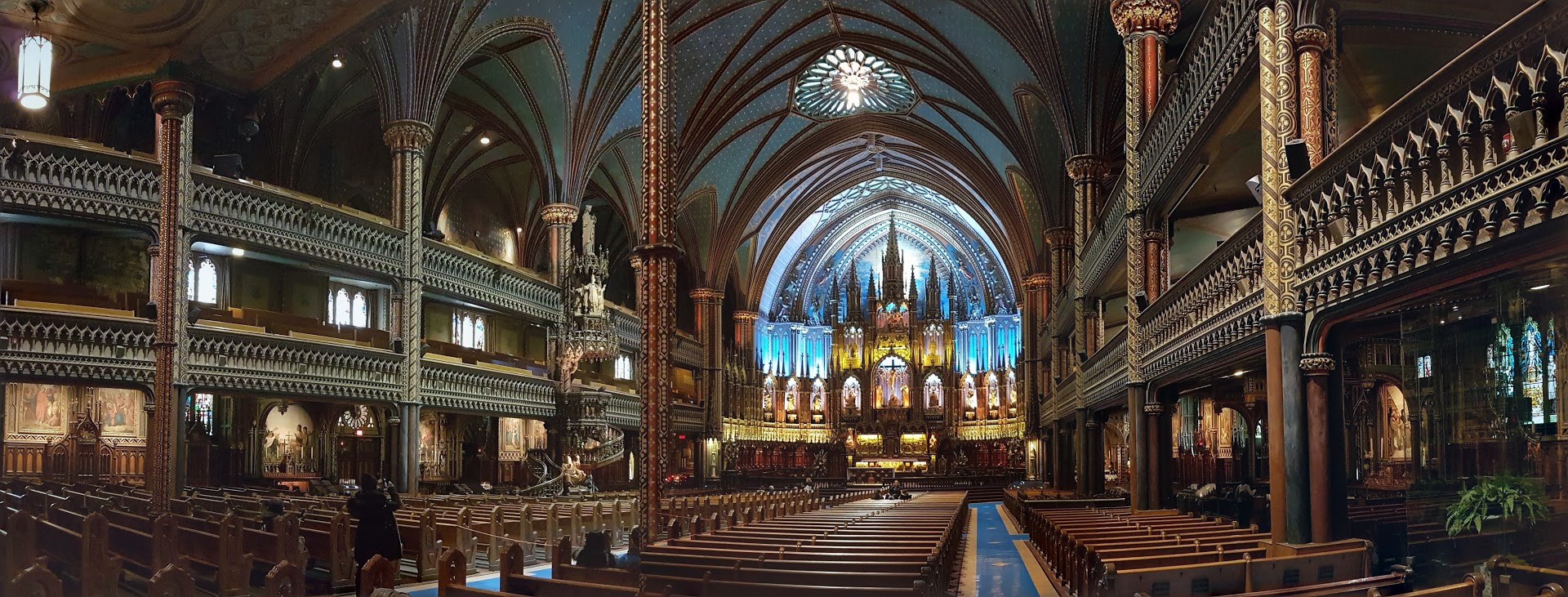 Meeting Report
for
TSG SA WG5
meeting: 123Montreal, Canada, 21/01/2019 to 25/01/2019Table of contents:1	Opening of the meeting	32	Approval of the agenda	33	IPR declaration	34	Meetings and activities reports	34.1	Last SA5 meeting report	34.2	Last SA meeting report	44.3	Inter-organizational reports	45	Cross-SWG issues	45.1	Administrative issues at SA5 level	45.2	Technical issues at SA5 level	55.3	Liaison statements at SA5 level	55.4	SA5 meeting calendar	65.5	Review of the Work Plan	76	OAM&P	76.1	OAM&P Plenary	76.2	New OAM&P Work Item proposals	106.3	OAM&P Maintenance and Rel-16 small Enhancements	126.4	Rel-16 Operations, Administration, Maintenance and Provisioning (OAM&P)	256.4.1	Management of QoE measurement collection	256.4.2	Energy Efficiency of 5G	266.4.3	OAM aspects of LTE and WLAN integration	276.4.4	Network policy management for mobile networks based on NFV scenarios	296.4.5	Methodology for 5G management specifications	296.4.6	Intent driven management service for mobile networks	306.4.7	Enhancement of performance assurance for 5G networks including network slicing	346.4.8	Discovery of management services in 5G	406.4.9	NRM enhancements	426.4.10	Trace Management in the context of Services Based Management Architecture	426.5	OAM&P Studies	436.5.1	Study on integration of ONAP DCAE and 3GPP management architecture	436.5.2	Study on integration of ONAP and 3GPP configuration management services for 5G networks	456.5.3	Study on protocol enhancement for real time communication	456.5.4	Study on management aspects of edge computing	456.5.5	Study on tenancy concept in 5G networks and network slicing management	486.5.6	Study on management aspects of communication services	506.5.7	Study on Self-Organizing Networks (SON) for 5G	566.5.8	Study on non-file-based trace reporting	617	Charging	617.1	Charging Plenary	617.2	New Charging Work Item proposals	627.3	Charging Maintenance and Rel-16 small Enhancements	627.4	Rel-16 Charging	717.4.1	Volume Based Charging Aspects for VoLTE	717.4.2	Nchf Online and Offline Charging Services	717.4.3	Charging Enhancement of 5GC interworking with EPC	747.4.4	Network Exposure Charging in 5G System Architecture	757.4.5	Charging AMF in 5G System Architecture Phase 1	767.5	Charging Studies	767.5.1	Study on Charging Aspects of Network Slicing	768	Any Other Business	789	Closing of the meeting	78Annex A: List of contribution documents	79Annex B: List of change requests	94Annex C: Lists of liaisons	102C1: Incoming liaison statements	102C2: Outgoing liaison statements	102Annex D: List of agreed/approved new and revised Work Items	103Annex E: List of draft Technical Specifications and Reports	104Annex F: List of participants	105Annex H: List of future meetings	1061	Opening of the meetingEdwin Tse (Ericsson) welcomed the delegates to the city of Montreal on behalf of NAF. He gave some useful tips and history about the city.2	Approval of the agenda S5-191000	Agenda					Type: agenda		For: (not specified)
					Source: WG ChairmanDecision: 		The document was approved.3	IPR declaration The attention of the delegates to the meeting of this Technical Specification Group was drawn to the fact that 3GPP Individual Members have the obligation under the IPR Policies of their respective Organizational Partners to inform their respective Organizational Partners of Essential IPRs they become aware of.The delegates were asked to take note that they were thereby invited:to investigate whether their organization or any other organization owns IPRs which were, or were likely to become Essential in respect of the work of 3GPP.to notify their respective Organizational Partners of all potential IPRs, e.g., for ETSI, by means of the IPR Information Statement and the Licensing declaration forms.The attention of the delegates to the meeting was drawn to the fact that 3GPP activities were subject to all applicable antitrust and competition laws and that compliance with said laws was therefore required by any participant of the meeting, including the Chairman and Vice-Chairmen and were invited to seek any clarification needed with their legal counsel. The leadership would conduct the present meeting with impartiality and in the interests of 3GPP. Delegates were reminded that timely submission of work items in advance of TSG/WG meetings was important to allow for full and fair consideration of such matters. Delegates were reminded of the fair network use rules established by the PCG:1. Users shall not use the network to engage in illegal activities. This includes activities such as copyright violation, hacking, espionage or any other activity that may be prohibited by local laws.2. Users shall not engage in non-work related activities that are consume excessive bandwidth or cause significant degradation of the performance of the network.S5-191001	IPR and legal declaration					Type: other		For: (not specified)
					Source: WG ChairmanDecision: 		The document was noted.4	Meetings and activities reports4.1	Last SA5 meeting reportS5-191002	Report from last SA5 meeting					Type: report		For: (not specified)
					Source: MCCDecision: 		The document was approved.4.2	Last SA meeting reportS5-191305	SA5 status report at last SA meeting					Type: other		For: Information
					Source: WG ChairDecision: 		The document was noted.S5-191306	SA5 results at last SA meeting					Type: other		For: Information
					Source: WG ChairDecision: 		The document was noted.4.3	Inter-organizational reports 5	Cross-SWG issues 5.1	Administrative issues at SA5 levelS5-191003	Leaders meeting agenda					Type: agenda		For: (not specified)
					Source: WG ChairmanDecision: 		The document was noted.S5-191004	Leaders meeting minutes					Type: report		For: (not specified)
					Source: WG ChairmanDecision: 		The document was noted.S5-191005	SA5 Working Procedures					Type: other		For: (not specified)
					Source: WG Vice Chair (Huawei)Decision: 		The document was noted.S5-191006	SA5 Meeting Facility Requirements					Type: other		For: (not specified)
					Source: WG Vice Chair (Orange)Decision: 		The document was withdrawn.S5-191007	Process for management of draft TSs/TRs					Type: other		For: (not specified)
					Source: WG ChairmanDecision: 		The document was noted.S5-191008	CR Quality Check					Type: other		For: (not specified)
					Source: MCCDiscussion: Mirko (MCC) commented that NETSLICE Rel-15 CRs with cat-B or wrong cat-F were being still sent. He recommended to start discussing a Rel-16 WID to address these changes since it was too late to keep adding features to Rel-15 and it would be hard to defend this at Plenary level.Decision: 		The document was noted.S5-191009	Status of email approvals					Type: other		For: (not specified)
					Source: WG Vice Chair (Orange)Decision: 		The document was not treated.5.2	Technical issues at SA5 level 5.3	Liaison statements at SA5 levelS5-191282	Reply LS from CT4 cc SA5 on API specification and API version number maintenance					Type: LS in		For: (not specified)
					Original outgoing LS: -, to -, cc -
					Source: C4-188646Discussion: Maryse (Nokia) commented that Charging SWG would follow the guidelines in TS 29.501. Charging will answer the LS in their Charging meeting.Olaf (Nokia) commented that CT4's requirements and SA5's were different.Ericsson commented that this was not agreeable to them and that there were unfinished email discussions.Decision: 		The document was noted.S5-191283	Ls Response from BBF to 3GPP SA2 cc SA5 liaison S2-1811575 on ‘general status of work’					Type: LS in		For: (not specified)
					Original outgoing LS: -, to -, cc -
					Source: BBFDecision: 		The document was noted.S5-191284	LS Response from BBF cc SA5 to 3GPP SA2 liaison S2-1812643					Type: LS in		For: (not specified)
					Original outgoing LS: -, to -, cc -
					Source: BBFDecision: 		The document was noted.S5-191286	LS from ETSI ISG NFV to SA5 on Publication of SOL001 V 2.5.1					Type: LS in		For: (not specified)
					Original outgoing LS: -, to -, cc -
					Source: ETSI ISG NFVDecision: 		The document was noted.S5-191287	Lsout from ETSI NFV to 3GPP SA5 on NFV Specification Adoption					Type: LS in		For: (not specified)
					Original outgoing LS: -, to -, cc -
					Source: ETSI ISG NFVDiscussion: Jan (Ericsson) asked whether SA5 had to create CRs to update the specifications as a result of this. An action point for OAM was created for that effect.Decision: 		The document was noted.S5-191288	LS from ITU-T to SA5 on Draft new Recommendation E.RQST – “KPI targets for mobile networks”					Type: LS in		For: (not specified)
					Original outgoing LS: -, to -, cc -
					Source: ITU-T SG12Discussion: ORANGE commented that they were referring to 800 series TRs, which wasn't normative and in some cases really early work that wasn't relevant anymore.It was postponed in order to prepare a proper response.Decision: 		The document was postponed.S5-191293	LS from ITU-T to SA5 on consent of Recommendation Y.3103 (formerly Y.IMT2020-BM) (reply to 3GPP TSG SA5 -LS15)					Type: LS in		For: (not specified)
					Original outgoing LS: -, to -, cc -
					Source: ITU-T SG13Discussion: ORANGE: there are some common things, although their scope is very large. They don’t seem eager to collaborate or try to get to a converging solution.Decision: 		The document was noted.S5-191294	LS from ITU-T to SA5 on Update of Technical Report – “Transport network support of IMT-2020/5G”					Type: LS in		For: (not specified)
					Original outgoing LS: -, to -, cc -
					Source: ITU-T SG15Discussion: Intel considered that this should be discussed, so it  was decided to postpone it.Decision: 		The document was postponed.5.4	SA5 meeting calendarS5-191010	SA5 Meeting Calendar					Type: other		For: (not specified)
					Source: WG ChairmanDiscussion: Ericsson commented that RAN2 and RAN3 would be late in March 2020 so in some cases SA5 could get to those dates if our work depended on their work.Decision: 		The document was noted.5.5	Review of the Work PlanS5-191011	3GPP SA5 Work Plan					Type: other		For: (not specified)
					Source: MCCDecision: 		The document was noted.6	OAM&P 6.1	OAM&P PlenaryS5-191012	Time Plan for OAM&P					Type: other		For: (not specified)
					Source: WG Vice Chair (Huawei)Decision: 		The document was noted.S5-191338	Time Plan for OAM&P					Type: other		For: -
					Source: WG Vice Chair (Huawei)Decision: 		The document was withdrawn.S5-191013	OAM Executive Report					Type: report		For: (not specified)
					Source: WG Vice Chair (Huawei)Decision: 		The document was revised to S5-191503.S5-191503	OAM Executive Report					Type: report		For: -
					Source: WG Vice Chair (Huawei)(Replaces S5-191013)Decision: 		The document was noted.S5-191014	OAM&P SWG action list					Type: other		For: (not specified)
					Source: WG Vice Chair (Huawei)Decision: 		The document was revised to S5-191395.S5-191395	OAM&P SWG action list					Type: other		For: -
					Source: WG Vice Chair (Huawei)(Replaces S5-191014)Decision: 		The document was revised to S5-191493.S5-191493	OAM&P SWG action list					Type: other		For: -
					Source: WG Vice Chair (Huawei)(Replaces S5-191395)Decision: 		The document was noted.S5-191015	Minutes of OAM&P SWG opening session					Type: report		For: (not specified)
					Source: WG Vice Chair (ORANGE)Decision: 		The document was noted.S5-191074	Improvement of handling of revisions in OAM&P SWG					Type: discussion		For: Endorsement
					Source: OAM&P SWG chairDecision: 		The document was revised to S5-191339.S5-191339	Improvement of handling of revisions in OAM&P SWG					Type: discussion		For: Endorsement
					Source: OAM&P SWG chair(Replaces S5-191074)Decision: 		The document was endorsed.S5-191242	LS reply on energy efficiency					Type: LS out		For: Agreement
					to ITU-T SG5, cc ETSI TC EE
					Source: Orange RomaniaDecision: 		The document was revised to S5-191344.S5-191344	LS reply on energy efficiency					Type: LS out		For: Approval
					to ITU-T SG5, cc ETSI TC EE
					Source: Orange Romania(Replaces S5-191242)Decision: 		The document was approved.S5-191271	LS on Reply on Reply LS on Slice related Data Analytics					Type: LS out		For: Approval
					to SA2
					Source: Ericsson Telecomunicazioni SpADecision: 		The document was revised to S5-191342.S5-191342	LS on Reply on Reply LS on Slice related Data Analytics					Type: LS out		For: Approval
					to SA2, cc SA, RAN, RAN3, RAN2
					Source: Ericsson Telecomunicazioni SpA(Replaces S5-191271)Decision: 		The document was approved.S5-191280	Ls from GSMA cc SA5 on Cooperation on Generic Slice Template definition					Type: LS in		For: (not specified)
					Original outgoing LS: -, to -, cc -
					Source: GSMADecision: 		The document was noted.S5-191289	Reply LS from RAn3 cc SA5 on QoS monitoring					Type: LS in		For: (not specified)
					Original outgoing LS: -, to -, cc -
					Source: R3-187051Decision: 		The document was noted.S5-191290	Ls from SA2 to SA5 on Collection of Slice Related Data Analytics from UEs					Type: LS in		For: (not specified)
					Original outgoing LS: -, to -, cc -
					Source: S2-1813384Decision: 		The document was replied to in S5-191340.S5-191340	Reply to: Ls from SA2 to SA5 on Collection of Slice Related Data Analytics from UEs					Type: LS out		For: approval
					to SA2, cc SA, SA4, RAN, RAN WG3, RAN2
					Source: EricssonDecision: 		The document was approved.S5-191291	LS from SA2 to SA5 on slice related Data Analytics					Type: LS in		For: (not specified)
					Original outgoing LS: -, to -, cc -
					Source: S2-1813404Decision: 		The document was replied to in S5-191342.S5-191292	Reply LS from SA4 to SA5 on Attributes for QoE measurement collection					Type: LS in		For: (not specified)
					Original outgoing LS: -, to -, cc -
					Source: S4-181418Decision: 		The document was replied to in S5-191343.S5-191343	Reply to: Reply LS from SA4 to SA5 on Attributes for QoE measurement collection					Type: LS out		For: approval
					to SA4, RAN2, RAN3, CT1
					Source: EricssonDecision: 		The document was approved.S5-191295	Resubmitted Ls from ITU-T to SA5 on  Energy Efficiency (reply to ETSI TC EE - EE(18)053033-E)					Type: LS in		For: (not specified)
					Original outgoing LS: -, to -, cc -
					Source: ITU-T SG5Decision: 		The document was replied to in S5-191344.S5-191461	Overview of the 5G specification structure					Type: discussion		For: Information
					Source: HuaweiDecision: 		The document was noted.6.2	New OAM&P Work Item proposalsS5-191016	Minutes of New Work Item proposals - OAM&P					Type: report		For: (not specified)
					Source: WG Vice Chair (Ericsson)Decision: 		The document was noted.S5-191196	New WID on Study on non-public networks management					Type: SID new		For: Approval
					Source: HuaweiDecision: 		The document was revised to S5-191345.S5-191345	New Study on non-public networks management					Type: SID new		For: Agreement
					Source: Huawei(Replaces S5-191196)Decision: 		The document was agreed.S5-191232	New SID:  Study on management and orchestration aspects with integrated satellite components in a 5G networks 					Type: SID new		For: Approval
					Source: THALESDecision: 		The document was revised to S5-191346.S5-191346	New SID:  Study on management and orchestration aspects with integrated satellite components in a 5G network					Type: SID new		For: Agreement
					Source: THALES(Replaces S5-191232)Decision: 		The document was revised to S5-191412.S5-191412	New SID:  Study on management and orchestration aspects with integrated satellite components in a 5G network					Type: SID new		For: Agreement
					Source: THALES(Replaces S5-191346)Decision: 		The document was agreed.S5-191235	Discussion on a new Work Item proposal on integration of 3GPP and ONAP					Type: discussion		For: Endorsement
					Source: AT&T, Deutsche Telekom, Ericsson, Huawei, Nokia, OrangeDecision: 		The document was revised to S5-191347.S5-191347	Discussion on a new Work Item proposal on integration of 3GPP and ONAP					Type: discussion		For: Endorsement
					Source: AT&T, Deutsche Telekom, Ericsson, Huawei, Nokia, Orange(Replaces S5-191235)Decision: 		The document was endorsed.S5-191237	New WID proposal on integration of ONAP and 3GPP management framework					Type: WID new		For: Approval
					Source: AT&T, OrangeDecision: 		The document was revised to S5-191348.S5-191348	New WID proposal on integration of ONAP and 3GPP management framework					Type: WID new		For: Agreement
					Source: AT&T, Orange,Deutsche Telekom(Replaces S5-191237)Decision: 		The document was revised to S5-191413.S5-191413	New WID proposal on integration of ONAP and 3GPP management framework					Type: WID new		For: Agreement
					Source: AT&T, Orange,Deutsche Telekom(Replaces S5-191348)Decision: 		The document was agreed.S5-191303	Supporting document for S5-19123 (Proposed New SID on Management and orchestration aspects with integrated satellite components in a 5G networks)					Type: discussion		For: Discussion
					Source: THALESAbstract: A set of slides to support the introduction of S5-19123Decision: 		The document was noted.6.3	OAM&P Maintenance and Rel-16 small EnhancementsS5-191017	Minutes of OAM&P Maintenance and Rel-16 small Enhancements					Type: report		For: (not specified)
					Source: MCCDecision: 		The document was noted.S5-191066	CR Rel-15 28.552 Revise performance measurements for UDM					Type: CR		For: (not specified)
					28.552 v15.1.0	  CR-0038  Cat: F (Rel-15)

					Source: Huawei Telecommunication IndiaDecision: 		The document was revised to S5-191349.S5-191349	CR Rel-15 28.552 Revise performance measurements for UDM					Type: CR		For: -
					28.552 v15.1.0	  CR-0038  rev 1 Cat: F (Rel-15)

					Source: Huawei Telecommunication India(Replaces S5-191066)Decision: 		The document was revised to S5-191414.S5-191414	CR Rel-15 28.552 Revise performance measurements for UDM					Type: CR		For: -
					28.552 v15.1.0	  CR-0038  rev 2 Cat: F (Rel-15)

					Source: Huawei Telecommunication India(Replaces S5-191349)Decision: 		The document was agreed.S5-191067	CR Rel-16 28.552 Revise performance measurements for UDM					Type: CR		For: Agreement
					28.552 v16.0.0	  CR-0039  Cat: A (Rel-16)

					Source: Huawei Telecommunication IndiaDecision: 		The document was not pursued.S5-191350	CR Rel-16 28.552 Revise performance measurements for UDM					Type: CR		For: Agreement
					28.552 v16.0.0	  CR-0039  rev 1 Cat: F (Rel-16)

					Source: Huawei Telecommunication IndiaDecision: 		The document was withdrawn.S5-191068	CR Rel-15 28.554 Revise KPI subscribers of single network slice instance through UDM					Type: CR		For: Agreement
					28.554 v15.1.0	  CR-0005  Cat: F (Rel-15)

					Source: Huawei Telecommunication IndiaDecision: 		The document was revised to S5-191351.S5-191351	CR Rel-15 28.554 Revise KPI subscribers of single network slice instance through UDM					Type: CR		For: Agreement
					28.554 v15.1.0	  CR-0005  rev 1 Cat: F (Rel-15)

					Source: Huawei Telecommunication India(Replaces S5-191068)Decision: 		The document was revised to S5-191494.S5-191494	CR Rel-15 28.554 Revise KPI subscribers of single network slice instance through UDM					Type: CR		For: Agreement
					28.554 v15.1.0	  CR-0005  rev 2 Cat: F (Rel-15)

					Source: Huawei Telecommunication India(Replaces S5-191351)Decision: 		The document was agreed.S5-191069	CR Rel-16 28.554 Revise KPI subscribers of single network slice instance through UDM					Type: CR		For: Agreement
					28.554 v15.1.0	  CR-0006  Cat: A (Rel-16)

					Source: Huawei Telecommunication IndiaDecision: 		The document was not pursued.S5-191352	CR Rel-16 28.554 Revise KPI subscribers of single network slice instance through UDM					Type: CR		For: Agreement
					28.554 v15.1.0	  CR-0006  rev 1 Cat: A (Rel-16)

					Source: Huawei Telecommunication IndiaDecision: 		The document was withdrawn.S5-191075	Update State management data definition Solution Set to support JSON					Type: CR		For: Agreement
					28.626 v15.0.0	  CR-0006  Cat: F (Rel-15)

					Source: Nokia, Nokia Shanghai BellDecision: 		The document was not pursued.S5-191353	Update State management data definition Solution Set to support JSON					Type: CR		For: Agreement
					28.626 v15.0.0	  CR-0006  rev 1 Cat: F (Rel-15)

					Source: Nokia, Nokia Shanghai BellDecision: 		The document was withdrawn.S5-191077	R15 CR 28.541 Add definition of beam IOC					Type: CR		For: Agreement
					28.541 v15.1.0	  CR-0042  Cat: B (Rel-15)

					Source: ZTE CorporationDecision: 		The document was revised to S5-191354.S5-191354	R15 CR 28.541 Add NRM Info Model definitions for beam managed object class					Type: CR		For: Agreement
					28.541 v15.1.0	  CR-0042  rev 1 Cat: B (Rel-15)

					Source: Pivotal Commware, Intel, PIWorks, ZTE(Replaces S5-191077)Decision: 		The document was not pursued.S5-191078	R15 CR TS 28.532 change notificationIRP to notificationMnSProducer					Type: CR		For: Agreement
					28.532 v15.1.0	  CR-0027  Cat: F (Rel-15)

					Source: ZTE CorporationDecision: 		The document was not pursued.S5-191082	Cell and frequency relation					Type: discussion		For: Endorsement
					28.541 v..
					Source: Ericsson Hungary LtdDecision: 		The document was revised to S5-191355.S5-191355	Cell and frequency relation					Type: discussion		For: Endorsement
					28.541 v..
					Source: Ericsson Hungary Ltd(Replaces S5-191082)Decision: 		The document was revised to S5-191500.S5-191500	Cell and frequency relation					Type: discussion		For: Endorsement
					28.541 v..
					Source: Ericsson Hungary Ltd(Replaces S5-191355)Decision: 		The document was endorsed.S5-191084	CR Rel-15 28541 Add NR attributes					Type: CR		For: Approval
					28.541 v15.1.0	  CR-0043  Cat: F (Rel-15)

					Source: Ericsson Inc.(Replaces S5-186363)Decision: 		The document was revised to S5-191356.S5-191356	CR Rel-15 28541 Add NR attributes					Type: CR		For: Approval
					28.541 v15.1.0	  CR-0043  rev 1 Cat: F (Rel-15)

					Source: Ericsson Inc.(Replaces S5-191084)Decision: 		The document was agreed.S5-191085	TS 28541 use of nCI and plmnIdList					Type: CR		For: Approval
					28.541 v15.1.0	  CR-0044  Cat: F (Rel-15)

					Source: Ericsson Hungary LtdDecision: 		The document was revised to S5-191357.S5-191357	TS 28541 correct the use of nCI and plmnIdList					Type: CR		For: Approval
					28.541 v15.1.0	  CR-0044  rev 1 Cat: F (Rel-15)

					Source: Ericsson Hungary Ltd(Replaces S5-191085)Decision: 		The document was agreed.S5-191116	Add exposure governance related use case and business level requirement					Type: CR		For: Agreement
					28.500 v15.0.0	  CR-0006  Cat: F (Rel-15)

					Source: Huawei Telecommunication IndiaDecision: 		The document was withdrawn.S5-191117	Add exposure governance related use case and business level requirement					Type: CR		For: Agreement
					28.530 v15.1.0	  CR-0004  Cat: F (Rel-16)

					Source: Huawei Telecommunication IndiaDecision: 		The document was not pursued.S5-191118	Add exposure governance related use case and business level requirement					Type: CR		For: Agreement
					28.530 v15.1.0	  CR-0005  Cat: F (Rel-15)

					Source: Huawei Telecommunication IndiaDecision: 		The document was revised to S5-191358.S5-191358	Add exposure governance related use case and business level requirement					Type: CR		For: Agreement
					28.530 v15.1.0	  CR-0005  rev 1 Cat: F (Rel-15)

					Source: Huawei Telecommunication India(Replaces S5-191118)Decision: 		The document was not pursued.S5-191134	Rel-15 CR TS 28.531 Update management services tables					Type: CR		For: Approval
					28.531 v15.1.0	  CR-0012  Cat: F (Rel-15)

					Source: HuaweiDecision: 		The document was agreed.S5-191135	Rel-16 CR TS 28.531 Update management services tables					Type: CR		For: Approval
					28.531 v16.0.0	  CR-0013  Cat: A (Rel-16)

					Source: HuaweiDecision: 		The document was agreed.S5-191136	Rel-15 CR TS 28.531 Correction on procedure of Network Slice Subnet Instance Deallocation					Type: CR		For: Approval
					28.531 v15.1.0	  CR-0014  Cat: F (Rel-15)

					Source: HuaweiDecision: 		The document was agreed.S5-191137	Rel-16 CR TS 28.531 Correction on procedure of Network Slice Subnet Instance Deallocation					Type: CR		For: Approval
					28.531 v16.0.0	  CR-0015  Cat: A (Rel-16)

					Source: HuaweiDecision: 		The document was agreed.S5-191138	Rel-15 CR TS 28.532  Add stage 2 and stage 3 definition for MnS Query					Type: CR		For: Approval
					28.532 v15.1.0	  CR-0028  Cat: B (Rel-15)

					Source: HuaweiDecision: 		The document was not pursued.S5-191139	Rel-15 CR TS 28.541 Remove duplicate definition for ExternalNRCellCU					Type: CR		For: Approval
					28.541 v15.1.0	  CR-0045  Cat: F (Rel-15)

					Source: HuaweiDecision: 		The document was agreed.S5-191140	Rel-15 CR TS 28.541 Correct class diagram for view on external entities					Type: CR		For: Approval
					28.541 v15.1.0	  CR-0046  Cat: F (Rel-15)

					Source: HuaweiDecision: 		The document was revised to S5-191462.S5-191462	Rel-15 CR TS 28.541 Correct class diagram for view on external entities					Type: CR		For: Approval
					28.541 v15.1.0	  CR-0046  rev 1 Cat: F (Rel-15)

					Source: Huawei(Replaces S5-191140)Decision: 		The document was revised to S5-191501.S5-191501	Rel-15 CR TS 28.541 Correct class diagram for view on external entities					Type: CR		For: Approval
					28.541 v15.1.0	  CR-0046  rev 2 Cat: F (Rel-15)

					Source: Huawei(Replaces S5-191462)Decision: 		The document was agreed.S5-191141	Rel-15 CR TS 28.532 Correction of references					Type: CR		For: Approval
					28.532 v15.1.0	  CR-0029  Cat: F (Rel-15)

					Source: HuaweiDecision: 		The document was revised to S5-191359.S5-191359	Rel-15 CR TS 28.532 Correction of references					Type: CR		For: Approval
					28.532 v15.1.0	  CR-0029  rev 1 Cat: F (Rel-15)

					Source: Huawei(Replaces S5-191141)Decision: 		The document was agreed.S5-191142	Rel-15 CR TS 28.541 Correct the definition for resourceSharingLevel					Type: CR		For: Approval
					28.541 v15.1.0	  CR-0047  Cat: F (Rel-15)

					Source: HuaweiDecision: 		The document was revised to S5-191440.S5-191440	Rel-15 CR TS 28.541 Correct the definition for resourceSharingLevel					Type: CR		For: Approval
					28.541 v15.1.0	  CR-0047  rev 1 Cat: F (Rel-15)

					Source: Huawei(Replaces S5-191142)Decision: 		The document was agreed.S5-191149	CR Rel-15 28.550 Add the missing RESTFul API definitions					Type: CR		For: Agreement
					28.550 v15.0.0	  CR-0001  Cat: F (Rel-15)

					Source: IntelDecision: 		The document was revised to S5-191397.S5-191397	CR Rel-15 28.550 Add the missing RESTFul API definitions					Type: CR		For: Agreement
					28.550 v15.0.0	  CR-0001  rev 1 Cat: F (Rel-15)

					Source: Intel(Replaces S5-191149)Decision: 		The document was not pursued.S5-191150	Discussion paper on stage 3 protocol for performance data streaming					Type: discussion		For: Endorsement
					28.550 v..
					Source: IntelDecision: 		The document was revised to S5-191418.S5-191418	Discussion paper on stage 3 protocol for performance data streaming					Type: discussion		For: Endorsement
					28.550 v..
					Source: Intel(Replaces S5-191150)Decision: 		The document was endorsed.S5-191151	CR Rel-15 28.552 Editorial clean-up					Type: CR		For: Agreement
					28.552 v15.1.0	  CR-0048  Cat: F (Rel-15)

					Source: Intel, EricssonDecision: 		The document was revised to S5-191419.S5-191419	CR Rel-15 28.552 Editorial clean-up					Type: CR		For: Agreement
					28.552 v15.1.0	  CR-0048  rev 1 Cat: F (Rel-15)

					Source: Intel, Ericsson(Replaces S5-191151)Decision: 		The document was agreed.S5-191152	CR Rel-16 28.552 Editorial clean-up					Type: CR		For: Agreement
					28.552 v16.0.0	  CR-0049  Cat: F (Rel-16)

					Source: Intel,EricssonDecision: 		The document was revised to S5-191420.S5-191420	CR Rel-16 28.552 Editorial clean-up					Type: CR		For: Agreement
					28.552 v16.0.0	  CR-0049  rev 1 Cat: F (Rel-16)

					Source: Intel,Ericsson(Replaces S5-191152)Decision: 		The document was agreed.S5-191203	CR Rel-11 28.658 Correct PLMN ID List Type in Solution Set Stage 2					Type: CR		For: Approval
					28.658 v11.6.0	  CR-0037  rev 2 Cat: F (Rel-11)

					Source: Ericsson GmbH, Eurolab(Replaces S5-187427)Decision: 		The document was revised to S5-191421.S5-191421	CR Rel-11 28.658 Correct PLMN ID List Type in Stage 2					Type: CR		For: Approval
					28.658 v11.6.0	  CR-0037  rev 3 Cat: F (Rel-11)

					Source: Ericsson GmbH, Eurolab(Replaces S5-191203)Decision: 		The document was agreed.S5-191204	Correction of references					Type: CR		For: Agreement
					28.541 v15.1.0	  CR-0048  Cat: F (Rel-15)

					Source: Ericsson España S.A.Decision: 		The document was revised to S5-191427.S5-191427	Correction of references					Type: CR		For: Agreement
					28.541 v15.1.0	  CR-0048  rev 1 Cat: F (Rel-15)

					Source: Ericsson España S.A.(Replaces S5-191204)Decision: 		The document was agreed.S5-191205	CR Rel-12 28.658 Correct PLMN ID List Type in Solution Set Stage 2					Type: CR		For: Approval
					28.658 v12.2.0	  CR-0038  rev 2 Cat: A (Rel-12)

					Source: Ericsson GmbH, Eurolab(Replaces S5-187428)Decision: 		The document was revised to S5-191422.S5-191422	CR Rel-12 28.658 Correct PLMN ID List Type in Stage 2					Type: CR		For: Approval
					28.658 v12.2.0	  CR-0038  rev 3 Cat: A (Rel-12)

					Source: Ericsson GmbH, Eurolab(Replaces S5-191205)Decision: 		The document was agreed.S5-191206	CR Rel-13 28.658 Correct PLMN ID List Type in Solution Set Stage 2					Type: CR		For: Approval
					28.658 v13.1.0	  CR-0039  rev 2 Cat: A (Rel-13)

					Source: Ericsson GmbH, Eurolab(Replaces S5-187429)Decision: 		The document was revised to S5-191423.S5-191423	CR Rel-13 28.658 Correct PLMN ID List Type in Stage 2					Type: CR		For: Approval
					28.658 v13.1.0	  CR-0039  rev 3 Cat: A (Rel-13)

					Source: Ericsson GmbH, Eurolab(Replaces S5-191206)Decision: 		The document was agreed.S5-191207	Removal of reference to a temporary joint working group					Type: CR		For: Approval
					32.156 v15.1.0	  CR-0022  Cat: F (Rel-15)

					Source: Ericsson España S.A.Decision: 		The document was revised to S5-191428.S5-191428	Removal of reference to a temporary joint working group					Type: CR		For: Approval
					32.156 v15.1.0	  CR-0022  rev 1 Cat: A (Rel-15)

					Source: Ericsson España S.A.(Replaces S5-191207)Decision: 		The document was agreed.S5-191208	CR Rel-14 28.658 Correct PLMN ID List Type in Solution Set Stage 2					Type: CR		For: Approval
					28.658 v14.1.0	  CR-0040  rev 2 Cat: A (Rel-14)

					Source: Ericsson GmbH, Eurolab(Replaces S5-187430)Decision: 		The document was revised to S5-191424.S5-191424	CR Rel-14 28.658 Correct PLMN ID List Type in Stage 2					Type: CR		For: Approval
					28.658 v14.1.0	  CR-0040  rev 3 Cat: A (Rel-14)

					Source: Ericsson GmbH, Eurolab(Replaces S5-191208)Decision: 		The document was agreed.S5-191209	Removal of reference to a temporary joint working group					Type: CR		For: Approval
					32.156 v16.0.0	  CR-0023  Cat: A (Rel-16)

					Source: Ericsson España S.A.Decision: 		The document was revised to S5-191429.S5-191429	Removal of reference to a temporary joint working group					Type: CR		For: Approval
					32.156 v16.0.0	  CR-0023  rev 1 Cat: A (Rel-16)

					Source: Ericsson España S.A.(Replaces S5-191209)Decision: 		The document was agreed.S5-191210	CR Rel-15 28.658 Correct PLMN ID List Type in Solution Set Stage 2					Type: CR		For: Approval
					28.658 v15.3.0	  CR-0041  rev 2 Cat: A (Rel-15)

					Source: Ericsson GmbH, Eurolab(Replaces S5-187431)Decision: 		The document was revised to S5-191425.S5-191425	CR Rel-15 28.658 Correct PLMN ID List Type in Stage 2					Type: CR		For: Approval
					28.658 v15.3.0	  CR-0041  rev 3 Cat: A (Rel-15)

					Source: Ericsson GmbH, Eurolab(Replaces S5-191210)Decision: 		The document was agreed.S5-191211	CR Rel-16 28.658 Correct PLMN ID List Type in Solution Set Stage 2					Type: CR		For: Approval
					28.658 v16.0.0	  CR-0043  Cat: A (Rel-16)

					Source: Ericsson GmbH, EurolabDecision: 		The document was revised to S5-191426.S5-191426	CR Rel-16 28.658 Correct PLMN ID List Type in Stage 2					Type: CR		For: Approval
					28.658 v16.0.0	  CR-0043  rev 1 Cat: A (Rel-16)

					Source: Ericsson GmbH, Eurolab(Replaces S5-191211)Decision: 		The document was agreed.S5-191212	Resolution of Editor's note					Type: CR		For: Approval
					28.658 v12.2.0	  CR-0044  Cat: F (Rel-12)

					Source: Ericsson España S.A.Decision: 		The document was agreed.S5-191213	Resolution of Editor's note					Type: CR		For: Approval
					28.658 v13.1.0	  CR-0045  Cat: A (Rel-13)

					Source: Ericsson España S.A.Decision: 		The document was agreed.S5-191214	Resolution of Editor's note					Type: CR		For: Approval
					28.658 v14.1.0	  CR-0046  Cat: A (Rel-14)

					Source: Ericsson España S.A.Decision: 		The document was agreed.S5-191215	Resolution of Editor's note					Type: CR		For: Approval
					28.658 v15.3.0	  CR-0047  Cat: A (Rel-15)

					Source: Ericsson España S.A.Decision: 		The document was agreed.S5-191216	Resolution of Editor's note					Type: CR		For: Approval
					28.658 v16.0.0	  CR-0048  Cat: A (Rel-16)

					Source: Ericsson España S.A.Decision: 		The document was agreed.S5-191217	CR Rel-11 28.659 Correct PLMN ID Type in Solution Set Stage 3					Type: CR		For: Approval
					28.659 v11.6.0	  CR-0028  rev 2 Cat: F (Rel-11)

					Source: Ericsson GmbH, Eurolab(Replaces S5-187432)Decision: 		The document was agreed.S5-191218	CR Rel-12 28.659 Correct PLMN ID Type in Solution Set Stage 3					Type: CR		For: Approval
					28.659 v12.2.0	  CR-0029  rev 2 Cat: A (Rel-12)

					Source: Ericsson GmbH, Eurolab(Replaces S5-187433)Decision: 		The document was agreed.S5-191219	CR Rel-13 28.659 Correct PLMN ID Type in Solution Set Stage 3					Type: CR		For: Approval
					28.659 v13.1.0	  CR-0030  rev 2 Cat: A (Rel-13)

					Source: Ericsson GmbH, Eurolab(Replaces S5-187434)Decision: 		The document was agreed.S5-191220	CR Rel-14 28.659 Correct PLMN ID Type in Solution Set Stage 3					Type: CR		For: Approval
					28.659 v14.2.0	  CR-0031  rev 2 Cat: A (Rel-14)

					Source: Ericsson GmbH, Eurolab(Replaces S5-187435)Decision: 		The document was agreed.S5-191221	CR Rel-15 28.659 Correct PLMN ID Type in Solution Set Stage 3					Type: CR		For: Approval
					28.659 v15.2.0	  CR-0032  rev 2 Cat: A (Rel-15)

					Source: Ericsson GmbH, Eurolab(Replaces S5-187436)Decision: 		The document was agreed.S5-191222	CR Rel-16 28.659 Correct PLMN ID Type in Solution Set Stage 3					Type: CR		For: Approval
					28.659 v16.0.0	  CR-0034  Cat: A (Rel-16)

					Source: Ericsson GmbH, EurolabDecision: 		The document was agreed.S5-191241	Update Generic NRM Solution Set to support JSON					Type: CR		For: Agreement
					28.541 v15.1.0	  CR-0049  Cat: F (Rel-15)

					Source: Nokia, Nokia Shanghai BellDecision: 		The document was not pursued.S5-191261	Add read-only NRM Info Model definitions for NRBeam IOC and attributes					Type: CR		For: Approval
					28.541 v15.1.0	  CR-0050  Cat: C (Rel-15)

					Source: Pivotal CommwareAbstract: Add read-only NRM Info Model definitions for NRBeam IOC and attributesDecision: 		The document was merged.S5-191437	Removal of reference to a temporary joint working group					Type: CR		For: Agreement
					32.156 v12.1.0	  CR-0024  Cat: A (Rel-12)

					Source: EricssonDecision: 		The document was agreed.S5-191438	Removal of reference to a temporary joint working group					Type: CR		For: Agreement
					32.156 v13.1.0	  CR-0025  Cat: A (Rel-13)

					Source: EricssonDecision: 		The document was agreed.S5-191439	Removal of reference to a temporary joint working group					Type: CR		For: Agreement
					32.156 v14.1.0	  CR-0026  Cat: A (Rel-14)

					Source: EricssonDecision: 		The document was agreed.S5-191447	Removal of reference to a temporary joint working group					Type: CR		For: Agreement
					32.156 v11.3.0	  CR-0027  Cat: F (Rel-11)

					Source: EricssonDecision: 		The document was agreed.6.4	Rel-16 Operations, Administration, Maintenance and Provisioning (OAM&P)6.4.1	Management of QoE measurement collection S5-191018	Minutes of Management of QoE measurement collection					Type: report		For: (not specified)
					Source: Rapporteur (Ericsson)Decision: 		The document was noted.S5-191296	pCR R16 28.307-010 Including DASH and MTSI in Scope					Type: pCR		For: (not specified)
					28.307 v0.1.0
					Source: EricssonDecision: 		The document was approved.S5-191297	pCR R16 28.307-010 Restrict to UMTS and LTE					Type: pCR		For: (not specified)
					28.307 v0.1.0
					Source: EricssonDecision: 		The document was approved.S5-191298	pCR R16 28.404-050 Introduce the use case and requirement for changing QoE measurement collection job					Type: pCR		For: (not specified)
					28.404 v0.5.0
					Source: EricssonDecision: 		The document was revised to S5-191361.S5-191361	pCR R16 28.404-050 Introduce the use case and requirement for changing QoE measurement collection job					Type: pCR		For: -
					28.404 v0.5.0
					Source: Ericsson(Replaces S5-191298)Decision: 		The document was revised to S5-191415.S5-191415	pCR R16 28.404-050 Introduce the use case and requirement for changing QoE measurement collection job					Type: pCR		For: -
					28.404 v0.5.0
					Source: Ericsson(Replaces S5-191361)Decision: 		The document was approved.S5-191299	pCR R16 28.404-050 Refer to specification level requirements and use cases					Type: pCR		For: (not specified)
					28.404 v0.5.0
					Source: EricssonDecision: 		The document was approved.S5-191300	Presentation of Specification to TSG: TS 28.404					Type: TS or TR cover		For: (not specified)
					Source: EricssonDecision: 		The document was approved.S5-191360	Draft TS 28.307					Type: draft TS		For: Approval
					28.307 v0.2.0
					Source: EricssonDecision: 		The document was approved.S5-191362	Draft TS 28.404					Type: draft TS		For: Approval
					28.404 v0.6.0
					Source: EricssonDecision: 		The document was approved.6.4.2	Energy Efficiency of 5GS5-191019	Minutes of Energy effciency of 5G					Type: report		For: (not specified)
					Source: Rapporteur (ORANGE)Decision: 		The document was noted.S5-191038	pCR TS 28.310 – Add use cases and requirements on data streaming					Type: pCR		For: Approval
					28.310 v0.2.0
					Source: Orange RomaniaDecision: 		The document was approved.S5-191039	pCR TS 28.310 – Add use case on PEE fault supervision, actor roles and telecommunication resources					Type: pCR		For: Approval
					28.310 v0.2.0
					Source: Orange RomaniaDecision: 		The document was revised to S5-191364.S5-191364	pCR TS 28.310 – Add use case on PEE fault supervision, actor roles and telecommunication resources					Type: pCR		For: Approval
					28.310 v0.2.0
					Source: Orange Romania(Replaces S5-191039)Decision: 		The document was approved.S5-191040	Add Power, Energy and Environmental (PEE) measurements and related use case description					Type: CR		For: Agreement
					28.552 v16.0.0	  CR-0037  Cat: B (Rel-16)

					Source: Orange RomaniaDecision: 		The document was revised to S5-191365.S5-191365	Add Power, Energy and Environmental (PEE) measurements and related use case description					Type: CR		For: Agreement
					28.552 v16.0.0	  CR-0037  rev 1 Cat: B (Rel-16)

					Source: Orange Romania(Replaces S5-191040)Decision: 		The document was not pursued.S5-191265	Discussion paper around Data Volume measurement for EE					Type: discussion		For: Endorsement
					28.310 v..
					Source: Ericsson GmbH, EurolabDecision: 		The document was endorsed.S5-191266	CR Rel-16 28.552 Add PDCP data volume measurements for EE					Type: CR		For: Approval
					28.552 v16.0.0	  CR-0055  Cat: B (Rel-16)

					Source: Ericsson GmbH, EurolabDecision: 		The document was revised to S5-191366.S5-191366	CR Rel-16 28.552 Add PDCP data volume measurements for EE					Type: CR		For: Approval
					28.552 v16.0.0	  CR-0055  rev 1 Cat: B (Rel-16)

					Source: Ericsson GmbH, Eurolab(Replaces S5-191266)Decision: 		The document was agreed.S5-191363	Draft TS 28.310					Type: draft TS		For: Approval
					28.310 v0.3.0
					Source: ORANGEDecision: 		The document was approved.6.4.3	OAM aspects of LTE and WLAN integrationS5-191020	Minutes of Study on OAM aspects of LTE and WLAN integration					Type: report		For: (not specified)
					Source: Rapporteur (Intel)Decision: 		The document was noted.S5-191164	CR Rel-16 28.658 Enhance ENBFunction for LWIP management					Type: CR		For: Agreement
					28.658 v16.0.0	  CR-0042  Cat: B (Rel-16)

					Source: IntelDecision: 		The document was revised to S5-191367.S5-191367	CR Rel-16 28.658 Enhance ENBFunction for LWIP management					Type: CR		For: Agreement
					28.658 v16.0.0	  CR-0042  rev 1 Cat: B (Rel-16)

					Source: Intel(Replaces S5-191164)Decision: 		The document was agreed.S5-191165	CR Rel-16 28.659 Enhance ENBFunction for LWIP management					Type: CR		For: Agreement
					28.659 v16.0.0	  CR-0033  Cat: B (Rel-16)

					Source: IntelDecision: 		The document was revised to S5-191368.S5-191368	CR Rel-16 28.659 Enhance ENBFunction for LWIP management					Type: CR		For: Agreement
					28.659 v16.0.0	  CR-0033  rev 1 Cat: B (Rel-16)

					Source: Intel(Replaces S5-191165)Decision: 		The document was agreed.S5-191166	CR Rel-16 32.425 Add measurements related to user data transmission via WLAN for LWIP					Type: CR		For: Agreement
					32.425 v16.1.0	  CR-0178  Cat: B (Rel-16)

					Source: IntelDecision: 		The document was revised to S5-191369.S5-191369	CR Rel-16 32.425 Add measurements related to user data transmission via WLAN for LWIP					Type: CR		For: Agreement
					32.425 v16.1.0	  CR-0178  rev 1 Cat: B (Rel-16)

					Source: Intel(Replaces S5-191166)Decision: 		The document was agreed.S5-191167	CR Rel-16 32.425 Add measurements related to RRC procedures for LWIP					Type: CR		For: Agreement
					32.425 v16.1.0	  CR-0179  Cat: B (Rel-16)

					Source: IntelDecision: 		The document was revised to S5-191370.S5-191370	CR Rel-16 32.425 Add measurements related to RRC procedures for LWIP					Type: CR		For: Agreement
					32.425 v16.1.0	  CR-0179  rev 1 Cat: B (Rel-16)

					Source: Intel(Replaces S5-191167)Decision: 		The document was agreed.6.4.4	Network policy management for mobile networks based on NFV scenariosS5-191021	Minutes of Network policy management for mobile networks based on NFV scenarios					Type: report		For: (not specified)
					Source: Rapporteur (China Mobile)Decision: 		The document was withdrawn.6.4.5	Methodology for 5G management specificationsS5-191022	Minutes of Methodology for 5G management specifications					Type: report		For: (not specified)
					Source: Rapporteur (Ericsson)Decision: 		The document was noted.S5-191083	YANG solution style guide					Type: discussion		For: Endorsement
					32.160 v..
					Source: Ericsson Hungary LtdDecision: 		The document was noted.S5-191224	Discussion paper on stage 2 template for data types					Type: discussion		For: Endorsement
					Source: Ericsson Telecomunicazioni SpADecision: 		The document was endorsed.S5-191225	pCR 32.160 Implement Edithelp comments					Type: pCR		For: Approval
					32.160 v1.0.1
					Source: Ericsson Telecomunicazioni SpADecision: 		The document was approved.S5-191226	pCR 32.160 Update editors note on attributes					Type: pCR		For: Approval
					32.160 v1.0.1
					Source: Ericsson Telecomunicazioni SpADecision: 		The document was approved.S5-191227	pCR 32.160 Introduce stage 2 template for data types					Type: pCR		For: Approval
					32.160 v1.0.1
					Source: Ericsson Telecomunicazioni SpADecision: 		The document was revised to S5-191371.S5-191371	pCR 32.160 Introduce stage 2 template for data types					Type: pCR		For: Approval
					32.160 v1.0.1
					Source: Ericsson Telecomunicazioni SpA(Replaces S5-191227)Decision: 		The document was approved.S5-191264	Some thoughts on XML, JSON and YANG style guides 					Type: discussion		For: Endorsement
					Source: Nokia CorporationDecision: 		The document was noted.S5-191372	Draft TS 32.160					Type: draft TS		For: Approval
					32.160 v1.1.0
					Source: EricssonDecision: 		The document was approved.6.4.6	Intent driven management service for mobile networksS5-191023	Minutes of Intent driven management service for mobile networks					Type: report		For: (not specified)
					Source: Rapporteur (Huawei)Decision: 		The document was noted.S5-191062	pCR 28.812 Role of a formal language					Type: pCR		For: (not specified)
					28.812 v0.2.0
					Source: Ericsson Telecomunicazioni SpADecision: 		The document was withdrawn.S5-191063	pCR 28.812 Abstraction versus layering					Type: pCR		For: Approval
					28.812 v0.2.0
					Source: Ericsson Telecomunicazioni SpADecision: 		The document was noted.S5-191064	pCR 28.812 BSS layer intent scenario 					Type: pCR		For: Approval
					28.812 v0.2.0
					Source: Ericsson Telecomunicazioni SpADecision: 		The document was revised to S5-191373.S5-191373	pCR 28.812 BSS layer intent scenario 					Type: pCR		For: Approval
					28.812 v0.2.0
					Source: Ericsson Telecomunicazioni SpA(Replaces S5-191064)Decision: 		The document was revised to S5-191416.S5-191416	pCR 28.812 BSS layer intent scenario 					Type: pCR		For: Approval
					28.812 v0.2.0
					Source: Ericsson Telecomunicazioni SpA(Replaces S5-191373)Decision: 		The document was approved.S5-191065	pCR 28.812 Physical layer intent scenario 					Type: pCR		For: Approval
					28.812 v0.2.0
					Source: Ericsson Telecomunicazioni SpADecision: 		The document was revised to S5-191374.S5-191374	pCR 28.812 Physical layer intent scenario 					Type: pCR		For: Approval
					28.812 v0.2.0
					Source: Ericsson Telecomunicazioni SpA(Replaces S5-191065)Decision: 		The document was revised to S5-191487.S5-191487	pCR 28.812 Physical layer intent scenario 					Type: pCR		For: Approval
					28.812 v0.2.0
					Source: Ericsson Telecomunicazioni SpA(Replaces S5-191374)Decision: 		The document was approved.S5-191120	pCR 28.812 Reorganize clause 5 to categorize the scenarios					Type: pCR		For: Approval
					28.812 v0.2.0
					Source: HuaweiDecision: 		The document was revised to S5-191375.S5-191375	pCR 28.812 Reorganize clause 5 to categorize the scenarios					Type: pCR		For: Approval
					28.812 v0.2.0
					Source: Huawei(Replaces S5-191120)Decision: 		The document was approved.S5-191121	pCR 28.812 Add description for intent-CSP and Intent-NOP					Type: pCR		For: Approval
					28.812 v0.2.0
					Source: HuaweiDecision: 		The document was revised to S5-191377.S5-191377	pCR 28.812 Add description for intent-CSP and Intent-NOP					Type: pCR		For: Approval
					28.812 v0.2.0
					Source: Huawei(Replaces S5-191121)Decision: 		The document was approved.S5-191122	pCR 28.812 Add intent driven virtualized NE deployment scenario					Type: pCR		For: Approval
					28.812 v0.2.0
					Source: HuaweiDecision: 		The document was revised to S5-191378.S5-191378	pCR 28.812 Add intent driven virtualized NE deployment scenario					Type: pCR		For: Approval
					28.812 v0.2.0
					Source: Huawei(Replaces S5-191122)Decision: 		The document was approved.S5-191123	pCR 28.812 Update clause 4.1.3 Intent expression					Type: pCR		For: Approval
					28.812 v0.2.0
					Source: HuaweiDecision: 		The document was revised to S5-191379.S5-191379	pCR 28.812 Update clause 4.1.3 Intent expression					Type: pCR		For: Approval
					28.812 v0.2.0
					Source: Huawei(Replaces S5-191123)Decision: 		The document was approved.S5-191124	pCR 28.812 Add description of using domain specific language for intent expression					Type: pCR		For: Approval
					28.812 v0.2.0
					Source: HuaweiDecision: 		The document was noted.S5-191199	pCR28.812 Add intent driven NSI capacity planning scenario					Type: pCR		For: Approval
					28.812 v0.2.0
					Source: ETRIAbstract: This pCR proposes to add a scenario of intent-driven network slice resource capacity planning.Decision: 		The document was revised to S5-191380.S5-191380	pCR28.812 Add intent driven NSI capacity planning scenario					Type: pCR		For: Approval
					28.812 v0.2.0
					Source: ETRI(Replaces S5-191199)Decision: 		The document was revised to S5-191495.S5-191495	pCR28.812 Add intent driven NSI capacity planning scenario					Type: pCR		For: Approval
					28.812 v0.2.0
					Source: ETRI(Replaces S5-191380)Decision: 		The document was approved.S5-191200	pCR28.812 Add intent driven NSI performance assurance scenario					Type: pCR		For: Approval
					28.812 v0.2.0
					Source: ETRIAbstract: This pCR proposes to add a scenario of intent-driven network slice instance (NSI) performance assurance.Decision: 		The document was revised to S5-191381.S5-191381	pCR28.812 Add intent driven NSI performance assurance scenario					Type: pCR		For: Approval
					28.812 v0.2.0
					Source: ETRI(Replaces S5-191200)Decision: 		The document was revised to S5-191496.S5-191496	pCR28.812 Add intent driven NSI performance assurance scenario					Type: pCR		For: Approval
					28.812 v0.2.0
					Source: ETRI(Replaces S5-191381)Decision: 		The document was approved.S5-191376	Draft TR 28.812					Type: draft TR		For: Approval
					28.812 v0.3.0
					Source: HuaweiDecision: 		The document was approved.6.4.7	Enhancement of performance assurance for 5G networks including network slicingS5-191024	Minutes of Enhancement of performance assurance for 5G networks including network slicing					Type: report		For: (not specified)
					Source: Rapporteur (Intel)Decision: 		The document was noted.S5-191079	R16 CR28.552 Add RSRP  measurements					Type: CR		For: Agreement
					28.552 v16.0.0	  CR-0040  Cat: B (Rel-16)

					Source: ZTE, IntelDecision: 		The document was revised to S5-191382.S5-191382	R16 CR28.552 Add RSRP  measurements					Type: CR		For: Agreement
					28.552 v16.0.0	  CR-0040  rev 1 Cat: B (Rel-16)

					Source: ZTE, Intel(Replaces S5-191079)Decision: 		The document was not pursued.S5-191080	R16 CR28.552 Add UE Rx-Tx time difference related measurements					Type: CR		For: Agreement
					28.552 v16.0.0	  CR-0041  Cat: B (Rel-16)

					Source: ZTE CorporationDecision: 		The document was revised to S5-191383.S5-191383	R16 CR28.552 Add UE Rx-Tx time difference related measurements					Type: CR		For: Agreement
					28.552 v16.0.0	  CR-0041  rev 1 Cat: B (Rel-16)

					Source: ZTE Corporation(Replaces S5-191080)Decision: 		The document was not pursued.S5-191081	R16 CR28.552 Add MCS distribution measurement					Type: CR		For: Agreement
					28.552 v16.0.0	  CR-0042  Cat: B (Rel-16)

					Source: ZTE CorporationDecision: 		The document was merged.S5-191143	Rel-16 CR TS 28.552 Add measurements of CQI distribution					Type: CR		For: Approval
					28.552 v16.0.0	  CR-0043  Cat: B (Rel-16)

					Source: HuaweiDecision: 		The document was revised to S5-191384.S5-191384	Rel-16 CR TS 28.552 Add measurements of CQI distribution					Type: CR		For: Approval
					28.552 v16.0.0	  CR-0043  rev 1 Cat: B (Rel-16)

					Source: Huawei(Replaces S5-191143)Decision: 		The document was agreed.S5-191144	Rel-16 CR TS 28.552 Add measurements of MCS distribution					Type: CR		For: Approval
					28.552 v16.0.0	  CR-0044  Cat: B (Rel-16)

					Source: HuaweiDecision: 		The document was revised to S5-191441.S5-191441	Rel-16 CR TS 28.552 Add measurements of MCS distribution					Type: CR		For: Approval
					28.552 v16.0.0	  CR-0044  rev 1 Cat: B (Rel-16)

					Source: Huawei,ZTE(Replaces S5-191144)Decision: 		The document was agreed.S5-191145	Rel-16 CR TS 28.552 Add measurements of QoS flow release					Type: CR		For: Approval
					28.552 v16.0.0	  CR-0045  Cat: B (Rel-16)

					Source: HuaweiDecision: 		The document was revised to S5-191385.S5-191385	Rel-16 CR TS 28.552   Add measurements related to QoS flow retainability					Type: CR		For: Approval
					28.552 v16.0.0	  CR-0045  rev 1 Cat: B (Rel-16)

					Source: Huawei(Replaces S5-191145)Decision: 		The document was agreed.S5-191146	Rel-16 CR TS 28.554 Add KPI of E-RAB Retainability					Type: CR		For: Approval
					28.554 v15.1.0	  CR-0007  Cat: B (Rel-16)

					Source: HuaweiDecision: 		The document was revised to S5-191386.S5-191386	Rel-16 CR TS 28.554  Add KPI of QoS flow Retainability					Type: CR		For: Approval
					28.554 v15.1.0	  CR-0007  rev 1 Cat: B (Rel-16)

					Source: Huawei(Replaces S5-191146)Decision: 		The document was agreed.S5-191147	Rel-16 CR TS 28.552 Add measurements of PDCP data volume in DC scenarios					Type: CR		For: Approval
					28.552 v16.0.0	  CR-0046  Cat: B (Rel-16)

					Source: HuaweiDecision: 		The document was revised to S5-191387.S5-191387	Rel-16 CR TS 28.552 Add measurements of PDCP data volume in DC scenarios					Type: CR		For: Approval
					28.552 v16.0.0	  CR-0046  rev 1 Cat: B (Rel-16)

					Source: Huawei(Replaces S5-191147)Decision: 		The document was agreed.S5-191148	Rel-16 CR TS 28.552 Add QoS flow related performance measurements					Type: CR		For: Approval
					28.552 v16.0.0	  CR-0047  Cat: B (Rel-16)

					Source: Huawei, ZTE, EricssonDecision: 		The document was revised to S5-191388.S5-191388	Rel-16 CR TS 28.552 Add QoS flow related performance measurements					Type: CR		For: Approval
					28.552 v16.0.0	  CR-0047  rev 1 Cat: B (Rel-16)

					Source: Huawei, ZTE, Ericsson(Replaces S5-191148)Decision: 		The document was agreed.S5-191153	Discussion paper on threshold monitoring					Type: discussion		For: Endorsement
					Source: IntelDecision: 		The document was noted.S5-191154	CR Rel-16 28.550 Add performance threshold monitoring service					Type: CR		For: Agreement
					28.550 v15.0.0	  CR-0002  Cat: B (Rel-16)

					Source: IntelDecision: 		The document was not pursued.S5-191155	CR Rel-16 28.552 Add QoS flow management related measurements for SMF					Type: CR		For: Agreement
					28.552 v16.0.0	  CR-0050  Cat: B (Rel-16)

					Source: IntelDecision: 		The document was revised to S5-191390.S5-191390	CR Rel-16 28.552 Add QoS flow management related measurements for SMF					Type: CR		For: Agreement
					28.552 v16.0.0	  CR-0050  rev 1 Cat: B (Rel-16)

					Source: Intel(Replaces S5-191155)Decision: 		The document was agreed.S5-191163	CR Rel-16 28.552 Add service request related measurements for AMF					Type: CR		For: Agreement
					28.552 v16.0.0	  CR-0051  Cat: B (Rel-16)

					Source: IntelDecision: 		The document was revised to S5-191389.S5-191389	CR Rel-16 28.552 Add service request related measurements for AMF					Type: CR		For: Agreement
					28.552 v16.0.0	  CR-0051  rev 1 Cat: B (Rel-16)

					Source: Intel(Replaces S5-191163)Decision: 		The document was agreed.S5-191197	Add use case and definitions of PDCP end user throughput measurements 					Type: CR		For: Agreement
					28.552 v16.0.0	  CR-0052  Cat: B (Rel-16)

					Source: Nokia, Nokia Shanghai BellDecision: 		The document was revised to S5-191484.S5-191484	Add use case and definitions of PDCP end user throughput measurements 					Type: CR		For: Agreement
					28.552 v16.0.0	  CR-0052  rev 1 Cat: B (Rel-16)

					Source: Nokia, Nokia Shanghai Bell(Replaces S5-191197)Decision: 		The document was agreed.S5-191198	Discussion on calculation of PDCP data volume in DC-Scenarios					Type: discussion		For: (not specified)
					Source: HuaweiDecision: 		The document was noted.S5-191201	CR Rel-16 28.552 Add measurements and UC related to RRC connection establishment					Type: CR		For: Approval
					28.552 v16.0.0	  CR-0053  Cat: B (Rel-16)

					Source: Ericsson GmbH, EurolabDecision: 		The document was revised to S5-191392.S5-191392	CR Rel-16 28.552 Add measurements and UC related to RRC connection establishment					Type: CR		For: Approval
					28.552 v16.0.0	  CR-0053  rev 1 Cat: B (Rel-16)

					Source: Ericsson GmbH, Eurolab(Replaces S5-191201)Decision: 		The document was agreed.S5-191202	CR Rel-16 28.552 Add measurements and UC related to setup of NG signalling connection					Type: CR		For: Approval
					28.552 v16.0.0	  CR-0054  Cat: B (Rel-16)

					Source: Ericsson GmbH, EurolabDecision: 		The document was agreed.S5-191234	Add definitions related to Utilization KPI					Type: CR		For: Approval
					28.554 v15.1.0	  CR-0008  Cat: B (Rel-16)

					Source: ETRIDecision: 		The document was not pursued.S5-191245	Discussion paper around KPI for DRB Accessibility					Type: discussion		For: Endorsement
					Source: Ericsson GmbH, EurolabDecision: 		The document was endorsed.S5-191248	CR R-16 28.554  Add DRB Accessibility KPI and Use Case					Type: CR		For: Approval
					28.554 v15.1.0	  CR-0009  Cat: B (Rel-16)

					Source: Ericsson GmbH, EurolabDecision: 		The document was revised to S5-191481.S5-191481	CR R-16 28.554  Add DRB Accessibility KPI and Use Case					Type: CR		For: Approval
					28.554 v15.1.0	  CR-0009  rev 1 Cat: B (Rel-16)

					Source: Ericsson GmbH, Eurolab(Replaces S5-191248)Decision: 		The document was agreed.S5-191279	R16 CR 28.552 Add Flow measurements for N3					Type: CR		For: Approval
					28.552 v16.0.0	  CR-0056  Cat: B (Rel-16)

					Source: ETRIDecision: 		The document was not pursued.S5-191430	R16 CR 28.552 Add Flow measurements for N3					Type: CR		For: Approval
					28.552 v16.0.0	  CR-0056  rev 1 Cat: B (Rel-16)

					Source: ETRIDecision: 		The document was withdrawn.S5-191341	discussion sequence					Type: other		For: Information
					Source: IntelDecision: 		The document was noted.S5-191391	LS on use case and definitions of PDCP end user throughput measurements					Type: LS out		For: Approval
					to RAN2
					Source: NokiaDecision: 		The document was approved.6.4.8	Discovery of management services in 5G  S5-191025	Minutes of Discovery of management services in 5G					Type: report		For: (not specified)
					Source: Rapporteur (Huawei)Decision: 		The document was noted.S5-191109	Add discovery of MnS use cases and requirements					Type: CR		For: Agreement
					28.533 v15.1.0	  CR-0009  Cat: B (Rel-16)

					Source: Huawei Telecommunication IndiaDecision: 		The document was withdrawn.S5-191110	Add general information for discovery of MnS					Type: CR		For: Agreement
					28.533 v15.1.0	  CR-0010  Cat: B (Rel-16)

					Source: Huawei Telecommunication IndiaDecision: 		The document was revised to S5-191463.S5-191463	Add general information for discovery of MnS					Type: CR		For: Agreement
					28.533 v15.1.0	  CR-0010  rev 1 Cat: B (Rel-16)

					Source: Huawei Telecommunication India,Cisco(Replaces S5-191110)Decision: 		The document was not pursued.S5-191111	Add discovery of MnS capability					Type: CR		For: Agreement
					28.533 v15.1.0	  CR-0011  Cat: B (Rel-16)

					Source: Huawei Telecommunication IndiaDecision: 		The document was withdrawn.S5-191112	Discussion on TS 28.533 content inconsistency and way forward					Type: discussion		For: Discussion
					28.533 v..
					Source: Huawei Telecommunication IndiaDecision: 		The document was revised to S5-191393.S5-191393	Discussion on TS 28.533 content inconsistency and way forward					Type: discussion		For: Discussion
					28.533 v..
					Source: Huawei Telecommunication India(Replaces S5-191112)Decision: 		The document was noted.S5-191114	Revised WID on management service discovery in 5G network management					Type: WID revised		For: Agreement
					Source: Huawei Telecommunication IndiaDecision: 		The document was revised to S5-191394.S5-191394	Revised WID on management service discovery in 5G network management					Type: WID revised		For: Agreement
					Source: Huawei Telecommunication India(Replaces S5-191114)Decision: 		The document was noted.S5-191119	Add discovery of management service use case and business level requirement					Type: CR		For: Agreement
					28.530 v15.1.0	  CR-0006  Cat: B (Rel-16)

					Source: Huawei Telecommunication IndiaDecision: 		The document was revised to S5-191396.S5-191396	Add discovery of management service use case and business level requirement					Type: CR		For: Agreement
					28.530 v15.1.0	  CR-0006  rev 1 Cat: B (Rel-16)

					Source: Huawei Telecommunication India(Replaces S5-191119)Decision: 		The document was revised to S5-191488.S5-191488	Add discovery of management service use case and business level requirement					Type: CR		For: Agreement
					28.530 v15.1.0	  CR-0006  rev 2 Cat: B (Rel-16)

					Source: Huawei Telecommunication India(Replaces S5-191396)Decision: 		The document was not pursued.S5-191169	pCR to DraftCR S5-187464 cleanup					Type: draftCR		For: (not specified)
					28.533 v15.1.0
					Source: Cisco Systems Inc.Decision: 		The document was noted.S5-191170	pCR to DraftCR S5-187530 cleanup					Type: draftCR		For: (not specified)
					28.531 v16.0.0
					Source: Cisco Systems Inc.Decision: 		The document was noted.S5-191223	Add deployment example for discovery of MnS					Type: CR		For: Agreement
					28.533 v15.1.0	  CR-0012  Cat: B (Rel-16)

					Source: Huawei Telecommunication IndiaDecision: 		The document was withdrawn.S5-191259	Domain Names for Management Services 					Type: discussion		For: Endorsement
					Source: Nokia CorporationDecision: 		The document was noted.S5-191260	DN to URI mapping					Type: discussion		For: Endorsement
					Source: Nokia CorporationDecision: 		The document was noted.S5-191262	Management Service discovery 					Type: discussion		For: Endorsement
					Source: Nokia CorporationDecision: 		The document was noted.S5-191263	Issues with the allowed character set of DNs 					Type: discussion		For: (not specified)
					Source: Nokia CorporationDecision: 		The document was noted.6.4.9	NRM enhancements S5-191026	Minutes of NRM enhancements					Type: report		For: (not specified)
					Source: Rapporteur (Nokia)Decision: 		The document was withdrawn.6.4.10	Trace Management in the context of Services Based Management ArchitectureS5-191027	Minutes of Trace Management in the context of Services Based Management Architecture					Type: report		For: (not specified)
					Source: Rapporteur (Nokia)Decision: 		The document was withdrawn.6.5	OAM&P Studies6.5.1	Study on integration of ONAP DCAE and 3GPP management architectureS5-191028	Minutes of Study on integration of ONAP DCAE and 3GPP management architecture					Type: report		For: (not specified)
					Source: Rapporteur ORANGE)Decision: 		The document was noted.S5-191061	pCR TS 28.890 - Conclusions on FM and PM					Type: pCR		For: Approval
					28.890 v1.0.2
					Source: AT&T, ORANGEDecision: 		The document was revised to S5-191436.S5-191436	pCR TS 28.890 - Conclusions on FM and PM					Type: pCR		For: Approval
					28.890 v1.0.2
					Source: AT&T, ORANGE(Replaces S5-191061)Decision: 		The document was approved.S5-191125	pCR 28.890 Align the term MnS and MnF					Type: pCR		For: Approval
					28.890 v1.0.2
					Source: HuaweiDecision: 		The document was approved.S5-191126	pCR 28.890 Update clause 5.2.2.3.1 mapping 3GPP alarm notification to ONAP R3 VES JSON API					Type: pCR		For: Approval
					28.890 v1.0.2
					Source: HuaweiDecision: 		The document was merged.S5-191127	pCR 28.890 Update clause 5.2.3.3.3 Reporting 3GPP Rel-15 PM data to DCAE R3 VES JSON Collector					Type: pCR		For: Approval
					28.890 v1.0.2
					Source: HuaweiDecision: 		The document was revised to S5-191433.S5-191433	pCR 28.890 Update clause 5.2.3.3.3 Reporting 3GPP Rel-15 PM data to DCAE R3 VES JSON Collector					Type: pCR		For: Approval
					28.890 v1.0.2
					Source: Huawei(Replaces S5-191127)Decision: 		The document was approved.S5-191128	pCR 28.890 Add Handling of configuration notification					Type: pCR		For: Approval
					28.890 v1.0.2
					Source: HuaweiDecision: 		The document was noted.S5-191174	pCR TR 28890 Editorial and Minor Technical Corrections					Type: pCR		For: (not specified)
					28.890 v1.0.2
					Source: AT&T, OrangeDecision: 		The document was revised to S5-191431.S5-191431	pCR TR 28890 Editorial and Minor Technical Corrections					Type: pCR		For: -
					28.890 v1.0.2
					Source: AT&T, Orange, Huawei,Ericsson(Replaces S5-191174)Decision: 		The document was revised to S5-191486.S5-191486	pCR TR 28890 Editorial and Minor Technical Corrections					Type: pCR		For: -
					28.890 v1.0.2
					Source: AT&T, Orange, Huawei,Ericsson(Replaces S5-191431)Decision: 		The document was approved.S5-191267	pCR 28.890 Alarm Life Cycle management in ONAP					Type: pCR		For: Approval
					28.890 v1.0.2
					Source: Ericsson España S.A.Decision: 		The document was revised to S5-191434.S5-191434	pCR 28.890 Alarm Life Cycle management in ONAP					Type: pCR		For: Approval
					28.890 v1.0.2
					Source: Ericsson España S.A.(Replaces S5-191267)Decision: 		The document was approved.S5-191268	pCR 28.890 Remove non-valid information					Type: pCR		For: Approval
					28.890 v1.0.2
					Source: Ericsson España S.A.Decision: 		The document was merged.S5-191269	pCR 28.890 Remove proposal to modifications to 3GPP specifications					Type: pCR		For: Approval
					28.890 v1.0.2
					Source: Ericsson España S.A.Decision: 		The document was noted.S5-191435	pCR 28.890 Remove proposal to modifications to 3GPP specifications					Type: pCR		For: Approval
					28.890 v1.0.2
					Source: Ericsson España S.A.Decision: 		The document was withdrawn.S5-191432	Draft TR 28.890					Type: draft TR		For: Approval
					28.890 v1.1.0
					Source: ORANGEDecision: 		The document was approved.6.5.2	Study on integration of ONAP and 3GPP configuration management services for 5G networks S5-191029	Minutes of Study on integration of ONAP and 3GPP configuration management services for 5G networks					Type: report		For: (not specified)
					Source: Rapporteur (Ericsson)Decision: 		The document was noted.S5-191129	pCR 28.890 Replace 3GPP managment system with 3GPP MnF					Type: pCR		For: Approval
					28.890 v1.0.2
					Source: HuaweiDecision: 		The document was approved.6.5.3	Study on protocol enhancement for real time communication S5-191030	Minutes of Study on protocol enhancement for real time communication					Type: report		For: (not specified)
					Source: Rapporteur(Nokia)Decision: 		The document was withdrawn.6.5.4	Study on management aspects of edge computing S5-191031	Minutes of Study on management aspects of edge computing					Type: report		For: (not specified)
					Source: Rapporteur (Intel)Decision: 		The document was noted.S5-191179	pCR 28.803 use case for available UPF to support edge computing					Type: pCR		For: Approval
					28.803 v0.2.0
					Source: Intel Corporation (UK) LtdDecision: 		The document was revised to S5-191443.S5-191443	pCR 28.803 use case for available UPF to support edge computing					Type: pCR		For: Approval
					28.803 v0.2.0
					Source: Intel Corporation (UK) Ltd(Replaces S5-191179)Decision: 		The document was approved.S5-191180	pCR 28.803 use case to NRF configuration					Type: pCR		For: Approval
					28.803 v0.2.0
					Source: Intel Corporation (UK) LtdDecision: 		The document was revised to S5-191417.S5-191417	pCR 28.803 use case to NRF configuration					Type: pCR		For: Approval
					28.803 v0.2.0
					Source: Intel Corporation (UK) Ltd(Replaces S5-191180)Decision: 		The document was approved.S5-191181	pCR 28.803 solutions for UPF lifecycle management					Type: pCR		For: Approval
					28.803 v0.2.0
					Source: Intel Corporation (UK) LtdDecision: 		The document was approved.S5-191182	pCR 28.803 solutions for SMF configuration					Type: pCR		For: Approval
					28.803 v0.2.0
					Source: Intel Corporation (UK) LtdDecision: 		The document was revised to S5-191445.S5-191445	pCR 28.803 solutions for SMF configuration					Type: pCR		For: Approval
					28.803 v0.2.0
					Source: Intel Corporation (UK) Ltd(Replaces S5-191182)Decision: 		The document was approved.S5-191183	pCR 28.803 solution for NRF configuration					Type: pCR		For: Approval
					28.803 v0.2.0
					Source: Intel Corporation (UK) LtdDecision: 		The document was revised to S5-191446.S5-191446	pCR 28.803 solution for NRF configuration					Type: pCR		For: Approval
					28.803 v0.2.0
					Source: Intel Corporation (UK) Ltd(Replaces S5-191183)Decision: 		The document was approved.S5-191184	pCR 28.803 use case for performance measurements to support edge computing					Type: pCR		For: Approval
					28.803 v0.2.0
					Source: Intel Corporation (UK) LtdDecision: 		The document was noted.S5-191448	pCR 28.803 use case for performance measurements to support edge computing					Type: pCR		For: Approval
					28.803 v0.2.0
					Source: Intel Corporation (UK) LtdDecision: 		The document was withdrawn.S5-191185	pCR 28.803 use case for fault management to support edge computing					Type: pCR		For: Approval
					28.803 v0.2.0
					Source: Intel Corporation (UK) LtdDecision: 		The document was noted.S5-191449	pCR 28.803 use case for fault management to support edge computing					Type: pCR		For: Approval
					28.803 v0.2.0
					Source: Intel Corporation (UK) LtdDecision: 		The document was withdrawn.S5-191186	pCR 28.803 use case for configuration management to support edge computing					Type: pCR		For: Approval
					28.803 v0.2.0
					Source: Intel Corporation (UK) LtdDecision: 		The document was revised to S5-191450.S5-191450	pCR 28.803 use case for configuration management to support edge computing					Type: pCR		For: Approval
					28.803 v0.2.0
					Source: Intel Corporation (UK) Ltd(Replaces S5-191186)Decision: 		The document was noted.S5-191285	LS from ETSI ISG MEC to SA5 on Information on MEC work on 5G					Type: LS in		For: (not specified)
					Original outgoing LS: -, to -, cc -
					Source: ETSI ISG MECDecision: 		The document was replied to in S5-191442.S5-191302	Reply LS on information on MEC work in 5G					Type: LS out		For: Approval
					to ETSI ISG MEC
					Source: Intel Corporation (UK) LtdDecision: 		The document was revised to S5-191442.S5-191442	Reply LS on information on MEC work in 5G					Type: LS out		For: Approval
					to ETSI ISG MEC
					Source: Intel Corporation (UK) Ltd(Replaces S5-191302)Decision: 		The document was approved.S5-191444	Draft TR 28.803					Type: draft TR		For: Approval
					28.803 v0.3.0
					Source: IntelDecision: 		The document was approved.6.5.5	Study on tenancy concept in 5G networks and network slicing managementS5-191032	Minutes of Study on tenancy concept in 5G networks and network slicing management					Type: report		For: (not specified)
					Source: Rapporteur (Huawei)Decision: 		The document was noted.S5-191070	Tenancy concept isolation					Type: pCR		For: Approval
					28.804 v0.2.0
					Source: Huawei Telecommunication IndiaDecision: 		The document was revised to S5-191451.S5-191451	Tenancy concept isolation					Type: pCR		For: Approval
					28.804 v0.2.0
					Source: Huawei Telecommunication India(Replaces S5-191070)Decision: 		The document was noted.S5-191071	Problem statement and open issues of tenancy concept in 3GPP management system					Type: pCR		For: Approval
					28.804 v0.2.0
					Source: Huawei Telecommunication IndiaDecision: 		The document was revised to S5-191452.S5-191452	Problem statement and open issues of tenancy concept in 3GPP management system					Type: pCR		For: Approval
					28.804 v0.2.0
					Source: Huawei Telecommunication India(Replaces S5-191071)Decision: 		The document was noted.S5-191072	Use case of management capability exposed to tenants related to communication service					Type: pCR		For: Approval
					28.804 v0.2.0
					Source: Huawei Telecommunication IndiaDecision: 		The document was revised to S5-191453.S5-191453	Use case of management capability exposed to tenants related to communication service					Type: pCR		For: Approval
					28.804 v0.2.0
					Source: Huawei Telecommunication India(Replaces S5-191072)Decision: 		The document was noted.S5-191073	Use case of 3GPP network as tenant accessing virtual resource environment					Type: pCR		For: Approval
					28.804 v0.2.0
					Source: Huawei Telecommunication IndiaDecision: 		The document was revised to S5-191454.S5-191454	Use case of 3GPP network as tenant accessing virtual resource environment					Type: pCR		For: Approval
					28.804 v0.2.0
					Source: Huawei Telecommunication India(Replaces S5-191073)Decision: 		The document was noted.S5-191113	Add tenancy concept of multiple exposure of same MnS with different management data isolation option					Type: pCR		For: Approval
					28.804 v0.2.0
					Source: Huawei Telecommunication IndiaDecision: 		The document was revised to S5-191455.S5-191455	Add tenancy concept of multiple exposure of same MnS with different management data isolation option					Type: pCR		For: Approval
					28.804 v0.2.0
					Source: Huawei Telecommunication India(Replaces S5-191113)Decision: 		The document was noted.S5-191115	Use cases for tenancy concept to access MnS capability					Type: pCR		For: Agreement
					28.804 v0.2.0
					Source: Huawei Telecommunication IndiaDecision: 		The document was revised to S5-191456.S5-191456	Use cases for tenancy concept to access MnS capability					Type: pCR		For: Agreement
					28.804 v0.2.0
					Source: Huawei Telecommunication India(Replaces S5-191115)Decision: 		The document was noted.6.5.6	Study on management aspects of communication servicesS5-191033	Minutes of Study on management aspects of communication services					Type: report		For: (not specified)
					Source: Rapporteur (Ericsson)Decision: 		The document was noted.S5-191086	Add UC and requirements for UE communication service status query					Type: pCR		For: Approval
					28.805 v0.2.0
					Source: Huawei Telecommunication IndiaDecision: 		The document was noted.S5-191187	pCR 28.805 Reorganizing subclauses in clause 4					Type: pCR		For: Approval
					28.805 v0.2.0
					Source: HuaweiDecision: 		The document was revised to S5-191464.S5-191464	pCR 28.805 Reorganizing subclauses in clause 4					Type: pCR		For: Approval
					28.805 v0.2.0
					Source: Huawei(Replaces S5-191187)Decision: 		The document was approved.S5-191188	pCR 28.805 Update on SLA monitoring for network slicing					Type: pCR		For: Approval
					28.805 v0.2.0
					Source: HuaweiDecision: 		The document was revised to S5-191468.S5-191468	pCR 28.805 Update on SLA monitoring for network slicing					Type: pCR		For: Approval
					28.805 v0.2.0
					Source: Huawei, Ericsson, DT(Replaces S5-191188)Decision: 		The document was approved.S5-191189	pCR 28.805 Update on UC of realizing a communication service instance					Type: pCR		For: Approval
					28.805 v0.2.0
					Source: HuaweiDecision: 		The document was revised to S5-191465.S5-191465	pCR 28.805 Update on UC of realizing a communication service instance					Type: pCR		For: Approval
					28.805 v0.2.0
					Source: Huawei(Replaces S5-191189)Decision: 		The document was approved.S5-191190	pCR 28.805 Update on UC of removing a communication service instance					Type: pCR		For: Approval
					28.805 v0.2.0
					Source: HuaweiDecision: 		The document was noted.S5-191466	pCR 28.805 Update on UC of removing a communication service instance					Type: pCR		For: Approval
					28.805 v0.2.0
					Source: HuaweiDecision: 		The document was withdrawn.S5-191191	pCR 28.805 Solution for obtaining resource requirements for a given communication service requirement					Type: pCR		For: Approval
					28.805 v0.2.0
					Source: HuaweiDecision: 		The document was revised to S5-191469.S5-191469	pCR 28.805 Solution for obtaining resource requirements for a given communication service requirement					Type: pCR		For: Approval
					28.805 v0.2.0
					Source: Huawei(Replaces S5-191191)Decision: 		The document was revised to S5-191497.S5-191497	pCR 28.805 Solution for obtaining resource requirements for a given communication service requirement					Type: pCR		For: Approval
					28.805 v0.2.0
					Source: Huawei(Replaces S5-191469)Decision: 		The document was noted.S5-191192	pCR 28.805 Management aspects of NSIs shared by multiple communication services					Type: pCR		For: Approval
					28.805 v0.2.0
					Source: HuaweiDecision: 		The document was revised to S5-191467.S5-191467	pCR 28.805 Management aspects of NSIs shared by multiple communication services					Type: pCR		For: Approval
					28.805 v0.2.0
					Source: Huawei(Replaces S5-191192)Decision: 		The document was revised to S5-191489.S5-191489	pCR 28.805 Management aspects of NSIs shared by multiple communication services					Type: pCR		For: Approval
					28.805 v0.2.0
					Source: Huawei(Replaces S5-191467)Decision: 		The document was approved.S5-191193	pCR 28.805 Service management aspects of NSI-as-a-service					Type: pCR		For: Approval
					28.805 v0.2.0
					Source: HuaweiDecision: 		The document was revised to S5-191470.S5-191470	pCR 28.805 Service management aspects of NSI-as-a-service					Type: pCR		For: Approval
					28.805 v0.2.0
					Source: Huawei(Replaces S5-191193)Decision: 		The document was revised to S5-191490.S5-191490	pCR 28.805 Service management aspects of NSI-as-a-service					Type: pCR		For: Approval
					28.805 v0.2.0
					Source: Huawei(Replaces S5-191470)Decision: 		The document was approved.S5-191194	pCR 28.805 Solution for communication service instances realized in a single network slice instance					Type: pCR		For: Approval
					28.805 v0.2.0
					Source: HuaweiDecision: 		The document was revised to S5-191471.S5-191471	pCR 28.805 Solution for communication service instances realized in a single network slice instance					Type: pCR		For: Approval
					28.805 v0.2.0
					Source: Huawei(Replaces S5-191194)Decision: 		The document was revised to S5-191491.S5-191491	pCR 28.805 Solution for communication service instances realized in a single network slice instance					Type: pCR		For: Approval
					28.805 v0.2.0
					Source: Huawei(Replaces S5-191471)Decision: 		The document was approved.S5-191195	pCR 28.805 Add business roles and services related to verticals					Type: pCR		For: Approval
					28.805 v0.2.0
					Source: HuaweiDecision: 		The document was revised to S5-191458.S5-191458	pCR 28.805 Add business roles and services related to verticals					Type: pCR		For: Approval
					28.805 v0.2.0
					Source: Huawei(Replaces S5-191195)Decision: 		The document was noted.S5-191272	Discussion paper on lifecycle management of communication services					Type: discussion		For: Endorsement
					Source: Ericsson Telecomunicazioni SpADecision: 		The document was noted.S5-191459	Discussion paper on lifecycle management of communication services					Type: discussion		For: Endorsement
					Source: Ericsson Telecomunicazioni SpADecision: 		The document was withdrawn.S5-191273	pCR 28.805  Resolution of Editors note on communication service instance					Type: pCR		For: Approval
					28.805 v0.2.0
					Source: Ericsson Telecomunicazioni SpADecision: 		The document was revised to S5-191457.S5-191457	pCR 28.805  Resolution of Editors note on communication service instance					Type: pCR		For: Approval
					28.805 v0.2.0
					Source: Ericsson Telecomunicazioni SpA(Replaces S5-191273)Decision: 		The document was revised to S5-191492.S5-191492	pCR 28.805  Resolution of Editors note on communication service instance					Type: pCR		For: Approval
					28.805 v0.2.0
					Source: Ericsson Telecomunicazioni SpA,Huawei(Replaces S5-191457)Decision: 		The document was revised to S5-191498.S5-191498	pCR 28.805  Resolution of Editors note on communication service instance					Type: pCR		For: Approval
					28.805 v0.2.0
					Source: Ericsson Telecomunicazioni SpA,Huawei(Replaces S5-191492)Decision: 		The document was revised to S5-191499.S5-191499	pCR 28.805  Resolution of Editors note on communication service instance					Type: pCR		For: Approval
					28.805 v0.2.0
					Source: Ericsson Telecomunicazioni SpA,Huawei,Deutsche Telekom(Replaces S5-191498)Decision: 		The document was approved.S5-191274	pCR 28.805 Clarify communication service concept					Type: pCR		For: Approval
					28.812 v0.2.0
					Source: Ericsson Telecomunicazioni SpADecision: 		The document was revised to S5-191460.S5-191460	pCR 28.805 Clarify communication service concept					Type: pCR		For: Approval
					28.812 v0.2.0
					Source: Ericsson Telecomunicazioni SpA(Replaces S5-191274)Decision: 		The document was approved.S5-191275	pCR 28.805 Use case and requirement to activate a resource communication service					Type: pCR		For: Approval
					28.805 v0.2.0
					Source: Ericsson Telecomunicazioni SpADecision: 		The document was noted.S5-191276	pCR 28.805 Use case and requirement to create a resource communication service					Type: pCR		For: Approval
					28.805 v0.2.0
					Source: Ericsson Telecomunicazioni SpADecision: 		The document was noted.S5-191277	pCR 28.805 Use case and requirement to de-activate a resource communication service					Type: pCR		For: Approval
					28.805 v0.2.0
					Source: Ericsson Telecomunicazioni SpADecision: 		The document was noted.S5-191278	pCR 28.805 Use case and requirement to modify the capacity of a resource communication service					Type: pCR		For: Approval
					28.805 v0.2.0
					Source: Ericsson Telecomunicazioni SpADecision: 		The document was noted.S5-191301	pCR 28.805 Use case and requirement for adjust network slice resources until network slice is stable					Type: pCR		For: Approval
					28.805 v0.2.0
					Source: Ericsson Telecomunicazioni SpADecision: 		The document was merged.S5-191304	Sequence proposal for study on management aspects of communication services					Type: other		For: Information
					Source: EricssonDecision: 		The document was noted.S5-191485	Draft TR 28.805					Type: draft TR		For: Approval
					28.805 v0.3.0
					Source: EricssonDecision: 		The document was approved.6.5.7	Study on Self-Organizing Networks (SON) for 5GS5-191034	Minutes of Study on Self-Organizing Networks (SON) for 5G					Type: report		For: (not specified)
					Source: Rapporteur (Intel)Decision: 		The document was noted.S5-191130	Discussion on MDAS and SON					Type: discussion		For: Endorsement
					28.861 v..
					Source: HuaweiDecision: 		The document was noted.S5-191472	Discussion on MDAS and SON					Type: discussion		For: Endorsement
					28.861 v..
					Source: HuaweiDecision: 		The document was withdrawn.S5-191131	pCR 28.861 Add concept, usecase and requirements for Automatic Radio Network Configuration Data Preparation					Type: pCR		For: Approval
					28.861 v0.2.0
					Source: HuaweiDecision: 		The document was revised to S5-191473.S5-191473	pCR 28.861 Add concept, usecase and requirements for Automatic Radio Network Configuration Data Preparation					Type: pCR		For: Approval
					28.861 v0.2.0
					Source: Huawei(Replaces S5-191131)Decision: 		The document was approved.S5-191132	pCR 28.861 Add concept, usecase and requirements for multi-vendor plug and play NFs					Type: pCR		For: Approval
					28.861 v0.2.0
					Source: HuaweiDecision: 		The document was revised to S5-191474.S5-191474	pCR 28.861 Add concept, usecase and requirements for multi-vendor plug and play NFs					Type: pCR		For: Approval
					28.861 v0.2.0
					Source: Huawei(Replaces S5-191132)Decision: 		The document was approved.S5-191133	pCR 28.861 Add NSI Coverage and Capacity Optimization					Type: pCR		For: Approval
					28.861 v0.2.0
					Source: HuaweiDecision: 		The document was revised to S5-191475.S5-191475	pCR 28.861 Add NSI Coverage and Capacity Optimization					Type: pCR		For: Approval
					28.861 v0.2.0
					Source: Huawei(Replaces S5-191133)Decision: 		The document was noted.S5-191171	pCR to 28.861 E2E Service Quality Optimization					Type: pCR		For: (not specified)
					28.861 v0.2.0
					Source: Cisco Systems Inc.Decision: 		The document was noted.S5-191476	pCR to 28.861 E2E Service Quality Optimization					Type: pCR		For: -
					28.861 v0.2.0
					Source: Cisco Systems Inc.Decision: 		The document was withdrawn.S5-191172	pCR 28.861 SON in case of disaggregated RAN					Type: pCR		For: (not specified)
					28.861 v0.2.0
					Source: Cisco Systems Inc.Decision: 		The document was noted.S5-191477	pCR 28.861 SON in case of disaggregated RAN					Type: pCR		For: -
					28.861 v0.2.0
					Source: Cisco Systems Inc.Decision: 		The document was withdrawn.S5-191173	pCR to the TR 28.861 Categories of SON Actions					Type: pCR		For: (not specified)
					28.861 v0.2.0
					Source: Cisco Systems Inc.Decision: 		The document was noted.S5-191478	pCR to the TR 28.861 Categories of SON Actions					Type: pCR		For: -
					28.861 v0.2.0
					Source: Cisco Systems Inc.Decision: 		The document was withdrawn.S5-191175	pCR 28.861 restructure and corrections					Type: pCR		For: Approval
					28.861 v0.2.0
					Source: Intel Corporation (UK) LtdDecision: 		The document was revised to S5-191483.S5-191483	pCR 28.861 restructure and corrections					Type: pCR		For: Approval
					28.861 v0.2.0
					Source: Intel Corporation (UK) Ltd(Replaces S5-191175)Decision: 		The document was approved.S5-191176	pCR 28.861 add use case for RACH optimization					Type: pCR		For: Approval
					28.861 v0.2.0
					Source: Intel Corporation (UK) LtdDecision: 		The document was revised to S5-191479.S5-191479	pCR 28.861 add use case for RACH optimization					Type: pCR		For: Approval
					28.861 v0.2.0
					Source: Intel Corporation (UK) Ltd(Replaces S5-191176)Decision: 		The document was approved.S5-191177	pCR 28.861 revise use case for Automatic Neighbour Relation (ANR) optimization					Type: pCR		For: Approval
					28.861 v0.2.0
					Source: Intel Corporation (UK) LtdDecision: 		The document was approved.S5-191178	pCR 28.861 add use case for beam coverage and capacity optimization					Type: pCR		For: Approval
					28.861 v0.2.0
					Source: Intel Corporation (UK) Ltd, ZTE, Pivotal CommwareDecision: 		The document was revised to S5-191480.S5-191480	pCR 28.861 add use case for beam coverage and capacity optimization					Type: pCR		For: Approval
					28.861 v0.2.0
					Source: Intel Corporation (UK) Ltd, ZTE, Pivotal Commware(Replaces S5-191178)Decision: 		The document was noted.S5-191243	pCR R16 28.861-020 TR Introduction					Type: pCR		For: (not specified)
					28.861 v0.2.0
					Source: EricssonDecision: 		The document was approved.S5-191244	pCR R16 28.861-020 Correction of Scope					Type: pCR		For: (not specified)
					28.861 v0.2.0
					Source: EricssonDecision: 		The document was approved.S5-191246	pCR R16 28.861-020 Corrections of references					Type: pCR		For: (not specified)
					28.861 v0.2.0
					Source: EricssonDecision: 		The document was approved.S5-191247	pCR R16 28.861-020 Introduction of used abbreviations					Type: pCR		For: (not specified)
					28.861 v0.2.0
					Source: EricssonDecision: 		The document was approved.S5-191249	pCR R16 28.861-020 Correcting requirements					Type: pCR		For: (not specified)
					28.861 v0.2.0
					Source: EricssonDecision: 		The document was approved.S5-191250	pCR R16 28.861-020 Correction of clause heading					Type: pCR		For: (not specified)
					28.861 v0.2.0
					Source: EricssonDecision: 		The document was approved.S5-191251	pCR R16 28.861-020 ANR					Type: pCR		For: (not specified)
					28.861 v0.2.0
					Source: EricssonDecision: 		The document was approved.S5-191252	pCR R16 28.861-020 PCI					Type: pCR		For: (not specified)
					28.861 v0.2.0
					Source: EricssonDecision: 		The document was approved.S5-191253	pCR R16 28.861-020 LB					Type: pCR		For: (not specified)
					28.861 v0.2.0
					Source: EricssonDecision: 		The document was approved.S5-191254	pCR R16 28.861-020 MRO					Type: pCR		For: (not specified)
					28.861 v0.2.0
					Source: EricssonDecision: 		The document was approved.S5-191255	pCR R16 28.861-020 RACH					Type: pCR		For: (not specified)
					28.861 v0.2.0
					Source: EricssonDecision: 		The document was approved.S5-191256	pCR R16 28.861-020 Energy saving					Type: pCR		For: (not specified)
					28.861 v0.2.0
					Source: EricssonDecision: 		The document was approved.S5-191257	pCR R16 28.861-020 D-CCO					Type: pCR		For: (not specified)
					28.861 v0.2.0
					Source: EricssonDecision: 		The document was approved.S5-191258	pCR R16 28.861-020 Trace and MDT					Type: pCR		For: (not specified)
					28.861 v0.2.0
					Source: EricssonDecision: 		The document was approved.S5-191482	Draft TR 28.861					Type: draft TR		For: Approval
					28.861 v0.3.0
					Source: IntelDecision: 		The document was approved.6.5.8	Study on non-file-based trace reportingS5-191035	Minutes of Study on non-file-based trace reporting					Type: report		For: (not specified)
					Source: Rapporteur(Nokia)Decision: 		The document was withdrawn.7	Charging 7.1	Charging PlenaryS5-191036	CH Agenda and Time Plan					Type: agenda		For: (not specified)
					Source: CH SWG ChairDecision: 		The document was approved.S5-191037	CH Executive Report					Type: report		For: (not specified)
					Source: CH SWG ChairDecision: 		The document was revised to S5-191502.S5-191502	CH Executive Report					Type: report		For: -
					Source: CH SWG Chair(Replaces S5-191037)Decision: 		The document was noted.S5-191281	LS reply from CT3 to SA5 on PRA extension for offline charging					Type: LS in		For: (not specified)
					Original outgoing LS: -, to -, cc -
					Source: C3-187490Decision: 		The document was noted.7.2	New Charging Work Item proposals7.3	Charging Maintenance and Rel-16 small Enhancements S5-191041	Rel-15 CR 32.291 Correction of create operation description for event					Type: CR		For: Agreement
					32.291 v15.1.0	  CR-0031  Cat: F (Rel-15)

					Source: Nokia, Nokia Shanghai BellDecision: 		The document was revised to S5-191328.S5-191328	Rel-15 CR 32.291 Correction of create operation description for event					Type: CR		For: Agreement
					32.291 v15.1.0	  CR-0031  rev 1 Cat: F (Rel-15)

					Source: Nokia, Nokia Shanghai Bell(Replaces S5-191041)Decision: 		The document was agreed.S5-191042	Rel-15 CR 32.291 Correction of data type associated to volume					Type: CR		For: Agreement
					32.291 v15.1.0	  CR-0032  Cat: F (Rel-15)

					Source: Nokia, Nokia Shanghai BellDecision: 		The document was revised to S5-191411.S5-191411	Rel-15 CR 32.291 Correction of data type associated to volume					Type: CR		For: Agreement
					32.291 v15.1.0	  CR-0032  rev 1 Cat: F (Rel-15)

					Source: Nokia, Nokia Shanghai Bell(Replaces S5-191042)Decision: 		The document was agreed.S5-191043	Rel-15 CR 32.291 Correction on reference for common data types					Type: CR		For: Agreement
					32.291 v15.1.0	  CR-0033  Cat: F (Rel-15)

					Source: Nokia, Nokia Shanghai BellDecision: 		The document was revised to S5-191329.S5-191329	Rel-15 CR 32.291 Correction on reference for common data types					Type: CR		For: Agreement
					32.291 v15.1.0	  CR-0033  rev 1 Cat: F (Rel-15)

					Source: Nokia, Nokia Shanghai Bell(Replaces S5-191043)Decision: 		The document was agreed.S5-191044	Rel-15 CR 32.291 Correction of inconsistencies in data types					Type: CR		For: Agreement
					32.291 v15.1.0	  CR-0034  Cat: F (Rel-15)

					Source: Nokia, Nokia Shanghai BellDecision: 		The document was revised to S5-191330.S5-191330	Rel-15 CR 32.291 Correction of inconsistencies in data types					Type: CR		For: Agreement
					32.291 v15.1.0	  CR-0034  rev 1 Cat: F (Rel-15)

					Source: Nokia, Nokia Shanghai Bell(Replaces S5-191044)Decision: 		The document was agreed.S5-191045	Rel-15 CR 32.298 Correction of NSSAI					Type: CR		For: Agreement
					32.298 v15.5.1	  CR-0689  Cat: F (Rel-15)

					Source: Nokia, Nokia Shanghai BellDecision: 		The document was revised to S5-191332.S5-191332	Rel-15 CR 32.298 Correction of NSSAI					Type: CR		For: Agreement
					32.298 v15.5.1	  CR-0689  rev 1 Cat: F (Rel-15)

					Source: Nokia, Nokia Shanghai Bell(Replaces S5-191045)Decision: 		The document was agreed.S5-191046	Rel-15 CR 32.298 Correction of subscriber equipment number					Type: CR		For: Agreement
					32.298 v15.5.1	  CR-0690  Cat: F (Rel-15)

					Source: Nokia, Nokia Shanghai BellDecision: 		The document was agreed.S5-191047	Rel-15 CR 32.255 Correction of category for subscriber identifier					Type: CR		For: Agreement
					32.255 v15.1.0	  CR-0030  Cat: F (Rel-15)

					Source: Nokia, Nokia Shanghai BellDecision: 		The document was agreed.S5-191048	Rel-15 CR 32.260 Correction of GGSN field for SMF address					Type: CR		For: Agreement
					32.260 v15.1.0	  CR-0395  Cat: F (Rel-15)

					Source: Nokia, Nokia Shanghai BellDecision: 		The document was revised to S5-191335.S5-191335	Rel-15 CR 32.260 Correction of GGSN field for SMF address					Type: CR		For: Agreement
					32.260 v15.1.0	  CR-0395  rev 1 Cat: F (Rel-15)

					Source: Nokia, Nokia Shanghai Bell(Replaces S5-191048)Decision: 		The document was agreed.S5-191049	Rel-15 CR 32.299 Correction of GGSN field for SMF address					Type: CR		For: Agreement
					32.299 v15.5.0	  CR-0818  Cat: F (Rel-15)

					Source: Nokia, Nokia Shanghai BellDecision: 		The document was agreed.S5-191050	Rel-15 CR 32.290 Correction of NF Consumer Information					Type: CR		For: Agreement
					32.290 v15.2.0	  CR-0024  Cat: F (Rel-15)

					Source: Nokia, Nokia Shanghai BellDecision: 		The document was revised to S5-191336.S5-191336	Rel-15 CR 32.290 Correction of NF Consumer Information					Type: CR		For: Agreement
					32.290 v15.2.0	  CR-0024  rev 1 Cat: F (Rel-15)

					Source: Nokia, Nokia Shanghai Bell(Replaces S5-191050)Decision: 		The document was agreed.S5-191051	Rel-15 CR 32.291 Correction of NF Consumer Information					Type: CR		For: Agreement
					32.291 v15.1.0	  CR-0035  Cat: F (Rel-15)

					Source: Nokia, Nokia Shanghai BellDecision: 		The document was revised to S5-191398.S5-191398	Rel-15 CR 32.291 Correction of NF Consumer Information					Type: CR		For: Agreement
					32.291 v15.1.0	  CR-0035  rev 1 Cat: F (Rel-15)

					Source: Nokia, Nokia Shanghai Bell(Replaces S5-191051)Decision: 		The document was agreed.S5-191052	Rel-15 CR 32.255 Correction of NF Consumer Information					Type: CR		For: Agreement
					32.255 v15.1.0	  CR-0031  Cat: F (Rel-15)

					Source: Nokia, Nokia Shanghai BellDecision: 		The document was revised to S5-191399.S5-191399	Rel-15 CR 32.255 Correction of NF Consumer Information					Type: CR		For: Agreement
					32.255 v15.1.0	  CR-0031  rev 1 Cat: F (Rel-15)

					Source: Nokia, Nokia Shanghai Bell(Replaces S5-191052)Decision: 		The document was agreed.S5-191053	Rel-15 CR 32.298 Correction of NF Consumer Information					Type: CR		For: Agreement
					32.298 v15.5.1	  CR-0691  Cat: F (Rel-15)

					Source: Nokia, Nokia Shanghai BellDecision: 		The document was agreed.S5-191054	Rel-15 CR 32.274 Correction of NF Consumer Information					Type: CR		For: Agreement
					32.274 v15.1.0	  CR-0065  Cat: F (Rel-15)

					Source: Nokia, Nokia Shanghai BellDecision: 		The document was agreed.S5-191055	Rel-15 CR 32.274 Correction of category Invocation result					Type: CR		For: Agreement
					32.274 v15.1.0	  CR-0066  Cat: F (Rel-15)

					Source: Nokia, Nokia Shanghai BellDecision: 		The document was agreed.S5-191056	Rel-15 CR 32.298 Correction of SMSF as NF Consumer					Type: CR		For: Agreement
					32.298 v15.5.1	  CR-0692  Cat: F (Rel-15)

					Source: Nokia, Nokia Shanghai BellDecision: 		The document was agreed.S5-191057	Rel-15 CR 32.291 Correction of SMSF as NF Consumer					Type: CR		For: Agreement
					32.291 v15.1.0	  CR-0036  Cat: F (Rel-15)

					Source: Nokia, Nokia Shanghai BellDecision: 		The document was agreed.S5-191058	Rel-15 CR 32.299 Correction of missing Presence-Reporting-Area-Node AVP					Type: CR		For: Agreement
					32.299 v15.5.0	  CR-0819  Cat: F (Rel-15)

					Source: Nokia, Nokia Shanghai BellDecision: 		The document was agreed.S5-191059	Rel-15 CR 32.298 Correction of PresenceReportingAreaNode ASN1 syntax					Type: CR		For: Agreement
					32.298 v15.5.1	  CR-0693  Cat: F (Rel-15)

					Source: Nokia, Nokia Shanghai BellDecision: 		The document was revised to S5-191400.S5-191400	Rel-15 CR 32.298 Correction of PresenceReportingAreaNode ASN1 syntax					Type: CR		For: Agreement
					32.298 v15.5.1	  CR-0693  rev 1 Cat: F (Rel-15)

					Source: Nokia, Nokia Shanghai Bell(Replaces S5-191059)Decision: 		The document was agreed.S5-191094	Rel-15 CR 32.291 Correction of ValidityTime data type					Type: CR		For: Agreement
					32.291 v15.1.0	  CR-0037  Cat: F (Rel-15)

					Source: HuaweiDecision: 		The document was agreed.S5-191156	Rel-15 CR 32.291 Correction of API versioning and externalDocs field					Type: CR		For: Agreement
					32.291 v15.1.0	  CR-0038  Cat: F (Rel-15)

					Source: Nokia, Nokia Shanghai BellDecision: 		The document was revised to S5-191402.S5-191402	Rel-15 CR 32.291 Correction of API versioning and externalDocs field					Type: CR		For: Agreement
					32.291 v15.1.0	  CR-0038  rev 1 Cat: F (Rel-15)

					Source: Nokia, Nokia Shanghai Bell(Replaces S5-191156)Decision: 		The document was agreed.S5-191157	Rel-15 CR 32.291 Correction of  Qos Information					Type: CR		For: Agreement
					32.291 v15.1.0	  CR-0039  Cat: F (Rel-15)

					Source: Nokia, Nokia Shanghai BellDecision: 		The document was postponed.S5-191158	Rel-15 CR 32.298 Correction of Qos Information					Type: CR		For: Agreement
					32.298 v15.5.1	  CR-0694  Cat: F (Rel-15)

					Source: Nokia, Nokia Shanghai BellDecision: 		The document was postponed.S5-191159	Rel-12 CR 32.298 Correction for multiple recipients in SC-SMO CDR					Type: CR		For: Agreement
					32.298 v12.15.0	  CR-0695  Cat: F (Rel-12)

					Source: Nokia, Nokia Shanghai BellDecision: 		The document was revised to S5-191407.S5-191407	Rel-12 CR 32.298 Correction for multiple recipients in SC-SMO CDR					Type: CR		For: Agreement
					32.298 v12.15.0	  CR-0695  rev 1 Cat: F (Rel-12)

					Source: Nokia, Nokia Shanghai Bell(Replaces S5-191159)Decision: 		The document was agreed.S5-191160	Rel-13 CR 32.298 Correction for multiple recipients in SC-SMO CDR					Type: CR		For: Agreement
					32.298 v13.11.0	  CR-0696  Cat: A (Rel-13)

					Source: Nokia, Nokia Shanghai BellDecision: 		The document was revised to S5-191325.S5-191325	Rel-13 CR 32.298 Correction for multiple recipients in SC-SMO CDR					Type: CR		For: Agreement
					32.298 v13.11.0	  CR-0696  rev 1 Cat: A (Rel-13)

					Source: Nokia, Nokia Shanghai Bell(Replaces S5-191160)Decision: 		The document was agreed.S5-191161	Rel-14 CR 32.298 Correction for multiple recipients in SC-SMO CDR					Type: CR		For: Agreement
					32.298 v14.7.0	  CR-0697  Cat: A (Rel-14)

					Source: Nokia, Nokia Shanghai BellDecision: 		The document was revised to S5-191326.S5-191326	Rel-14 CR 32.298 Correction for multiple recipients in SC-SMO CDR					Type: CR		For: Agreement
					32.298 v14.7.0	  CR-0697  rev 1 Cat: A (Rel-14)

					Source: Nokia, Nokia Shanghai Bell(Replaces S5-191161)Decision: 		The document was agreed.S5-191162	Rel-15 CR 32.298 Correction for multiple recipients in SC-SMO CDR					Type: CR		For: Agreement
					32.298 v15.5.1	  CR-0698  Cat: A (Rel-15)

					Source: Nokia, Nokia Shanghai BellDecision: 		The document was revised to S5-191327.S5-191327	Rel-15 CR 32.298 Correction for multiple recipients in SC-SMO CDR					Type: CR		For: Agreement
					32.298 v15.5.1	  CR-0698  rev 1 Cat: A (Rel-15)

					Source: Nokia, Nokia Shanghai Bell(Replaces S5-191162)Decision: 		The document was agreed.S5-191168	Rel-15 CR 32.290 Correction of SMSF as NF Consumer					Type: CR		For: Agreement
					32.290 v15.2.0	  CR-0027  Cat: F (Rel-15)

					Source: Nokia, Nokia Shanghai BellDecision: 		The document was agreed.S5-191228	Correct usedUnitContainer to sequence of					Type: CR		For: Agreement
					32.298 v15.5.1	  CR-0699  Cat: F (Rel-15)

					Source: EricssonDecision: 		The document was revised to S5-191403.S5-191403	Correct usedUnitContainer to sequence of					Type: CR		For: Agreement
					32.298 v15.5.1	  CR-0699  rev 1 Cat: F (Rel-15)

					Source: Ericsson(Replaces S5-191228)Decision: 		The document was agreed.S5-191229	Correct missing Session Identifier					Type: CR		For: Agreement
					32.298 v15.5.1	  CR-0700  Cat: F (Rel-15)

					Source: EricssonDecision: 		The document was revised to S5-191404.S5-191404	Correct missing Session Identifier					Type: CR		For: Agreement
					32.298 v15.5.1	  CR-0700  rev 1 Cat: F (Rel-15)

					Source: Ericsson(Replaces S5-191229)Decision: 		The document was agreed.S5-191230	Correct missing Session Identifier					Type: CR		For: Agreement
					32.291 v15.1.0	  CR-0040  Cat: F (Rel-15)

					Source: EricssonDecision: 		The document was revised to S5-191405.S5-191405	Correct missing Session Identifier					Type: CR		For: Agreement
					32.291 v15.1.0	  CR-0040  rev 1 Cat: F (Rel-15)

					Source: Ericsson(Replaces S5-191230)Decision: 		The document was agreed.S5-191231	Correct faults in yaml part					Type: CR		For: Agreement
					32.291 v15.1.0	  CR-0041  Cat: F (Rel-15)

					Source: EricssonDecision: 		The document was revised to S5-191331.S5-191331	Correct faults in yaml part					Type: CR		For: Agreement
					32.291 v15.1.0	  CR-0041  rev 1 Cat: F (Rel-15)

					Source: Ericsson(Replaces S5-191231)Decision: 		The document was agreed.S5-191233	Correct definition of Individual Partial record mechanism					Type: CR		For: Agreement
					32.255 v15.1.0	  CR-0044  Cat: F (Rel-15)

					Source: EricssonDecision: 		The document was revised to S5-191406.S5-191406	Correct definition of Individual Partial record mechanism					Type: CR		For: Agreement
					32.255 v15.1.0	  CR-0044  rev 1 Cat: F (Rel-15)

					Source: Ericsson(Replaces S5-191233)Decision: 		The document was agreed.S5-191236	Correct missing error handling					Type: CR		For: Agreement
					32.290 v15.2.0	  CR-0028  Cat: F (Rel-15)

					Source: EricssonDecision: 		The document was postponed.S5-191238	Correct missing error handling					Type: CR		For: Agreement
					32.290 v15.2.0	  CR-0029  Cat: F (Rel-15)

					Source: EricssonDecision: 		The document was not pursued.S5-191270	Rel-15 CR 32.298 Corrections on ASN.1 syntax and charging modules version					Type: CR		For: Agreement
					32.298 v15.5.1	  CR-0701  Cat: F (Rel-15)

					Source: Nokia, Nokia Shanghai BellDecision: 		The document was revised to S5-191408.S5-191408	Rel-15 CR 32.298 Corrections on ASN.1 syntax and charging modules version					Type: CR		For: Agreement
					32.298 v15.5.1	  CR-0701  rev 1 Cat: F (Rel-15)

					Source: Nokia, Nokia Shanghai Bell(Replaces S5-191270)Decision: 		The document was agreed.S5-191333	Rel-15 CR 32.290 Correction of create operation for subscriber identifier					Type: CR		For: Approval
					32.290 v15.2.0	  CR-0030  Cat: F (Rel-15)

					Source: Nokia, Nokia Shanghai BellDecision: 		The document was agreed.7.4	Rel-16 Charging7.4.1	Volume Based Charging Aspects for VoLTE7.4.2	Nchf Online and Offline Charging Services S5-191076	Discussion on 5G offline charging service					Type: discussion		For: Discussion
					Source: Huawei Telecommunication IndiaDecision: 		The document was noted.S5-191098	Rel-16 CR 32.255 Offline charging service					Type: CR		For: Agreement
					32.255 v15.1.0	  CR-0035  Cat: B (Rel-16)

					Source: HuaweiDecision: 		The document was revised to S5-191307.S5-191307	Rel-16 CR 32.255 Offline only charging service					Type: CR		For: Agreement
					32.255 v15.1.0	  CR-0035  rev 1 Cat: B (Rel-16)

					Source: Huawei(Replaces S5-191098)Decision: 		The document was agreed.S5-191099	Rel-16 CR 32.290 Offline charging service					Type: CR		For: Agreement
					32.290 v15.2.0	  CR-0025  Cat: B (Rel-16)

					Source: HuaweiDecision: 		The document was revised to S5-191308.S5-191308	Rel-16 CR 32.290 Offline only charging service					Type: CR		For: Agreement
					32.290 v15.2.0	  CR-0025  rev 1 Cat: B (Rel-16)

					Source: Huawei(Replaces S5-191099)Decision: 		The document was agreed.S5-191100	Rel-16 CR 32.255 Offline charging service selection					Type: CR		For: Agreement
					32.255 v15.1.0	  CR-0036  Cat: B (Rel-16)

					Source: HuaweiDecision: 		The document was revised to S5-191309.S5-191309	Rel-16 CR 32.255 Offline only charging service selection					Type: CR		For: Agreement
					32.255 v15.1.0	  CR-0036  rev 1 Cat: B (Rel-16)

					Source: Huawei(Replaces S5-191100)Decision: 		The document was agreed.S5-191101	Rel-16 CR 32.255 Principles of offline charging					Type: CR		For: Agreement
					32.255 v15.1.0	  CR-0037  Cat: B (Rel-16)

					Source: HuaweiDecision: 		The document was not pursued.S5-191102	Rel-16 CR 32.255 offline charging service CDR generation					Type: CR		For: Agreement
					32.255 v15.1.0	  CR-0038  Cat: B (Rel-16)

					Source: HuaweiDecision: 		The document was revised to S5-191310.S5-191310	Rel-16 CR 32.255 offline only charging service CDR generation					Type: CR		For: Agreement
					32.255 v15.1.0	  CR-0038  rev 1 Cat: B (Rel-16)

					Source: Huawei(Replaces S5-191102)Decision: 		The document was agreed.S5-191103	Rel-16 CR 32.255 charging information for offline charging					Type: CR		For: Agreement
					32.255 v15.1.0	  CR-0039  Cat: B (Rel-16)

					Source: HuaweiDecision: 		The document was revised to S5-191311.S5-191311	Rel-16 CR 32.255 charging information for offline only charging					Type: CR		For: Agreement
					32.255 v15.1.0	  CR-0039  rev 1 Cat: B (Rel-16)

					Source: Huawei(Replaces S5-191103)Decision: 		The document was agreed.S5-191104	Rel-16 CR 32.290 Offline charging service Definition					Type: CR		For: Agreement
					32.290 v15.2.0	  CR-0026  Cat: B (Rel-16)

					Source: HuaweiDecision: 		The document was revised to S5-191312.S5-191312	Rel-16 CR 32.290 Offline  only charging service Definition					Type: CR		For: Agreement
					32.290 v15.2.0	  CR-0026  rev 1 Cat: B (Rel-16)

					Source: Huawei(Replaces S5-191104)Decision: 		The document was agreed.S5-191105	Rel-16 CR 32.255 offline charging scenario and FBC					Type: CR		For: Agreement
					32.255 v15.1.0	  CR-0040  Cat: B (Rel-16)

					Source: HuaweiDecision: 		The document was revised to S5-191313.S5-191313	Rel-16 CR 32.255 offline only charging scenario and FBC					Type: CR		For: Agreement
					32.255 v15.1.0	  CR-0040  rev 1 Cat: B (Rel-16)

					Source: Huawei(Replaces S5-191105)Decision: 		The document was agreed.S5-191106	Rel-16 CR 32.255 offline charging scenario and QBC					Type: CR		For: Agreement
					32.255 v15.1.0	  CR-0041  Cat: B (Rel-16)

					Source: HuaweiDecision: 		The document was revised to S5-191409.S5-191409	Rel-16 CR 32.255 offline only charging scenario and QBC					Type: CR		For: Agreement
					32.255 v15.1.0	  CR-0041  rev 1 Cat: B (Rel-16)

					Source: Huawei(Replaces S5-191106)Decision: 		The document was agreed.S5-191107	Rel-16 CR 32.255 offline charging service procedures					Type: CR		For: Agreement
					32.255 v15.1.0	  CR-0042  Cat: B (Rel-16)

					Source: HuaweiDecision: 		The document was withdrawn.S5-191108	Rel-16 CR 32.255 offline charging service triggers for SSC modes					Type: CR		For: Agreement
					32.255 v15.1.0	  CR-0043  Cat: B (Rel-16)

					Source: HuaweiDecision: 		The document was revised to S5-191410.S5-191410	Rel-16 CR 32.255 offline charging service triggers for SSC modes					Type: CR		For: Agreement
					32.255 v15.1.0	  CR-0043  rev 1 Cat: B (Rel-16)

					Source: Huawei(Replaces S5-191108)Decision: 		The document was postponed.S5-191334	Discussion on 5G offline charging service					Type: discussion		For: discussion
					Source: HuaweiDecision: 		The document was noted.S5-191337	Rel-16 CR 32.255 offline charging service procedures					Type: CR		For: Agreement
					32.255 v15.1.0	  CR-0045  Cat: B (Rel-16)

					Source: HuaweiDecision: 		The document was postponed.7.4.3	Charging Enhancement of 5GC interworking with EPC S5-191095	Rel-16 CR 32.255 Clarification on the Charging Identifier					Type: CR		For: Agreement
					32.255 v15.1.0	  CR-0032  Cat: B (Rel-16)

					Source: HuaweiDecision: 		The document was postponed.S5-191096	Rel-16 CR 32.255 Addition of the Triggers for Interworking					Type: CR		For: Agreement
					32.255 v15.1.0	  CR-0033  Cat: B (Rel-16)

					Source: HuaweiDecision: 		The document was revised to S5-191316.S5-191316	Rel-16 CR 32.255 Addition of the Triggers for Interworking					Type: CR		For: Agreement
					32.255 v15.1.0	  CR-0033  rev 1 Cat: B (Rel-16)

					Source: Huawei(Replaces S5-191096)Decision: 		The document was agreed.S5-191097	Rel-16 CR 32.255 Addition of the Message Flow for Interworking					Type: CR		For: Agreement
					32.255 v15.1.0	  CR-0034  Cat: B (Rel-16)

					Source: HuaweiDecision: 		The document was revised to S5-191317.S5-191317	Rel-16 CR 32.255 Addition of the Message Flow for Interworking					Type: CR		For: Agreement
					32.255 v15.1.0	  CR-0034  rev 1 Cat: B (Rel-16)

					Source: Huawei(Replaces S5-191097)Decision: 		The document was agreed.7.4.4	Network Exposure Charging in 5G System ArchitectureS5-191239	Add convergent charging architecture					Type: CR		For: Agreement
					32.254 v15.1.0	  CR-0002  Cat: B (Rel-16)

					Source: EricssonDecision: 		The document was revised to S5-191314.S5-191314	Add convergent charging architecture					Type: CR		For: Agreement
					32.254 v15.1.0	  CR-0002  rev 1 Cat: B (Rel-16)

					Source: Ericsson(Replaces S5-191239)Decision: 		The document was agreed.S5-191240	Add basic principles for convergent charging					Type: CR		For: Agreement
					32.254 v15.1.0	  CR-0003  Cat: B (Rel-16)

					Source: EricssonDecision: 		The document was revised to S5-191315.S5-191315	Add basic principles for convergent charging					Type: CR		For: Agreement
					32.254 v15.1.0	  CR-0003  rev 1 Cat: B (Rel-16)

					Source: Ericsson(Replaces S5-191240)Decision: 		The document was agreed.7.4.5	Charging AMF in 5G System Architecture Phase 1S5-191060	Draft TS 32.256 skeleton v0.0.0					Type: draft TS		For: Approval
					32.256 v0.0.0
					Source: Nokia FranceDecision: 		The document was noted.7.5	Charging Studies7.5.1	Study on Charging Aspects of Network Slicing S5-191087	Rel-16 pCR TR 32.845 Addition of Key Issues and Solution for Usage based Charging					Type: pCR		For: Agreement
					32.845 v0.1.0
					Source: HuaweiDecision: 		The document was revised to S5-191322.S5-191322	Rel-16 pCR TR 32.845 Addition of Key Issues and Solution for Usage based Charging					Type: pCR		For: Agreement
					32.845 v0.1.0
					Source: Huawei(Replaces S5-191087)Decision: 		The document was approved.S5-191088	Rel-16 pCR TR 32.845 Addition of Key Issues and Solution for SLA based Charging					Type: pCR		For: Agreement
					32.845 v0.1.0
					Source: HuaweiDecision: 		The document was revised to S5-191323.S5-191323	Rel-16 pCR TR 32.845 Addition of Key Issues and Solution for SLA based Charging					Type: pCR		For: Agreement
					32.845 v0.1.0
					Source: Huawei(Replaces S5-191088)Decision: 		The document was approved.S5-191089	Rel-16 pCR TR 32.845 Addition of Use Case and Potential Charging Requirements					Type: pCR		For: Agreement
					32.845 v0.1.0
					Source: HuaweiDecision: 		The document was revised to S5-191321.S5-191321	Rel-16 pCR TR 32.845 Addition of Use Case and Potential Charging Requirements					Type: pCR		For: Agreement
					32.845 v0.1.0
					Source: Huawei(Replaces S5-191089)Decision: 		The document was approved.S5-191090	Rel-16 pCR TR 32.845 Addition of the References and Abbreviations					Type: pCR		For: Agreement
					32.845 v0.1.0
					Source: HuaweiDecision: 		The document was revised to S5-191401.S5-191401	Rel-16 pCR TR 32.845 Addition of the References and Abbreviations					Type: pCR		For: Agreement
					32.845 v0.1.0
					Source: Huawei(Replaces S5-191090)Decision: 		The document was approved.S5-191091	Rel-16 pCR TR 32.845 Introduce the Roles related Network Slicing					Type: pCR		For: Agreement
					32.845 v0.1.0
					Source: HuaweiDecision: 		The document was revised to S5-191319.S5-191319	Rel-16 pCR TR 32.845 Introduce the Roles related Network Slicing					Type: pCR		For: Agreement
					32.845 v0.1.0
					Source: Huawei(Replaces S5-191091)Decision: 		The document was approved.S5-191092	Rel-16 pCR TR 32.845 Introduce the Network Slicing Related Concept					Type: pCR		For: Agreement
					32.845 v0.1.0
					Source: HuaweiDecision: 		The document was revised to S5-191318.S5-191318	Rel-16 pCR TR 32.845 Introduce the Network Slicing Related Concept					Type: pCR		For: Agreement
					32.845 v0.1.0
					Source: Huawei(Replaces S5-191092)Decision: 		The document was approved.S5-191093	Rel-16 pCR TR 32.845 Addition of Charging Aspect Requirements					Type: pCR		For: Agreement
					32.845 v0.1.0
					Source: HuaweiDecision: 		The document was revised to S5-191320.S5-191320	Rel-16 pCR TR 32.845 Addition of Charging Aspect Requirements					Type: pCR		For: Agreement
					32.845 v0.1.0
					Source: Huawei(Replaces S5-191093)Decision: 		The document was approved.S5-191324	Draft TR 32.845					Type: draft TR		For: Approval
					32.845 v0.2.0
					Source: HuaweiDecision: 		The document was approved.8	Any Other Business9	Closing of the meetingThe Chair thanked the host and the delegates for the hard work and wished the Chinese and Korean delegates Happy New Year. After this, the meeting was finished.Annex A: List of contribution documentsAnnex B: List of change requestsAnnex C: Lists of liaisonsC1: Incoming liaison statementsC2: Outgoing liaison statementsAnnex D: List of agreed/approved new and revised Work ItemsAnnex E: List of draft Technical Specifications and ReportsAnnex F: List of participantsAnnex H: List of future meetingsDocumentTitleSourceDecisionReplacesReplaced byS5-191000AgendaWG ChairmanapprovedS5-191001IPR and legal declarationWG ChairmannotedS5-191002Report from last SA5 meetingMCCapprovedS5-191003Leaders meeting agendaWG ChairmannotedS5-191004Leaders meeting minutesWG ChairmannotedS5-191005SA5 Working ProceduresWG Vice Chair (Huawei)notedS5-191006SA5 Meeting Facility RequirementsWG Vice Chair (Orange)withdrawnS5-191007Process for management of draft TSs/TRsWG ChairmannotedS5-191008CR Quality CheckMCCnotedS5-191009Status of email approvalsWG Vice Chair (Orange)availableS5-191010SA5 Meeting CalendarWG ChairmannotedS5-1910113GPP SA5 Work PlanMCCnotedS5-191012Time Plan for OAM&PWG Vice Chair (Huawei)noted-S5-191013OAM Executive ReportWG Vice Chair (Huawei)revisedS5-191503S5-191014OAM&P SWG action listWG Vice Chair (Huawei)revisedS5-191395S5-191015Minutes of OAM&P SWG opening sessionWG Vice Chair (ORANGE)notedS5-191016Minutes of New Work Item proposals - OAM&PWG Vice Chair (Ericsson)notedS5-191017Minutes of OAM&P Maintenance and Rel-16 small EnhancementsMCCnotedS5-191018Minutes of Management of QoE measurement collectionRapporteur (Ericsson)notedS5-191019Minutes of Energy effciency of 5GRapporteur (ORANGE)notedS5-191020Minutes of Study on OAM aspects of LTE and WLAN integrationRapporteur (Intel)notedS5-191021Minutes of Network policy management for mobile networks based on NFV scenariosRapporteur (China Mobile)withdrawnS5-191022Minutes of Methodology for 5G management specificationsRapporteur (Ericsson)notedS5-191023Minutes of Intent driven management service for mobile networksRapporteur (Huawei)notedS5-191024Minutes of Enhancement of performance assurance for 5G networks including network slicingRapporteur (Intel)notedS5-191025Minutes of Discovery of management services in 5GRapporteur (Huawei)notedS5-191026Minutes of NRM enhancementsRapporteur (Nokia)withdrawnS5-191027Minutes of Trace Management in the context of Services Based Management ArchitectureRapporteur (Nokia)withdrawnS5-191028Minutes of Study on integration of ONAP DCAE and 3GPP management architectureRapporteur ORANGE)notedS5-191029Minutes of Study on integration of ONAP and 3GPP configuration management services for 5G networksRapporteur (Ericsson)notedS5-191030Minutes of Study on protocol enhancement for real time communicationRapporteur(Nokia)withdrawnS5-191031Minutes of Study on management aspects of edge computingRapporteur (Intel)notedS5-191032Minutes of Study on tenancy concept in 5G networks and network slicing managementRapporteur (Huawei)notedS5-191033Minutes of Study on management aspects of communication servicesRapporteur (Ericsson)notedS5-191034Minutes of Study on Self-Organizing Networks (SON) for 5GRapporteur (Intel)notedS5-191035Minutes of Study on non-file-based trace reportingRapporteur(Nokia)withdrawnS5-191036CH Agenda and Time PlanCH SWG ChairapprovedS5-191037CH Executive ReportCH SWG ChairrevisedS5-191502S5-191038pCR TS 28.310 – Add use cases and requirements on data streamingOrange RomaniaapprovedS5-191039pCR TS 28.310 – Add use case on PEE fault supervision, actor roles and telecommunication resourcesOrange RomaniarevisedS5-191364S5-191040Add Power, Energy and Environmental (PEE) measurements and related use case descriptionOrange RomaniarevisedS5-191365S5-191041Rel-15 CR 32.291 Correction of create operation description for eventNokia, Nokia Shanghai BellrevisedS5-191328S5-191042Rel-15 CR 32.291 Correction of data type associated to volumeNokia, Nokia Shanghai BellrevisedS5-191411S5-191043Rel-15 CR 32.291 Correction on reference for common data typesNokia, Nokia Shanghai BellrevisedS5-191329S5-191044Rel-15 CR 32.291 Correction of inconsistencies in data typesNokia, Nokia Shanghai BellrevisedS5-191330S5-191045Rel-15 CR 32.298 Correction of NSSAINokia, Nokia Shanghai BellrevisedS5-191332S5-191046Rel-15 CR 32.298 Correction of subscriber equipment numberNokia, Nokia Shanghai BellagreedS5-191047Rel-15 CR 32.255 Correction of category for subscriber identifierNokia, Nokia Shanghai BellagreedS5-191048Rel-15 CR 32.260 Correction of GGSN field for SMF addressNokia, Nokia Shanghai BellrevisedS5-191335S5-191049Rel-15 CR 32.299 Correction of GGSN field for SMF addressNokia, Nokia Shanghai BellagreedS5-191050Rel-15 CR 32.290 Correction of NF Consumer InformationNokia, Nokia Shanghai BellrevisedS5-191336S5-191051Rel-15 CR 32.291 Correction of NF Consumer InformationNokia, Nokia Shanghai BellrevisedS5-191398S5-191052Rel-15 CR 32.255 Correction of NF Consumer InformationNokia, Nokia Shanghai BellrevisedS5-191399S5-191053Rel-15 CR 32.298 Correction of NF Consumer InformationNokia, Nokia Shanghai BellagreedS5-191054Rel-15 CR 32.274 Correction of NF Consumer InformationNokia, Nokia Shanghai BellagreedS5-191055Rel-15 CR 32.274 Correction of category Invocation resultNokia, Nokia Shanghai BellagreedS5-191056Rel-15 CR 32.298 Correction of SMSF as NF ConsumerNokia, Nokia Shanghai BellagreedS5-191057Rel-15 CR 32.291 Correction of SMSF as NF ConsumerNokia, Nokia Shanghai BellagreedS5-191058Rel-15 CR 32.299 Correction of missing Presence-Reporting-Area-Node AVPNokia, Nokia Shanghai BellagreedS5-191059Rel-15 CR 32.298 Correction of PresenceReportingAreaNode ASN1 syntaxNokia, Nokia Shanghai BellrevisedS5-191400S5-191060Draft TS 32.256 skeleton v0.0.0Nokia FrancenotedS5-191061pCR TS 28.890 - Conclusions on FM and PMAT&T, ORANGErevisedS5-191436S5-191062pCR 28.812 Role of a formal languageEricsson Telecomunicazioni SpAwithdrawnS5-191063pCR 28.812 Abstraction versus layeringEricsson Telecomunicazioni SpAnotedS5-191064pCR 28.812 BSS layer intent scenario Ericsson Telecomunicazioni SpArevisedS5-191373S5-191065pCR 28.812 Physical layer intent scenario Ericsson Telecomunicazioni SpArevisedS5-191374S5-191066CR Rel-15 28.552 Revise performance measurements for UDMHuawei Telecommunication IndiarevisedS5-191349S5-191067CR Rel-16 28.552 Revise performance measurements for UDMHuawei Telecommunication Indianot pursued-S5-191068CR Rel-15 28.554 Revise KPI subscribers of single network slice instance through UDMHuawei Telecommunication IndiarevisedS5-191351S5-191069CR Rel-16 28.554 Revise KPI subscribers of single network slice instance through UDMHuawei Telecommunication Indianot pursued-S5-191070Tenancy concept isolationHuawei Telecommunication IndiarevisedS5-191451S5-191071Problem statement and open issues of tenancy concept in 3GPP management systemHuawei Telecommunication IndiarevisedS5-191452S5-191072Use case of management capability exposed to tenants related to communication serviceHuawei Telecommunication IndiarevisedS5-191453S5-191073Use case of 3GPP network as tenant accessing virtual resource environmentHuawei Telecommunication IndiarevisedS5-191454S5-191074Improvement of handling of revisions in OAM&P SWGOAM&P SWG chairrevisedS5-191339S5-191075Update State management data definition Solution Set to support JSONNokia, Nokia Shanghai Bellnot pursued-S5-191076Discussion on 5G offline charging serviceHuawei Telecommunication IndianotedS5-191077R15 CR 28.541 Add definition of beam IOCZTE CorporationrevisedS5-191354S5-191078R15 CR TS 28.532 change notificationIRP to notificationMnSProducerZTE Corporationnot pursuedS5-191079R16 CR28.552 Add RSRP  measurementsZTE, IntelrevisedS5-191382S5-191080R16 CR28.552 Add UE Rx-Tx time difference related measurementsZTE CorporationrevisedS5-191383S5-191081R16 CR28.552 Add MCS distribution measurementZTE CorporationmergedS5-191441S5-191082Cell and frequency relationEricsson Hungary LtdrevisedS5-191355S5-191083YANG solution style guideEricsson Hungary LtdnotedS5-191084CR Rel-15 28541 Add NR attributesEricsson Inc.revisedS5-186363S5-191356S5-191085TS 28541 use of nCI and plmnIdListEricsson Hungary LtdrevisedS5-191357S5-191086Add UC and requirements for UE communication service status queryHuawei Telecommunication IndianotedS5-191087Rel-16 pCR TR 32.845 Addition of Key Issues and Solution for Usage based ChargingHuaweirevisedS5-191322S5-191088Rel-16 pCR TR 32.845 Addition of Key Issues and Solution for SLA based ChargingHuaweirevisedS5-191323S5-191089Rel-16 pCR TR 32.845 Addition of Use Case and Potential Charging RequirementsHuaweirevisedS5-191321S5-191090Rel-16 pCR TR 32.845 Addition of the References and AbbreviationsHuaweirevisedS5-191401S5-191091Rel-16 pCR TR 32.845 Introduce the Roles related Network SlicingHuaweirevisedS5-191319S5-191092Rel-16 pCR TR 32.845 Introduce the Network Slicing Related ConceptHuaweirevisedS5-191318S5-191093Rel-16 pCR TR 32.845 Addition of Charging Aspect RequirementsHuaweirevisedS5-191320S5-191094Rel-15 CR 32.291 Correction of ValidityTime data typeHuaweiagreedS5-191095Rel-16 CR 32.255 Clarification on the Charging IdentifierHuaweipostponedS5-191096Rel-16 CR 32.255 Addition of the Triggers for InterworkingHuaweirevisedS5-191316S5-191097Rel-16 CR 32.255 Addition of the Message Flow for InterworkingHuaweirevisedS5-191317S5-191098Rel-16 CR 32.255 Offline charging serviceHuaweirevisedS5-191307S5-191099Rel-16 CR 32.290 Offline charging serviceHuaweirevisedS5-191308S5-191100Rel-16 CR 32.255 Offline charging service selectionHuaweirevisedS5-191309S5-191101Rel-16 CR 32.255 Principles of offline chargingHuaweinot pursuedS5-191102Rel-16 CR 32.255 offline charging service CDR generationHuaweirevisedS5-191310S5-191103Rel-16 CR 32.255 charging information for offline chargingHuaweirevisedS5-191311S5-191104Rel-16 CR 32.290 Offline charging service DefinitionHuaweirevisedS5-191312S5-191105Rel-16 CR 32.255 offline charging scenario and FBCHuaweirevisedS5-191313S5-191106Rel-16 CR 32.255 offline charging scenario and QBCHuaweirevisedS5-191409S5-191107Rel-16 CR 32.255 offline charging service proceduresHuaweiwithdrawnS5-191108Rel-16 CR 32.255 offline charging service triggers for SSC modesHuaweirevisedS5-191410S5-191109Add discovery of MnS use cases and requirementsHuawei Telecommunication IndiawithdrawnS5-191110Add general information for discovery of MnSHuawei Telecommunication IndiarevisedS5-191463S5-191111Add discovery of MnS capabilityHuawei Telecommunication IndiawithdrawnS5-191112Discussion on TS 28.533 content inconsistency and way forwardHuawei Telecommunication IndiarevisedS5-191393S5-191113Add tenancy concept of multiple exposure of same MnS with different management data isolation optionHuawei Telecommunication IndiarevisedS5-191455S5-191114Revised WID on management service discovery in 5G network managementHuawei Telecommunication IndiarevisedS5-191394S5-191115Use cases for tenancy concept to access MnS capabilityHuawei Telecommunication IndiarevisedS5-191456S5-191116Add exposure governance related use case and business level requirementHuawei Telecommunication IndiawithdrawnS5-191117Add exposure governance related use case and business level requirementHuawei Telecommunication Indianot pursued-S5-191118Add exposure governance related use case and business level requirementHuawei Telecommunication IndiarevisedS5-191358S5-191119Add discovery of management service use case and business level requirementHuawei Telecommunication IndiarevisedS5-191396S5-191120pCR 28.812 Reorganize clause 5 to categorize the scenariosHuaweirevisedS5-191375S5-191121pCR 28.812 Add description for intent-CSP and Intent-NOPHuaweirevisedS5-191377S5-191122pCR 28.812 Add intent driven virtualized NE deployment scenarioHuaweirevisedS5-191378S5-191123pCR 28.812 Update clause 4.1.3 Intent expressionHuaweirevisedS5-191379S5-191124pCR 28.812 Add description of using domain specific language for intent expressionHuaweinotedS5-191125pCR 28.890 Align the term MnS and MnFHuaweiapprovedS5-191126pCR 28.890 Update clause 5.2.2.3.1 mapping 3GPP alarm notification to ONAP R3 VES JSON APIHuaweimergedS5-191431S5-191127pCR 28.890 Update clause 5.2.3.3.3 Reporting 3GPP Rel-15 PM data to DCAE R3 VES JSON CollectorHuaweirevisedS5-191433S5-191128pCR 28.890 Add Handling of configuration notificationHuaweinotedS5-191129pCR 28.890 Replace 3GPP managment system with 3GPP MnFHuaweiapprovedS5-191130Discussion on MDAS and SONHuaweinoted-S5-191131pCR 28.861 Add concept, usecase and requirements for Automatic Radio Network Configuration Data PreparationHuaweirevisedS5-191473S5-191132pCR 28.861 Add concept, usecase and requirements for multi-vendor plug and play NFsHuaweirevisedS5-191474S5-191133pCR 28.861 Add NSI Coverage and Capacity OptimizationHuaweirevisedS5-191475S5-191134Rel-15 CR TS 28.531 Update management services tablesHuaweiagreedS5-191135Rel-16 CR TS 28.531 Update management services tablesHuaweiagreedS5-191136Rel-15 CR TS 28.531 Correction on procedure of Network Slice Subnet Instance DeallocationHuaweiagreedS5-191137Rel-16 CR TS 28.531 Correction on procedure of Network Slice Subnet Instance DeallocationHuaweiagreedS5-191138Rel-15 CR TS 28.532  Add stage 2 and stage 3 definition for MnS QueryHuaweinot pursuedS5-191139Rel-15 CR TS 28.541 Remove duplicate definition for ExternalNRCellCUHuaweiagreedS5-191140Rel-15 CR TS 28.541 Correct class diagram for view on external entitiesHuaweirevisedS5-191462S5-191141Rel-15 CR TS 28.532 Correction of referencesHuaweirevisedS5-191359S5-191142Rel-15 CR TS 28.541 Correct the definition for resourceSharingLevelHuaweirevisedS5-191440S5-191143Rel-16 CR TS 28.552 Add measurements of CQI distributionHuaweirevisedS5-191384S5-191144Rel-16 CR TS 28.552 Add measurements of MCS distributionHuaweirevisedS5-191441S5-191145Rel-16 CR TS 28.552 Add measurements of QoS flow releaseHuaweirevisedS5-191385S5-191146Rel-16 CR TS 28.554 Add KPI of E-RAB RetainabilityHuaweirevisedS5-191386S5-191147Rel-16 CR TS 28.552 Add measurements of PDCP data volume in DC scenariosHuaweirevisedS5-191387S5-191148Rel-16 CR TS 28.552 Add QoS flow related performance measurementsHuawei, ZTE, EricssonrevisedS5-191388S5-191149CR Rel-15 28.550 Add the missing RESTFul API definitionsIntelrevisedS5-191397S5-191150Discussion paper on stage 3 protocol for performance data streamingIntelrevisedS5-191418S5-191151CR Rel-15 28.552 Editorial clean-upIntel, EricssonrevisedS5-191419S5-191152CR Rel-16 28.552 Editorial clean-upIntel,EricssonrevisedS5-191420S5-191153Discussion paper on threshold monitoringIntelnotedS5-191154CR Rel-16 28.550 Add performance threshold monitoring serviceIntelnot pursuedS5-191155CR Rel-16 28.552 Add QoS flow management related measurements for SMFIntelrevisedS5-191390S5-191156Rel-15 CR 32.291 Correction of API versioning and externalDocs fieldNokia, Nokia Shanghai BellrevisedS5-191402S5-191157Rel-15 CR 32.291 Correction of  Qos InformationNokia, Nokia Shanghai BellpostponedS5-191158Rel-15 CR 32.298 Correction of Qos InformationNokia, Nokia Shanghai BellpostponedS5-191159Rel-12 CR 32.298 Correction for multiple recipients in SC-SMO CDRNokia, Nokia Shanghai BellrevisedS5-191407S5-191160Rel-13 CR 32.298 Correction for multiple recipients in SC-SMO CDRNokia, Nokia Shanghai BellrevisedS5-191325S5-191161Rel-14 CR 32.298 Correction for multiple recipients in SC-SMO CDRNokia, Nokia Shanghai BellrevisedS5-191326S5-191162Rel-15 CR 32.298 Correction for multiple recipients in SC-SMO CDRNokia, Nokia Shanghai BellrevisedS5-191327S5-191163CR Rel-16 28.552 Add service request related measurements for AMFIntelrevisedS5-191389S5-191164CR Rel-16 28.658 Enhance ENBFunction for LWIP managementIntelrevisedS5-191367S5-191165CR Rel-16 28.659 Enhance ENBFunction for LWIP managementIntelrevisedS5-191368S5-191166CR Rel-16 32.425 Add measurements related to user data transmission via WLAN for LWIPIntelrevisedS5-191369S5-191167CR Rel-16 32.425 Add measurements related to RRC procedures for LWIPIntelrevisedS5-191370S5-191168Rel-15 CR 32.290 Correction of SMSF as NF ConsumerNokia, Nokia Shanghai BellagreedS5-191169pCR to DraftCR S5-187464 cleanupCisco Systems Inc.notedS5-191170pCR to DraftCR S5-187530 cleanupCisco Systems Inc.notedS5-191171pCR to 28.861 E2E Service Quality OptimizationCisco Systems Inc.noted-S5-191172pCR 28.861 SON in case of disaggregated RANCisco Systems Inc.noted-S5-191173pCR to the TR 28.861 Categories of SON ActionsCisco Systems Inc.noted-S5-191174pCR TR 28890 Editorial and Minor Technical CorrectionsAT&T, OrangerevisedS5-191431S5-191175pCR 28.861 restructure and correctionsIntel Corporation (UK) LtdrevisedS5-191483S5-191176pCR 28.861 add use case for RACH optimizationIntel Corporation (UK) LtdrevisedS5-191479S5-191177pCR 28.861 revise use case for Automatic Neighbour Relation (ANR) optimizationIntel Corporation (UK) LtdapprovedS5-191178pCR 28.861 add use case for beam coverage and capacity optimizationIntel Corporation (UK) Ltd, ZTE, Pivotal CommwarerevisedS5-191480S5-191179pCR 28.803 use case for available UPF to support edge computingIntel Corporation (UK) LtdrevisedS5-191443S5-191180pCR 28.803 use case to NRF configurationIntel Corporation (UK) LtdrevisedS5-191417S5-191181pCR 28.803 solutions for UPF lifecycle managementIntel Corporation (UK) LtdapprovedS5-191182pCR 28.803 solutions for SMF configurationIntel Corporation (UK) LtdrevisedS5-191445S5-191183pCR 28.803 solution for NRF configurationIntel Corporation (UK) LtdrevisedS5-191446S5-191184pCR 28.803 use case for performance measurements to support edge computingIntel Corporation (UK) Ltdnoted-S5-191185pCR 28.803 use case for fault management to support edge computingIntel Corporation (UK) Ltdnoted-S5-191186pCR 28.803 use case for configuration management to support edge computingIntel Corporation (UK) LtdrevisedS5-191450S5-191187pCR 28.805 Reorganizing subclauses in clause 4HuaweirevisedS5-191464S5-191188pCR 28.805 Update on SLA monitoring for network slicingHuaweirevisedS5-191468S5-191189pCR 28.805 Update on UC of realizing a communication service instanceHuaweirevisedS5-191465S5-191190pCR 28.805 Update on UC of removing a communication service instanceHuaweinoted-S5-191191pCR 28.805 Solution for obtaining resource requirements for a given communication service requirementHuaweirevisedS5-191469S5-191192pCR 28.805 Management aspects of NSIs shared by multiple communication servicesHuaweirevisedS5-191467S5-191193pCR 28.805 Service management aspects of NSI-as-a-serviceHuaweirevisedS5-191470S5-191194pCR 28.805 Solution for communication service instances realized in a single network slice instanceHuaweirevisedS5-191471S5-191195pCR 28.805 Add business roles and services related to verticalsHuaweirevisedS5-191458S5-191196New WID on Study on non-public networks managementHuaweirevisedS5-191345S5-191197Add use case and definitions of PDCP end user throughput measurements Nokia, Nokia Shanghai BellrevisedS5-191484S5-191198Discussion on calculation of PDCP data volume in DC-ScenariosHuaweinotedS5-191199pCR28.812 Add intent driven NSI capacity planning scenarioETRIrevisedS5-191380S5-191200pCR28.812 Add intent driven NSI performance assurance scenarioETRIrevisedS5-191381S5-191201CR Rel-16 28.552 Add measurements and UC related to RRC connection establishmentEricsson GmbH, EurolabrevisedS5-191392S5-191202CR Rel-16 28.552 Add measurements and UC related to setup of NG signalling connectionEricsson GmbH, EurolabagreedS5-191203CR Rel-11 28.658 Correct PLMN ID List Type in Solution Set Stage 2Ericsson GmbH, EurolabrevisedS5-187427S5-191421S5-191204Correction of referencesEricsson España S.A.revisedS5-191427S5-191205CR Rel-12 28.658 Correct PLMN ID List Type in Solution Set Stage 2Ericsson GmbH, EurolabrevisedS5-187428S5-191422S5-191206CR Rel-13 28.658 Correct PLMN ID List Type in Solution Set Stage 2Ericsson GmbH, EurolabrevisedS5-187429S5-191423S5-191207Removal of reference to a temporary joint working groupEricsson España S.A.revisedS5-191428S5-191208CR Rel-14 28.658 Correct PLMN ID List Type in Solution Set Stage 2Ericsson GmbH, EurolabrevisedS5-187430S5-191424S5-191209Removal of reference to a temporary joint working groupEricsson España S.A.revisedS5-191429S5-191210CR Rel-15 28.658 Correct PLMN ID List Type in Solution Set Stage 2Ericsson GmbH, EurolabrevisedS5-187431S5-191425S5-191211CR Rel-16 28.658 Correct PLMN ID List Type in Solution Set Stage 2Ericsson GmbH, EurolabrevisedS5-191426S5-191212Resolution of Editor's noteEricsson España S.A.agreedS5-191213Resolution of Editor's noteEricsson España S.A.agreedS5-191214Resolution of Editor's noteEricsson España S.A.agreedS5-191215Resolution of Editor's noteEricsson España S.A.agreedS5-191216Resolution of Editor's noteEricsson España S.A.agreedS5-191217CR Rel-11 28.659 Correct PLMN ID Type in Solution Set Stage 3Ericsson GmbH, EurolabagreedS5-187432S5-191218CR Rel-12 28.659 Correct PLMN ID Type in Solution Set Stage 3Ericsson GmbH, EurolabagreedS5-187433S5-191219CR Rel-13 28.659 Correct PLMN ID Type in Solution Set Stage 3Ericsson GmbH, EurolabagreedS5-187434S5-191220CR Rel-14 28.659 Correct PLMN ID Type in Solution Set Stage 3Ericsson GmbH, EurolabagreedS5-187435S5-191221CR Rel-15 28.659 Correct PLMN ID Type in Solution Set Stage 3Ericsson GmbH, EurolabagreedS5-187436S5-191222CR Rel-16 28.659 Correct PLMN ID Type in Solution Set Stage 3Ericsson GmbH, EurolabagreedS5-191223Add deployment example for discovery of MnSHuawei Telecommunication IndiawithdrawnS5-191224Discussion paper on stage 2 template for data typesEricsson Telecomunicazioni SpAendorsedS5-191225pCR 32.160 Implement Edithelp commentsEricsson Telecomunicazioni SpAapprovedS5-191226pCR 32.160 Update editors note on attributesEricsson Telecomunicazioni SpAapprovedS5-191227pCR 32.160 Introduce stage 2 template for data typesEricsson Telecomunicazioni SpArevisedS5-191371S5-191228Correct usedUnitContainer to sequence ofEricssonrevisedS5-191403S5-191229Correct missing Session IdentifierEricssonrevisedS5-191404S5-191230Correct missing Session IdentifierEricssonrevisedS5-191405S5-191231Correct faults in yaml partEricssonrevisedS5-191331S5-191232New SID:  Study on management and orchestration aspects with integrated satellite components in a 5G networks THALESrevisedS5-191346S5-191233Correct definition of Individual Partial record mechanismEricssonrevisedS5-191406S5-191234Add definitions related to Utilization KPIETRInot pursuedS5-191235Discussion on a new Work Item proposal on integration of 3GPP and ONAPAT&T, Deutsche Telekom, Ericsson, Huawei, Nokia, OrangerevisedS5-191347S5-191236Correct missing error handlingEricssonpostponedS5-191237New WID proposal on integration of ONAP and 3GPP management frameworkAT&T, OrangerevisedS5-191348S5-191238Correct missing error handlingEricssonnot pursuedS5-191239Add convergent charging architectureEricssonrevisedS5-191314S5-191240Add basic principles for convergent chargingEricssonrevisedS5-191315S5-191241Update Generic NRM Solution Set to support JSONNokia, Nokia Shanghai Bellnot pursued-S5-191242LS reply on energy efficiencyOrange RomaniarevisedS5-191344S5-191243pCR R16 28.861-020 TR IntroductionEricssonapprovedS5-191244pCR R16 28.861-020 Correction of ScopeEricssonapprovedS5-191245Discussion paper around KPI for DRB AccessibilityEricsson GmbH, EurolabendorsedS5-191246pCR R16 28.861-020 Corrections of referencesEricssonapprovedS5-191247pCR R16 28.861-020 Introduction of used abbreviationsEricssonapprovedS5-191248CR R-16 28.554  Add DRB Accessibility KPI and Use CaseEricsson GmbH, EurolabrevisedS5-191481S5-191249pCR R16 28.861-020 Correcting requirementsEricssonapprovedS5-191250pCR R16 28.861-020 Correction of clause headingEricssonapprovedS5-191251pCR R16 28.861-020 ANREricssonapprovedS5-191252pCR R16 28.861-020 PCIEricssonapprovedS5-191253pCR R16 28.861-020 LBEricssonapprovedS5-191254pCR R16 28.861-020 MROEricssonapprovedS5-191255pCR R16 28.861-020 RACHEricssonapprovedS5-191256pCR R16 28.861-020 Energy savingEricssonapprovedS5-191257pCR R16 28.861-020 D-CCOEricssonapprovedS5-191258pCR R16 28.861-020 Trace and MDTEricssonapprovedS5-191259Domain Names for Management Services Nokia CorporationnotedS5-191260DN to URI mappingNokia CorporationnotedS5-191261Add read-only NRM Info Model definitions for NRBeam IOC and attributesPivotal CommwaremergedS5-191354S5-191262Management Service discovery Nokia CorporationnotedS5-191263Issues with the allowed character set of DNs Nokia CorporationnotedS5-191264Some thoughts on XML, JSON and YANG style guides Nokia CorporationnotedS5-191265Discussion paper around Data Volume measurement for EEEricsson GmbH, EurolabendorsedS5-191266CR Rel-16 28.552 Add PDCP data volume measurements for EEEricsson GmbH, EurolabrevisedS5-191366S5-191267pCR 28.890 Alarm Life Cycle management in ONAPEricsson España S.A.revisedS5-191434S5-191268pCR 28.890 Remove non-valid informationEricsson España S.A.mergedS5-191431S5-191269pCR 28.890 Remove proposal to modifications to 3GPP specificationsEricsson España S.A.noted-S5-191270Rel-15 CR 32.298 Corrections on ASN.1 syntax and charging modules versionNokia, Nokia Shanghai BellrevisedS5-191408S5-191271LS on Reply on Reply LS on Slice related Data AnalyticsEricsson Telecomunicazioni SpArevisedS5-191342S5-191272Discussion paper on lifecycle management of communication servicesEricsson Telecomunicazioni SpAnoted-S5-191273pCR 28.805  Resolution of Editors note on communication service instanceEricsson Telecomunicazioni SpArevisedS5-191457S5-191274pCR 28.805 Clarify communication service conceptEricsson Telecomunicazioni SpArevisedS5-191460S5-191275pCR 28.805 Use case and requirement to activate a resource communication serviceEricsson Telecomunicazioni SpAnotedS5-191276pCR 28.805 Use case and requirement to create a resource communication serviceEricsson Telecomunicazioni SpAnotedS5-191277pCR 28.805 Use case and requirement to de-activate a resource communication serviceEricsson Telecomunicazioni SpAnotedS5-191278pCR 28.805 Use case and requirement to modify the capacity of a resource communication serviceEricsson Telecomunicazioni SpAnotedS5-191279R16 CR 28.552 Add Flow measurements for N3ETRInot pursued-S5-191280Ls from GSMA cc SA5 on Cooperation on Generic Slice Template definitionGSMAnotedS5-191281LS reply from CT3 to SA5 on PRA extension for offline chargingC3-187490notedS5-191282Reply LS from CT4 cc SA5 on API specification and API version number maintenanceC4-188646notedS5-191283Ls Response from BBF to 3GPP SA2 cc SA5 liaison S2-1811575 on ‘general status of work’BBFnotedS5-191284LS Response from BBF cc SA5 to 3GPP SA2 liaison S2-1812643BBFnotedS5-191285LS from ETSI ISG MEC to SA5 on Information on MEC work on 5GETSI ISG MECreplied toS5-191286LS from ETSI ISG NFV to SA5 on Publication of SOL001 V 2.5.1ETSI ISG NFVnotedS5-191287Lsout from ETSI NFV to 3GPP SA5 on NFV Specification AdoptionETSI ISG NFVnotedS5-191288LS from ITU-T to SA5 on Draft new Recommendation E.RQST – “KPI targets for mobile networks”ITU-T SG12postponedS5-191289Reply LS from RAn3 cc SA5 on QoS monitoringR3-187051notedS5-191290Ls from SA2 to SA5 on Collection of Slice Related Data Analytics from UEsS2-1813384replied toS5-191291LS from SA2 to SA5 on slice related Data AnalyticsS2-1813404replied toS5-191292Reply LS from SA4 to SA5 on Attributes for QoE measurement collectionS4-181418replied toS5-191293LS from ITU-T to SA5 on consent of Recommendation Y.3103 (formerly Y.IMT2020-BM) (reply to 3GPP TSG SA5 -LS15)ITU-T SG13notedS5-191294LS from ITU-T to SA5 on Update of Technical Report – “Transport network support of IMT-2020/5G”ITU-T SG15postponedS5-191295Resubmitted Ls from ITU-T to SA5 on  Energy Efficiency (reply to ETSI TC EE - EE(18)053033-E)ITU-T SG5replied toS5-191296pCR R16 28.307-010 Including DASH and MTSI in ScopeEricssonapprovedS5-191297pCR R16 28.307-010 Restrict to UMTS and LTEEricssonapprovedS5-191298pCR R16 28.404-050 Introduce the use case and requirement for changing QoE measurement collection jobEricssonrevisedS5-191361S5-191299pCR R16 28.404-050 Refer to specification level requirements and use casesEricssonapprovedS5-191300Presentation of Specification to TSG: TS 28.404EricssonapprovedS5-191301pCR 28.805 Use case and requirement for adjust network slice resources until network slice is stableEricsson Telecomunicazioni SpAmergedS5-191468S5-191302Reply LS on information on MEC work in 5GIntel Corporation (UK) LtdrevisedS5-191442S5-191303Supporting document for S5-19123 (Proposed New SID on Management and orchestration aspects with integrated satellite components in a 5G networks)THALESnotedS5-191304Sequence proposal for study on management aspects of communication servicesEricssonnoted--S5-191305SA5 status report at last SA meetingWG Chairnoted--S5-191306SA5 results at last SA meetingWG Chairnoted--S5-191307Rel-16 CR 32.255 Offline only charging serviceHuaweiagreedS5-191098-S5-191308Rel-16 CR 32.290 Offline only charging serviceHuaweiagreedS5-191099-S5-191309Rel-16 CR 32.255 Offline only charging service selectionHuaweiagreedS5-191100-S5-191310Rel-16 CR 32.255 offline only charging service CDR generationHuaweiagreedS5-191102-S5-191311Rel-16 CR 32.255 charging information for offline only chargingHuaweiagreedS5-191103-S5-191312Rel-16 CR 32.290 Offline  only charging service DefinitionHuaweiagreedS5-191104-S5-191313Rel-16 CR 32.255 offline only charging scenario and FBCHuaweiagreedS5-191105-S5-191314Add convergent charging architectureEricssonagreedS5-191239-S5-191315Add basic principles for convergent chargingEricssonagreedS5-191240-S5-191316Rel-16 CR 32.255 Addition of the Triggers for InterworkingHuaweiagreedS5-191096-S5-191317Rel-16 CR 32.255 Addition of the Message Flow for InterworkingHuaweiagreedS5-191097-S5-191318Rel-16 pCR TR 32.845 Introduce the Network Slicing Related ConceptHuaweiapprovedS5-191092-S5-191319Rel-16 pCR TR 32.845 Introduce the Roles related Network SlicingHuaweiapprovedS5-191091-S5-191320Rel-16 pCR TR 32.845 Addition of Charging Aspect RequirementsHuaweiapprovedS5-191093-S5-191321Rel-16 pCR TR 32.845 Addition of Use Case and Potential Charging RequirementsHuaweiapprovedS5-191089-S5-191322Rel-16 pCR TR 32.845 Addition of Key Issues and Solution for Usage based ChargingHuaweiapprovedS5-191087-S5-191323Rel-16 pCR TR 32.845 Addition of Key Issues and Solution for SLA based ChargingHuaweiapprovedS5-191088-S5-191324Draft TR 32.845Huaweiapproved--S5-191325Rel-13 CR 32.298 Correction for multiple recipients in SC-SMO CDRNokia, Nokia Shanghai BellagreedS5-191160-S5-191326Rel-14 CR 32.298 Correction for multiple recipients in SC-SMO CDRNokia, Nokia Shanghai BellagreedS5-191161-S5-191327Rel-15 CR 32.298 Correction for multiple recipients in SC-SMO CDRNokia, Nokia Shanghai BellagreedS5-191162-S5-191328Rel-15 CR 32.291 Correction of create operation description for eventNokia, Nokia Shanghai BellagreedS5-191041-S5-191329Rel-15 CR 32.291 Correction on reference for common data typesNokia, Nokia Shanghai BellagreedS5-191043-S5-191330Rel-15 CR 32.291 Correction of inconsistencies in data typesNokia, Nokia Shanghai BellagreedS5-191044-S5-191331Correct faults in yaml partEricssonagreedS5-191231-S5-191332Rel-15 CR 32.298 Correction of NSSAINokia, Nokia Shanghai BellagreedS5-191045-S5-191333Rel-15 CR 32.290 Correction of create operation for subscriber identifierNokia, Nokia Shanghai Bellagreed--S5-191334Discussion on 5G offline charging serviceHuaweinoted--S5-191335Rel-15 CR 32.260 Correction of GGSN field for SMF addressNokia, Nokia Shanghai BellagreedS5-191048-S5-191336Rel-15 CR 32.290 Correction of NF Consumer InformationNokia, Nokia Shanghai BellagreedS5-191050-S5-191337Rel-16 CR 32.255 offline charging service proceduresHuaweipostponed--S5-191338Time Plan for OAM&PWG Vice Chair (Huawei)withdrawn--S5-191339Improvement of handling of revisions in OAM&P SWGOAM&P SWG chairendorsedS5-191074-S5-191340Reply to: Ls from SA2 to SA5 on Collection of Slice Related Data Analytics from UEsEricssonapproved--S5-191341discussion sequenceIntelnoted--S5-191342LS on Reply on Reply LS on Slice related Data AnalyticsEricsson Telecomunicazioni SpAapprovedS5-191271-S5-191343Reply to: Reply LS from SA4 to SA5 on Attributes for QoE measurement collectionEricssonapproved--S5-191344LS reply on energy efficiencyOrange RomaniaapprovedS5-191242-S5-191345New Study on non-public networks managementHuaweiagreedS5-191196-S5-191346New SID:  Study on management and orchestration aspects with integrated satellite components in a 5G networkTHALESrevisedS5-191232S5-191412S5-191347Discussion on a new Work Item proposal on integration of 3GPP and ONAPAT&T, Deutsche Telekom, Ericsson, Huawei, Nokia, OrangeendorsedS5-191235-S5-191348New WID proposal on integration of ONAP and 3GPP management frameworkAT&T, Orange,Deutsche TelekomrevisedS5-191237S5-191413S5-191349CR Rel-15 28.552 Revise performance measurements for UDMHuawei Telecommunication IndiarevisedS5-191066S5-191414S5-191350CR Rel-16 28.552 Revise performance measurements for UDMHuawei Telecommunication Indiawithdrawn--S5-191351CR Rel-15 28.554 Revise KPI subscribers of single network slice instance through UDMHuawei Telecommunication IndiarevisedS5-191068S5-191494S5-191352CR Rel-16 28.554 Revise KPI subscribers of single network slice instance through UDMHuawei Telecommunication Indiawithdrawn--S5-191353Update State management data definition Solution Set to support JSONNokia, Nokia Shanghai Bellwithdrawn--S5-191354R15 CR 28.541 Add NRM Info Model definitions for beam managed object classPivotal Commware, Intel, PIWorks, ZTEnot pursuedS5-191077-S5-191355Cell and frequency relationEricsson Hungary LtdrevisedS5-191082S5-191500S5-191356CR Rel-15 28541 Add NR attributesEricsson Inc.agreedS5-191084-S5-191357TS 28541 correct the use of nCI and plmnIdListEricsson Hungary LtdagreedS5-191085-S5-191358Add exposure governance related use case and business level requirementHuawei Telecommunication Indianot pursuedS5-191118-S5-191359Rel-15 CR TS 28.532 Correction of referencesHuaweiagreedS5-191141-S5-191360Draft TS 28.307Ericssonapproved--S5-191361pCR R16 28.404-050 Introduce the use case and requirement for changing QoE measurement collection jobEricssonrevisedS5-191298S5-191415S5-191362Draft TS 28.404Ericssonapproved--S5-191363Draft TS 28.310ORANGEapproved--S5-191364pCR TS 28.310 – Add use case on PEE fault supervision, actor roles and telecommunication resourcesOrange RomaniaapprovedS5-191039-S5-191365Add Power, Energy and Environmental (PEE) measurements and related use case descriptionOrange Romanianot pursuedS5-191040-S5-191366CR Rel-16 28.552 Add PDCP data volume measurements for EEEricsson GmbH, EurolabagreedS5-191266-S5-191367CR Rel-16 28.658 Enhance ENBFunction for LWIP managementIntelagreedS5-191164-S5-191368CR Rel-16 28.659 Enhance ENBFunction for LWIP managementIntelagreedS5-191165-S5-191369CR Rel-16 32.425 Add measurements related to user data transmission via WLAN for LWIPIntelagreedS5-191166-S5-191370CR Rel-16 32.425 Add measurements related to RRC procedures for LWIPIntelagreedS5-191167-S5-191371pCR 32.160 Introduce stage 2 template for data typesEricsson Telecomunicazioni SpAapprovedS5-191227-S5-191372Draft TS 32.160Ericssonapproved--S5-191373pCR 28.812 BSS layer intent scenario Ericsson Telecomunicazioni SpArevisedS5-191064S5-191416S5-191374pCR 28.812 Physical layer intent scenario Ericsson Telecomunicazioni SpArevisedS5-191065S5-191487S5-191375pCR 28.812 Reorganize clause 5 to categorize the scenariosHuaweiapprovedS5-191120-S5-191376Draft TR 28.812Huaweiapproved--S5-191377pCR 28.812 Add description for intent-CSP and Intent-NOPHuaweiapprovedS5-191121-S5-191378pCR 28.812 Add intent driven virtualized NE deployment scenarioHuaweiapprovedS5-191122-S5-191379pCR 28.812 Update clause 4.1.3 Intent expressionHuaweiapprovedS5-191123-S5-191380pCR28.812 Add intent driven NSI capacity planning scenarioETRIrevisedS5-191199S5-191495S5-191381pCR28.812 Add intent driven NSI performance assurance scenarioETRIrevisedS5-191200S5-191496S5-191382R16 CR28.552 Add RSRP  measurementsZTE, Intelnot pursuedS5-191079-S5-191383R16 CR28.552 Add UE Rx-Tx time difference related measurementsZTE Corporationnot pursuedS5-191080-S5-191384Rel-16 CR TS 28.552 Add measurements of CQI distributionHuaweiagreedS5-191143-S5-191385Rel-16 CR TS 28.552   Add measurements related to QoS flow retainabilityHuaweiagreedS5-191145-S5-191386Rel-16 CR TS 28.554  Add KPI of QoS flow RetainabilityHuaweiagreedS5-191146-S5-191387Rel-16 CR TS 28.552 Add measurements of PDCP data volume in DC scenariosHuaweiagreedS5-191147-S5-191388Rel-16 CR TS 28.552 Add QoS flow related performance measurementsHuawei, ZTE, EricssonagreedS5-191148-S5-191389CR Rel-16 28.552 Add service request related measurements for AMFIntelagreedS5-191163-S5-191390CR Rel-16 28.552 Add QoS flow management related measurements for SMFIntelagreedS5-191155-S5-191391LS on use case and definitions of PDCP end user throughput measurementsNokiaapproved--S5-191392CR Rel-16 28.552 Add measurements and UC related to RRC connection establishmentEricsson GmbH, EurolabagreedS5-191201-S5-191393Discussion on TS 28.533 content inconsistency and way forwardHuawei Telecommunication IndianotedS5-191112-S5-191394Revised WID on management service discovery in 5G network managementHuawei Telecommunication IndianotedS5-191114-S5-191395OAM&P SWG action listWG Vice Chair (Huawei)revisedS5-191014S5-191493S5-191396Add discovery of management service use case and business level requirementHuawei Telecommunication IndiarevisedS5-191119S5-191488S5-191397CR Rel-15 28.550 Add the missing RESTFul API definitionsIntelnot pursuedS5-191149-S5-191398Rel-15 CR 32.291 Correction of NF Consumer InformationNokia, Nokia Shanghai BellagreedS5-191051-S5-191399Rel-15 CR 32.255 Correction of NF Consumer InformationNokia, Nokia Shanghai BellagreedS5-191052-S5-191400Rel-15 CR 32.298 Correction of PresenceReportingAreaNode ASN1 syntaxNokia, Nokia Shanghai BellagreedS5-191059-S5-191401Rel-16 pCR TR 32.845 Addition of the References and AbbreviationsHuaweiapprovedS5-191090-S5-191402Rel-15 CR 32.291 Correction of API versioning and externalDocs fieldNokia, Nokia Shanghai BellagreedS5-191156-S5-191403Correct usedUnitContainer to sequence ofEricssonagreedS5-191228-S5-191404Correct missing Session IdentifierEricssonagreedS5-191229-S5-191405Correct missing Session IdentifierEricssonagreedS5-191230-S5-191406Correct definition of Individual Partial record mechanismEricssonagreedS5-191233-S5-191407Rel-12 CR 32.298 Correction for multiple recipients in SC-SMO CDRNokia, Nokia Shanghai BellagreedS5-191159-S5-191408Rel-15 CR 32.298 Corrections on ASN.1 syntax and charging modules versionNokia, Nokia Shanghai BellagreedS5-191270-S5-191409Rel-16 CR 32.255 offline only charging scenario and QBCHuaweiagreedS5-191106-S5-191410Rel-16 CR 32.255 offline charging service triggers for SSC modesHuaweipostponedS5-191108-S5-191411Rel-15 CR 32.291 Correction of data type associated to volumeNokia, Nokia Shanghai BellagreedS5-191042-S5-191412New SID:  Study on management and orchestration aspects with integrated satellite components in a 5G networkTHALESagreedS5-191346-S5-191413New WID proposal on integration of ONAP and 3GPP management frameworkAT&T, Orange,Deutsche TelekomagreedS5-191348-S5-191414CR Rel-15 28.552 Revise performance measurements for UDMHuawei Telecommunication IndiaagreedS5-191349-S5-191415pCR R16 28.404-050 Introduce the use case and requirement for changing QoE measurement collection jobEricssonapprovedS5-191361-S5-191416pCR 28.812 BSS layer intent scenario Ericsson Telecomunicazioni SpAapprovedS5-191373-S5-191417pCR 28.803 use case to NRF configurationIntel Corporation (UK) LtdapprovedS5-191180-S5-191418Discussion paper on stage 3 protocol for performance data streamingIntelendorsedS5-191150-S5-191419CR Rel-15 28.552 Editorial clean-upIntel, EricssonagreedS5-191151-S5-191420CR Rel-16 28.552 Editorial clean-upIntel,EricssonagreedS5-191152-S5-191421CR Rel-11 28.658 Correct PLMN ID List Type in Stage 2Ericsson GmbH, EurolabagreedS5-191203-S5-191422CR Rel-12 28.658 Correct PLMN ID List Type in Stage 2Ericsson GmbH, EurolabagreedS5-191205-S5-191423CR Rel-13 28.658 Correct PLMN ID List Type in Stage 2Ericsson GmbH, EurolabagreedS5-191206-S5-191424CR Rel-14 28.658 Correct PLMN ID List Type in Stage 2Ericsson GmbH, EurolabagreedS5-191208-S5-191425CR Rel-15 28.658 Correct PLMN ID List Type in Stage 2Ericsson GmbH, EurolabagreedS5-191210-S5-191426CR Rel-16 28.658 Correct PLMN ID List Type in Stage 2Ericsson GmbH, EurolabagreedS5-191211-S5-191427Correction of referencesEricsson España S.A.agreedS5-191204-S5-191428Removal of reference to a temporary joint working groupEricsson España S.A.agreedS5-191207-S5-191429Removal of reference to a temporary joint working groupEricsson España S.A.agreedS5-191209-S5-191430R16 CR 28.552 Add Flow measurements for N3ETRIwithdrawn--S5-191431pCR TR 28890 Editorial and Minor Technical CorrectionsAT&T, Orange, Huawei,EricssonrevisedS5-191174S5-191486S5-191432Draft TR 28.890ORANGEapproved--S5-191433pCR 28.890 Update clause 5.2.3.3.3 Reporting 3GPP Rel-15 PM data to DCAE R3 VES JSON CollectorHuaweiapprovedS5-191127-S5-191434pCR 28.890 Alarm Life Cycle management in ONAPEricsson España S.A.approvedS5-191267-S5-191435pCR 28.890 Remove proposal to modifications to 3GPP specificationsEricsson España S.A.withdrawn--S5-191436pCR TS 28.890 - Conclusions on FM and PMAT&T, ORANGEapprovedS5-191061-S5-191437Removal of reference to a temporary joint working groupEricssonagreed--S5-191438Removal of reference to a temporary joint working groupEricssonagreed--S5-191439Removal of reference to a temporary joint working groupEricssonagreed--S5-191440Rel-15 CR TS 28.541 Correct the definition for resourceSharingLevelHuaweiagreedS5-191142-S5-191441Rel-16 CR TS 28.552 Add measurements of MCS distributionHuawei,ZTEagreedS5-191144-S5-191442Reply LS on information on MEC work in 5GIntel Corporation (UK) LtdapprovedS5-191302-S5-191443pCR 28.803 use case for available UPF to support edge computingIntel Corporation (UK) LtdapprovedS5-191179-S5-191444Draft TR 28.803Intelapproved--S5-191445pCR 28.803 solutions for SMF configurationIntel Corporation (UK) LtdapprovedS5-191182-S5-191446pCR 28.803 solution for NRF configurationIntel Corporation (UK) LtdapprovedS5-191183-S5-191447Removal of reference to a temporary joint working groupEricssonagreed--S5-191448pCR 28.803 use case for performance measurements to support edge computingIntel Corporation (UK) Ltdwithdrawn--S5-191449pCR 28.803 use case for fault management to support edge computingIntel Corporation (UK) Ltdwithdrawn--S5-191450pCR 28.803 use case for configuration management to support edge computingIntel Corporation (UK) LtdnotedS5-191186-S5-191451Tenancy concept isolationHuawei Telecommunication IndianotedS5-191070-S5-191452Problem statement and open issues of tenancy concept in 3GPP management systemHuawei Telecommunication IndianotedS5-191071-S5-191453Use case of management capability exposed to tenants related to communication serviceHuawei Telecommunication IndianotedS5-191072-S5-191454Use case of 3GPP network as tenant accessing virtual resource environmentHuawei Telecommunication IndianotedS5-191073-S5-191455Add tenancy concept of multiple exposure of same MnS with different management data isolation optionHuawei Telecommunication IndianotedS5-191113-S5-191456Use cases for tenancy concept to access MnS capabilityHuawei Telecommunication IndianotedS5-191115-S5-191457pCR 28.805  Resolution of Editors note on communication service instanceEricsson Telecomunicazioni SpArevisedS5-191273S5-191492S5-191458pCR 28.805 Add business roles and services related to verticalsHuaweinotedS5-191195-S5-191459Discussion paper on lifecycle management of communication servicesEricsson Telecomunicazioni SpAwithdrawn--S5-191460pCR 28.805 Clarify communication service conceptEricsson Telecomunicazioni SpAapprovedS5-191274-S5-191461Overview of the 5G specification strcutureHuaweinoted--S5-191462Rel-15 CR TS 28.541 Correct class diagram for view on external entitiesHuaweirevisedS5-191140S5-191501S5-191463Add general information for discovery of MnSHuawei Telecommunication India,Cisconot pursuedS5-191110-S5-191464pCR 28.805 Reorganizing subclauses in clause 4HuaweiapprovedS5-191187-S5-191465pCR 28.805 Update on UC of realizing a communication service instanceHuaweiapprovedS5-191189-S5-191466pCR 28.805 Update on UC of removing a communication service instanceHuaweiwithdrawn--S5-191467pCR 28.805 Management aspects of NSIs shared by multiple communication servicesHuaweirevisedS5-191192S5-191489S5-191468pCR 28.805 Update on SLA monitoring for network slicingHuawei, Ericsson, DTapprovedS5-191188-S5-191469pCR 28.805 Solution for obtaining resource requirements for a given communication service requirementHuaweirevisedS5-191191S5-191497S5-191470pCR 28.805 Service management aspects of NSI-as-a-serviceHuaweirevisedS5-191193S5-191490S5-191471pCR 28.805 Solution for communication service instances realized in a single network slice instanceHuaweirevisedS5-191194S5-191491S5-191472Discussion on MDAS and SONHuaweiwithdrawn--S5-191473pCR 28.861 Add concept, usecase and requirements for Automatic Radio Network Configuration Data PreparationHuaweiapprovedS5-191131-S5-191474pCR 28.861 Add concept, usecase and requirements for multi-vendor plug and play NFsHuaweiapprovedS5-191132-S5-191475pCR 28.861 Add NSI Coverage and Capacity OptimizationHuaweinotedS5-191133-S5-191476pCR to 28.861 E2E Service Quality OptimizationCisco Systems Inc.withdrawn--S5-191477pCR 28.861 SON in case of disaggregated RANCisco Systems Inc.withdrawn--S5-191478pCR to the TR 28.861 Categories of SON ActionsCisco Systems Inc.withdrawn--S5-191479pCR 28.861 add use case for RACH optimizationIntel Corporation (UK) LtdapprovedS5-191176-S5-191480pCR 28.861 add use case for beam coverage and capacity optimizationIntel Corporation (UK) Ltd, ZTE, Pivotal CommwarenotedS5-191178-S5-191481CR R-16 28.554  Add DRB Accessibility KPI and Use CaseEricsson GmbH, EurolabagreedS5-191248-S5-191482Draft TR 28.861Intelapproved--S5-191483pCR 28.861 restructure and correctionsIntel Corporation (UK) LtdapprovedS5-191175-S5-191484Add use case and definitions of PDCP end user throughput measurements Nokia, Nokia Shanghai BellagreedS5-191197-S5-191485Draft TR 28.805Ericssonapproved--S5-191486pCR TR 28890 Editorial and Minor Technical CorrectionsAT&T, Orange, Huawei,EricssonapprovedS5-191431-S5-191487pCR 28.812 Physical layer intent scenario Ericsson Telecomunicazioni SpAapprovedS5-191374-S5-191488Add discovery of management service use case and business level requirementHuawei Telecommunication Indianot pursuedS5-191396-S5-191489pCR 28.805 Management aspects of NSIs shared by multiple communication servicesHuaweiapprovedS5-191467-S5-191490pCR 28.805 Service management aspects of NSI-as-a-serviceHuaweiapprovedS5-191470-S5-191491pCR 28.805 Solution for communication service instances realized in a single network slice instanceHuaweiapprovedS5-191471-S5-191492pCR 28.805  Resolution of Editors note on communication service instanceEricsson Telecomunicazioni SpA,HuaweirevisedS5-191457S5-191498S5-191493OAM&P SWG action listWG Vice Chair (Huawei)notedS5-191395-S5-191494CR Rel-15 28.554 Revise KPI subscribers of single network slice instance through UDMHuawei Telecommunication IndiaagreedS5-191351-S5-191495pCR28.812 Add intent driven NSI capacity planning scenarioETRIapprovedS5-191380-S5-191496pCR28.812 Add intent driven NSI performance assurance scenarioETRIapprovedS5-191381-S5-191497pCR 28.805 Solution for obtaining resource requirements for a given communication service requirementHuaweinotedS5-191469-S5-191498pCR 28.805  Resolution of Editors note on communication service instanceEricsson Telecomunicazioni SpA,HuaweirevisedS5-191492S5-191499S5-191499pCR 28.805  Resolution of Editors note on communication service instanceEricsson Telecomunicazioni SpA,Huawei,Deutsche TelekomapprovedS5-191498-S5-191500Cell and frequency relationEricsson Hungary LtdendorsedS5-191355-S5-191501Rel-15 CR TS 28.541 Correct class diagram for view on external entitiesHuaweiagreedS5-191462-S5-191502CH Executive ReportCH SWG ChairnotedS5-191037-S5-191503OAM Executive ReportWG Vice Chair (Huawei)notedS5-191013-DocumentTitleSourceSpecCRRevRelCatWIDecisionS5-191116Add exposure governance related use case and business level requirementHuawei Telecommunication India28.5000006-Rel-15FNETSLICEwithdrawnS5-191117Add exposure governance related use case and business level requirementHuawei Telecommunication India28.5300004-Rel-16FNETSLICEnot pursuedS5-191118Add exposure governance related use case and business level requirementHuawei Telecommunication India28.5300005-Rel-15FNETSLICErevisedS5-191358Add exposure governance related use case and business level requirementHuawei Telecommunication India28.53000051Rel-15FNETSLICEnot pursuedS5-191119Add discovery of management service use case and business level requirementHuawei Telecommunication India28.5300006-Rel-16B5GDMSrevisedS5-191396Add discovery of management service use case and business level requirementHuawei Telecommunication India28.53000061Rel-16B5GDMSrevisedS5-191488Add discovery of management service use case and business level requirementHuawei Telecommunication India28.53000062Rel-16B5GDMSnot pursuedS5-191134Rel-15 CR TS 28.531 Update management services tablesHuawei28.5310012-Rel-15FNETSLICE-PRO_NSagreedS5-191135Rel-16 CR TS 28.531 Update management services tablesHuawei28.5310013-Rel-16ANETSLICE-PRO_NSagreedS5-191136Rel-15 CR TS 28.531 Correction on procedure of Network Slice Subnet Instance DeallocationHuawei28.5310014-Rel-15FNETSLICE-PRO_NSagreedS5-191137Rel-16 CR TS 28.531 Correction on procedure of Network Slice Subnet Instance DeallocationHuawei28.5310015-Rel-16ANETSLICE-PRO_NSagreedS5-191078R15 CR TS 28.532 change notificationIRP to notificationMnSProducerZTE Corporation28.5320027-Rel-15FNETSLICE-FS5Gnot pursuedS5-191138Rel-15 CR TS 28.532  Add stage 2 and stage 3 definition for MnS QueryHuawei28.5320028-Rel-15BNETSLICEnot pursuedS5-191141Rel-15 CR TS 28.532 Correction of referencesHuawei28.5320029-Rel-15FNETSLICErevisedS5-191359Rel-15 CR TS 28.532 Correction of referencesHuawei28.53200291Rel-15FNETSLICEagreedS5-191109Add discovery of MnS use cases and requirementsHuawei Telecommunication India28.5330009-Rel-16B5GDMSwithdrawnS5-191110Add general information for discovery of MnSHuawei Telecommunication India28.5330010-Rel-16B5GDMSrevisedS5-191463Add general information for discovery of MnSHuawei Telecommunication India,Cisco28.53300101Rel-16B5GDMSnot pursuedS5-191111Add discovery of MnS capabilityHuawei Telecommunication India28.5330011-Rel-16B5GDMSwithdrawnS5-191223Add deployment example for discovery of MnSHuawei Telecommunication India28.5330012-Rel-16B5GDMSwithdrawnS5-191077R15 CR 28.541 Add definition of beam IOCZTE Corporation28.5410042-Rel-15BNETSLICE-5GNRMrevisedS5-191354R15 CR 28.541 Add NRM Info Model definitions for beam managed object classPivotal Commware, Intel, PIWorks, ZTE28.54100421Rel-15BNETSLICE-5GNRMnot pursuedS5-191084CR Rel-15 28541 Add NR attributesEricsson Inc.28.5410043-Rel-15FNETSLICE-5GNRMrevisedS5-191356CR Rel-15 28541 Add NR attributesEricsson Inc.28.54100431Rel-15FNETSLICE-5GNRMagreedS5-191085TS 28541 use of nCI and plmnIdListEricsson Hungary Ltd28.5410044-Rel-15FNETSLICE-5GNRMrevisedS5-191357TS 28541 correct the use of nCI and plmnIdListEricsson Hungary Ltd28.54100441Rel-15FNETSLICE-5GNRMagreedS5-191139Rel-15 CR TS 28.541 Remove duplicate definition for ExternalNRCellCUHuawei28.5410045-Rel-15FNETSLICE-5GNRMagreedS5-191140Rel-15 CR TS 28.541 Correct class diagram for view on external entitiesHuawei28.5410046-Rel-15FNETSLICE-5GNRMrevisedS5-191462Rel-15 CR TS 28.541 Correct class diagram for view on external entitiesHuawei28.54100461Rel-15FNETSLICE-5GNRMrevisedS5-191501Rel-15 CR TS 28.541 Correct class diagram for view on external entitiesHuawei28.54100462Rel-15FNETSLICE-5GNRMagreedS5-191142Rel-15 CR TS 28.541 Correct the definition for resourceSharingLevelHuawei28.5410047-Rel-15FNETSLICE-5GNRMrevisedS5-191440Rel-15 CR TS 28.541 Correct the definition for resourceSharingLevelHuawei28.54100471Rel-15FNETSLICE-5GNRMagreedS5-191204Correction of referencesEricsson España S.A.28.5410048-Rel-15FNETSLICE-5GNRMrevisedS5-191427Correction of referencesEricsson España S.A.28.54100481Rel-15FNETSLICE-5GNRMagreedS5-191241Update Generic NRM Solution Set to support JSONNokia, Nokia Shanghai Bell28.5410049-Rel-15FNETSLICE-5GNRMnot pursuedS5-191261Add read-only NRM Info Model definitions for NRBeam IOC and attributesPivotal Commware28.5410050-Rel-15CNETSLICE-5GNRMmergedS5-191149CR Rel-15 28.550 Add the missing RESTFul API definitionsIntel28.5500001-Rel-15FNETSLICE-ADPM5GrevisedS5-191397CR Rel-15 28.550 Add the missing RESTFul API definitionsIntel28.55000011Rel-15FNETSLICE-ADPM5Gnot pursuedS5-191154CR Rel-16 28.550 Add performance threshold monitoring serviceIntel28.5500002-Rel-16B5G_SLICE_ePAnot pursuedS5-191040Add Power, Energy and Environmental (PEE) measurements and related use case descriptionOrange Romania28.5520037-Rel-16BEE_5GrevisedS5-191365Add Power, Energy and Environmental (PEE) measurements and related use case descriptionOrange Romania28.55200371Rel-16BEE_5Gnot pursuedS5-191066CR Rel-15 28.552 Revise performance measurements for UDMHuawei Telecommunication India28.5520038-Rel-15FNETSLICE-ADPM5GrevisedS5-191349CR Rel-15 28.552 Revise performance measurements for UDMHuawei Telecommunication India28.55200381Rel-15FNETSLICE-ADPM5GrevisedS5-191414CR Rel-15 28.552 Revise performance measurements for UDMHuawei Telecommunication India28.55200382Rel-15FNETSLICE-ADPM5GagreedS5-191067CR Rel-16 28.552 Revise performance measurements for UDMHuawei Telecommunication India28.5520039-Rel-16ANETSLICE-ADPM5Gnot pursuedS5-191350CR Rel-16 28.552 Revise performance measurements for UDMHuawei Telecommunication India28.55200391Rel-16FNETSLICE-ADPM5GwithdrawnS5-191079R16 CR28.552 Add RSRP  measurementsZTE, Intel28.5520040-Rel-16B5G_SLICE_ePArevisedS5-191382R16 CR28.552 Add RSRP  measurementsZTE, Intel28.55200401Rel-16B5G_SLICE_ePAnot pursuedS5-191080R16 CR28.552 Add UE Rx-Tx time difference related measurementsZTE Corporation28.5520041-Rel-16B5G_SLICE_ePArevisedS5-191383R16 CR28.552 Add UE Rx-Tx time difference related measurementsZTE Corporation28.55200411Rel-16B5G_SLICE_ePAnot pursuedS5-191081R16 CR28.552 Add MCS distribution measurementZTE Corporation28.5520042-Rel-16B5G_SLICE_ePAmergedS5-191143Rel-16 CR TS 28.552 Add measurements of CQI distributionHuawei28.5520043-Rel-16B5G_SLICE_ePArevisedS5-191384Rel-16 CR TS 28.552 Add measurements of CQI distributionHuawei28.55200431Rel-16B5G_SLICE_ePAagreedS5-191144Rel-16 CR TS 28.552 Add measurements of MCS distributionHuawei28.5520044-Rel-16B5G_SLICE_ePArevisedS5-191441Rel-16 CR TS 28.552 Add measurements of MCS distributionHuawei,ZTE28.55200441Rel-16B5G_SLICE_ePAagreedS5-191145Rel-16 CR TS 28.552 Add measurements of QoS flow releaseHuawei28.5520045-Rel-16B5G_SLICE_ePArevisedS5-191385Rel-16 CR TS 28.552   Add measurements related to QoS flow retainabilityHuawei28.55200451Rel-16B5G_SLICE_ePAagreedS5-191147Rel-16 CR TS 28.552 Add measurements of PDCP data volume in DC scenariosHuawei28.5520046-Rel-16B5G_SLICE_ePArevisedS5-191387Rel-16 CR TS 28.552 Add measurements of PDCP data volume in DC scenariosHuawei28.55200461Rel-16B5G_SLICE_ePAagreedS5-191148Rel-16 CR TS 28.552 Add QoS flow related performance measurementsHuawei, ZTE, Ericsson28.5520047-Rel-16B5G_SLICE_ePArevisedS5-191388Rel-16 CR TS 28.552 Add QoS flow related performance measurementsHuawei, ZTE, Ericsson28.55200471Rel-16B5G_SLICE_ePAagreedS5-191151CR Rel-15 28.552 Editorial clean-upIntel, Ericsson28.5520048-Rel-15FNETSLICE-ADPM5GrevisedS5-191419CR Rel-15 28.552 Editorial clean-upIntel, Ericsson28.55200481Rel-15FNETSLICE-ADPM5GagreedS5-191152CR Rel-16 28.552 Editorial clean-upIntel,Ericsson28.5520049-Rel-16F5G_SLICE_ePArevisedS5-191420CR Rel-16 28.552 Editorial clean-upIntel,Ericsson28.55200491Rel-16F5G_SLICE_ePAagreedS5-191155CR Rel-16 28.552 Add QoS flow management related measurements for SMFIntel28.5520050-Rel-16B5G_SLICE_ePArevisedS5-191390CR Rel-16 28.552 Add QoS flow management related measurements for SMFIntel28.55200501Rel-16B5G_SLICE_ePAagreedS5-191163CR Rel-16 28.552 Add service request related measurements for AMFIntel28.5520051-Rel-16B5G_SLICE_ePArevisedS5-191389CR Rel-16 28.552 Add service request related measurements for AMFIntel28.55200511Rel-16B5G_SLICE_ePAagreedS5-191197Add use case and definitions of PDCP end user throughput measurements Nokia, Nokia Shanghai Bell28.5520052-Rel-16B5G_SLICE_ePArevisedS5-191484Add use case and definitions of PDCP end user throughput measurements Nokia, Nokia Shanghai Bell28.55200521Rel-16B5G_SLICE_ePAagreedS5-191201CR Rel-16 28.552 Add measurements and UC related to RRC connection establishmentEricsson GmbH, Eurolab28.5520053-Rel-16B5G_SLICE_ePArevisedS5-191392CR Rel-16 28.552 Add measurements and UC related to RRC connection establishmentEricsson GmbH, Eurolab28.55200531Rel-16B5G_SLICE_ePAagreedS5-191202CR Rel-16 28.552 Add measurements and UC related to setup of NG signalling connectionEricsson GmbH, Eurolab28.5520054-Rel-16B5G_SLICE_ePAagreedS5-191266CR Rel-16 28.552 Add PDCP data volume measurements for EEEricsson GmbH, Eurolab28.5520055-Rel-16BEE_5GrevisedS5-191366CR Rel-16 28.552 Add PDCP data volume measurements for EEEricsson GmbH, Eurolab28.55200551Rel-16BEE_5GagreedS5-191279R16 CR 28.552 Add Flow measurements for N3ETRI28.5520056-Rel-16B5G_SLICE_ePAnot pursuedS5-191430R16 CR 28.552 Add Flow measurements for N3ETRI28.55200561Rel-16B5G_SLICE_ePAwithdrawnS5-191068CR Rel-15 28.554 Revise KPI subscribers of single network slice instance through UDMHuawei Telecommunication India28.5540005-Rel-15FNETSLICE-ADPM5GrevisedS5-191351CR Rel-15 28.554 Revise KPI subscribers of single network slice instance through UDMHuawei Telecommunication India28.55400051Rel-15FNETSLICE-ADPM5GrevisedS5-191494CR Rel-15 28.554 Revise KPI subscribers of single network slice instance through UDMHuawei Telecommunication India28.55400052Rel-15FNETSLICE-ADPM5GagreedS5-191069CR Rel-16 28.554 Revise KPI subscribers of single network slice instance through UDMHuawei Telecommunication India28.5540006-Rel-16ANETSLICE-ADPM5Gnot pursuedS5-191352CR Rel-16 28.554 Revise KPI subscribers of single network slice instance through UDMHuawei Telecommunication India28.55400061Rel-16A5G_SLICE_ePAwithdrawnS5-191146Rel-16 CR TS 28.554 Add KPI of E-RAB RetainabilityHuawei28.5540007-Rel-16B5G_SLICE_ePArevisedS5-191386Rel-16 CR TS 28.554  Add KPI of QoS flow RetainabilityHuawei28.55400071Rel-16B5G_SLICE_ePAagreedS5-191234Add definitions related to Utilization KPIETRI28.5540008-Rel-16B5G_SLICE_ePAnot pursuedS5-191248CR R-16 28.554  Add DRB Accessibility KPI and Use CaseEricsson GmbH, Eurolab28.5540009-Rel-16B5G_SLICE_ePArevisedS5-191481CR R-16 28.554  Add DRB Accessibility KPI and Use CaseEricsson GmbH, Eurolab28.55400091Rel-16B5G_SLICE_ePAagreedS5-191075Update State management data definition Solution Set to support JSONNokia, Nokia Shanghai Bell28.6260006-Rel-15FNETSLICE-5GNRMnot pursuedS5-191353Update State management data definition Solution Set to support JSONNokia, Nokia Shanghai Bell28.62600061Rel-15FNETSLICE-5GNRMwithdrawnS5-191203CR Rel-11 28.658 Correct PLMN ID List Type in Solution Set Stage 2Ericsson GmbH, Eurolab28.65800372Rel-11FOAM-FMC-IRPrevisedS5-191421CR Rel-11 28.658 Correct PLMN ID List Type in Stage 2Ericsson GmbH, Eurolab28.65800373Rel-11FOAM-FMC-IRPagreedS5-191205CR Rel-12 28.658 Correct PLMN ID List Type in Solution Set Stage 2Ericsson GmbH, Eurolab28.65800382Rel-12AOAM-FMC-IRPrevisedS5-191422CR Rel-12 28.658 Correct PLMN ID List Type in Stage 2Ericsson GmbH, Eurolab28.65800383Rel-12AOAM-FMC-IRPagreedS5-191206CR Rel-13 28.658 Correct PLMN ID List Type in Solution Set Stage 2Ericsson GmbH, Eurolab28.65800392Rel-13AOAM-FMC-IRPrevisedS5-191423CR Rel-13 28.658 Correct PLMN ID List Type in Stage 2Ericsson GmbH, Eurolab28.65800393Rel-13AOAM-FMC-IRPagreedS5-191208CR Rel-14 28.658 Correct PLMN ID List Type in Solution Set Stage 2Ericsson GmbH, Eurolab28.65800402Rel-14AOAM-FMC-IRPrevisedS5-191424CR Rel-14 28.658 Correct PLMN ID List Type in Stage 2Ericsson GmbH, Eurolab28.65800403Rel-14AOAM-FMC-IRPagreedS5-191210CR Rel-15 28.658 Correct PLMN ID List Type in Solution Set Stage 2Ericsson GmbH, Eurolab28.65800412Rel-15AOAM-FMC-IRPrevisedS5-191425CR Rel-15 28.658 Correct PLMN ID List Type in Stage 2Ericsson GmbH, Eurolab28.65800413Rel-15AOAM-FMC-IRPagreedS5-191164CR Rel-16 28.658 Enhance ENBFunction for LWIP managementIntel28.6580042-Rel-16BOAM_LTE_WLANrevisedS5-191367CR Rel-16 28.658 Enhance ENBFunction for LWIP managementIntel28.65800421Rel-16BOAM_LTE_WLANagreedS5-191211CR Rel-16 28.658 Correct PLMN ID List Type in Solution Set Stage 2Ericsson GmbH, Eurolab28.6580043-Rel-16AOAM-FMC-IRPrevisedS5-191426CR Rel-16 28.658 Correct PLMN ID List Type in Stage 2Ericsson GmbH, Eurolab28.65800431Rel-16AOAM-FMC-IRPagreedS5-191212Resolution of Editor's noteEricsson España S.A.28.6580044-Rel-12FTEI12agreedS5-191213Resolution of Editor's noteEricsson España S.A.28.6580045-Rel-13ATEI12agreedS5-191214Resolution of Editor's noteEricsson España S.A.28.6580046-Rel-14ATEI12agreedS5-191215Resolution of Editor's noteEricsson España S.A.28.6580047-Rel-15ATEI12agreedS5-191216Resolution of Editor's noteEricsson España S.A.28.6580048-Rel-16ATEI12agreedS5-191217CR Rel-11 28.659 Correct PLMN ID Type in Solution Set Stage 3Ericsson GmbH, Eurolab28.65900282Rel-11FOAM-FMC-IRPagreedS5-191218CR Rel-12 28.659 Correct PLMN ID Type in Solution Set Stage 3Ericsson GmbH, Eurolab28.65900292Rel-12AOAM-FMC-IRPagreedS5-191219CR Rel-13 28.659 Correct PLMN ID Type in Solution Set Stage 3Ericsson GmbH, Eurolab28.65900302Rel-13AOAM-FMC-IRPagreedS5-191220CR Rel-14 28.659 Correct PLMN ID Type in Solution Set Stage 3Ericsson GmbH, Eurolab28.65900312Rel-14AOAM-FMC-IRPagreedS5-191221CR Rel-15 28.659 Correct PLMN ID Type in Solution Set Stage 3Ericsson GmbH, Eurolab28.65900322Rel-15AOAM-FMC-IRPagreedS5-191165CR Rel-16 28.659 Enhance ENBFunction for LWIP managementIntel28.6590033-Rel-16BOAM_LTE_WLANrevisedS5-191368CR Rel-16 28.659 Enhance ENBFunction for LWIP managementIntel28.65900331Rel-16BOAM_LTE_WLANagreedS5-191222CR Rel-16 28.659 Correct PLMN ID Type in Solution Set Stage 3Ericsson GmbH, Eurolab28.6590034-Rel-16AOAM-FMC-IRPagreedS5-191207Removal of reference to a temporary joint working groupEricsson España S.A.32.1560022-Rel-15FTEI12revisedS5-191428Removal of reference to a temporary joint working groupEricsson España S.A.32.15600221Rel-15ATEI11agreedS5-191209Removal of reference to a temporary joint working groupEricsson España S.A.32.1560023-Rel-16ATEI15revisedS5-191429Removal of reference to a temporary joint working groupEricsson España S.A.32.15600231Rel-16ATEI11agreedS5-191437Removal of reference to a temporary joint working groupEricsson32.1560024-Rel-12ATEI11agreedS5-191438Removal of reference to a temporary joint working groupEricsson32.1560025-Rel-13ATEI11agreedS5-191439Removal of reference to a temporary joint working groupEricsson32.1560026-Rel-14ATEI11agreedS5-191447Removal of reference to a temporary joint working groupEricsson32.1560027-Rel-11FTEI11agreedS5-191239Add convergent charging architectureEricsson32.2540002-Rel-16B5GS_Ph1_NEFCHrevisedS5-191314Add convergent charging architectureEricsson32.25400021Rel-16B5GS_Ph1_NEFCHagreedS5-191240Add basic principles for convergent chargingEricsson32.2540003-Rel-16B5GS_Ph1_NEFCHrevisedS5-191315Add basic principles for convergent chargingEricsson32.25400031Rel-16B5GS_Ph1_NEFCHagreedS5-191047Rel-15 CR 32.255 Correction of category for subscriber identifierNokia, Nokia Shanghai Bell32.2550030-Rel-15F5GS_Ph1-DCHagreedS5-191052Rel-15 CR 32.255 Correction of NF Consumer InformationNokia, Nokia Shanghai Bell32.2550031-Rel-15F5GS_Ph1-SBI_CHrevisedS5-191399Rel-15 CR 32.255 Correction of NF Consumer InformationNokia, Nokia Shanghai Bell32.25500311Rel-15F5GS_Ph1-SBI_CHagreedS5-191095Rel-16 CR 32.255 Clarification on the Charging IdentifierHuawei32.2550032-Rel-16B5GIEPC_CHpostponedS5-191096Rel-16 CR 32.255 Addition of the Triggers for InterworkingHuawei32.2550033-Rel-16B5GIEPC_CHrevisedS5-191316Rel-16 CR 32.255 Addition of the Triggers for InterworkingHuawei32.25500331Rel-16B5GIEPC_CHagreedS5-191097Rel-16 CR 32.255 Addition of the Message Flow for InterworkingHuawei32.2550034-Rel-16B5GIEPC_CHrevisedS5-191317Rel-16 CR 32.255 Addition of the Message Flow for InterworkingHuawei32.25500341Rel-16B5GIEPC_CHagreedS5-191098Rel-16 CR 32.255 Offline charging serviceHuawei32.2550035-Rel-16BOFSBI_CHrevisedS5-191307Rel-16 CR 32.255 Offline only charging serviceHuawei32.25500351Rel-16BOFSBI_CHagreedS5-191100Rel-16 CR 32.255 Offline charging service selectionHuawei32.2550036-Rel-16BOFSBI_CHrevisedS5-191309Rel-16 CR 32.255 Offline only charging service selectionHuawei32.25500361Rel-16BOFSBI_CHagreedS5-191101Rel-16 CR 32.255 Principles of offline chargingHuawei32.2550037-Rel-16BOFSBI_CHnot pursuedS5-191102Rel-16 CR 32.255 offline charging service CDR generationHuawei32.2550038-Rel-16BOFSBI_CHrevisedS5-191310Rel-16 CR 32.255 offline only charging service CDR generationHuawei32.25500381Rel-16BOFSBI_CHagreedS5-191103Rel-16 CR 32.255 charging information for offline chargingHuawei32.2550039-Rel-16BOFSBI_CHrevisedS5-191311Rel-16 CR 32.255 charging information for offline only chargingHuawei32.25500391Rel-16BOFSBI_CHagreedS5-191105Rel-16 CR 32.255 offline charging scenario and FBCHuawei32.2550040-Rel-16BOFSBI_CHrevisedS5-191313Rel-16 CR 32.255 offline only charging scenario and FBCHuawei32.25500401Rel-16BOFSBI_CHagreedS5-191106Rel-16 CR 32.255 offline charging scenario and QBCHuawei32.2550041-Rel-16BOFSBI_CHrevisedS5-191409Rel-16 CR 32.255 offline only charging scenario and QBCHuawei32.25500411Rel-16BOFSBI_CHagreedS5-191107Rel-16 CR 32.255 offline charging service proceduresHuawei32.2550042-Rel-16BOFSBI_CHwithdrawnS5-191108Rel-16 CR 32.255 offline charging service triggers for SSC modesHuawei32.2550043-Rel-16BOFSBI_CHrevisedS5-191410Rel-16 CR 32.255 offline charging service triggers for SSC modesHuawei32.25500431Rel-16BOFSBI_CHpostponedS5-191233Correct definition of Individual Partial record mechanismEricsson32.2550044-Rel-15F5GS_Ph1-DCHrevisedS5-191406Correct definition of Individual Partial record mechanismEricsson32.25500441Rel-15F5GS_Ph1-DCHagreedS5-191337Rel-16 CR 32.255 offline charging service proceduresHuawei32.2550045-Rel-16BOFSBI_CHpostponedS5-191048Rel-15 CR 32.260 Correction of GGSN field for SMF addressNokia, Nokia Shanghai Bell32.2600395-Rel-15F5GS_Ph1_IMSCHrevisedS5-191335Rel-15 CR 32.260 Correction of GGSN field for SMF addressNokia, Nokia Shanghai Bell32.26003951Rel-15F5GS_Ph1_IMSCHagreedS5-191054Rel-15 CR 32.274 Correction of NF Consumer InformationNokia, Nokia Shanghai Bell32.2740065-Rel-15F5GS_Ph1-SMSCHagreedS5-191055Rel-15 CR 32.274 Correction of category Invocation resultNokia, Nokia Shanghai Bell32.2740066-Rel-15F5GS_Ph1-SMSCHagreedS5-191050Rel-15 CR 32.290 Correction of NF Consumer InformationNokia, Nokia Shanghai Bell32.2900024-Rel-15F5GS_Ph1-SBI_CHrevisedS5-191336Rel-15 CR 32.290 Correction of NF Consumer InformationNokia, Nokia Shanghai Bell32.29000241Rel-15F5GS_Ph1-SBI_CHagreedS5-191099Rel-16 CR 32.290 Offline charging serviceHuawei32.2900025-Rel-16BOFSBI_CHrevisedS5-191308Rel-16 CR 32.290 Offline only charging serviceHuawei32.29000251Rel-16BOFSBI_CHagreedS5-191104Rel-16 CR 32.290 Offline charging service DefinitionHuawei32.2900026-Rel-16BOFSBI_CHrevisedS5-191312Rel-16 CR 32.290 Offline  only charging service DefinitionHuawei32.29000261Rel-16BOFSBI_CHagreedS5-191168Rel-15 CR 32.290 Correction of SMSF as NF ConsumerNokia, Nokia Shanghai Bell32.2900027-Rel-15F5GS_Ph1-SMSCHagreedS5-191236Correct missing error handlingEricsson32.2900028-Rel-15F5GS_Ph1-SBI_CHpostponedS5-191238Correct missing error handlingEricsson32.2900029-Rel-15F5GS_Ph1-SBI_CHnot pursuedS5-191333Rel-15 CR 32.290 Correction of create operation for subscriber identifierNokia, Nokia Shanghai Bell32.2900030-Rel-15F5GS_Ph1-SBI_CHagreedS5-191041Rel-15 CR 32.291 Correction of create operation description for eventNokia, Nokia Shanghai Bell32.2910031-Rel-15F5GS_Ph1-SBI_CHrevisedS5-191328Rel-15 CR 32.291 Correction of create operation description for eventNokia, Nokia Shanghai Bell32.29100311Rel-15F5GS_Ph1-SBI_CHagreedS5-191042Rel-15 CR 32.291 Correction of data type associated to volumeNokia, Nokia Shanghai Bell32.2910032-Rel-15F5GS_Ph1-DCHrevisedS5-191411Rel-15 CR 32.291 Correction of data type associated to volumeNokia, Nokia Shanghai Bell32.29100321Rel-15F5GS_Ph1-DCHagreedS5-191043Rel-15 CR 32.291 Correction on reference for common data typesNokia, Nokia Shanghai Bell32.2910033-Rel-15F5GS_Ph1-SBI_CHrevisedS5-191329Rel-15 CR 32.291 Correction on reference for common data typesNokia, Nokia Shanghai Bell32.29100331Rel-15F5GS_Ph1-SBI_CHagreedS5-191044Rel-15 CR 32.291 Correction of inconsistencies in data typesNokia, Nokia Shanghai Bell32.2910034-Rel-15F5GS_Ph1-SBI_CHrevisedS5-191330Rel-15 CR 32.291 Correction of inconsistencies in data typesNokia, Nokia Shanghai Bell32.29100341Rel-15F5GS_Ph1-SBI_CHagreedS5-191051Rel-15 CR 32.291 Correction of NF Consumer InformationNokia, Nokia Shanghai Bell32.2910035-Rel-15F5GS_Ph1-SBI_CHrevisedS5-191398Rel-15 CR 32.291 Correction of NF Consumer InformationNokia, Nokia Shanghai Bell32.29100351Rel-15F5GS_Ph1-SBI_CHagreedS5-191057Rel-15 CR 32.291 Correction of SMSF as NF ConsumerNokia, Nokia Shanghai Bell32.2910036-Rel-15F5GS_Ph1-SMSCHagreedS5-191094Rel-15 CR 32.291 Correction of ValidityTime data typeHuawei32.2910037-Rel-15F5GS_Ph1-SBI_CHagreedS5-191156Rel-15 CR 32.291 Correction of API versioning and externalDocs fieldNokia, Nokia Shanghai Bell32.2910038-Rel-15F5GS_Ph1-SBI_CHrevisedS5-191402Rel-15 CR 32.291 Correction of API versioning and externalDocs fieldNokia, Nokia Shanghai Bell32.29100381Rel-15F5GS_Ph1-SBI_CHagreedS5-191157Rel-15 CR 32.291 Correction of  Qos InformationNokia, Nokia Shanghai Bell32.2910039-Rel-15F5GS_Ph1-DCHpostponedS5-191230Correct missing Session IdentifierEricsson32.2910040-Rel-15F5GS_Ph1-SBI_CHrevisedS5-191405Correct missing Session IdentifierEricsson32.29100401Rel-15F5GS_Ph1-SBI_CHagreedS5-191231Correct faults in yaml partEricsson32.2910041-Rel-15F5GS_Ph1-SBI_CHrevisedS5-191331Correct faults in yaml partEricsson32.29100411Rel-15F5GS_Ph1-SBI_CHagreedS5-191045Rel-15 CR 32.298 Correction of NSSAINokia, Nokia Shanghai Bell32.2980689-Rel-15F5GS_Ph1-DCHrevisedS5-191332Rel-15 CR 32.298 Correction of NSSAINokia, Nokia Shanghai Bell32.29806891Rel-15F5GS_Ph1-DCHagreedS5-191046Rel-15 CR 32.298 Correction of subscriber equipment numberNokia, Nokia Shanghai Bell32.2980690-Rel-15F5GS_Ph1-DCHagreedS5-191053Rel-15 CR 32.298 Correction of NF Consumer InformationNokia, Nokia Shanghai Bell32.2980691-Rel-15F5GS_Ph1-SBI_CHagreedS5-191056Rel-15 CR 32.298 Correction of SMSF as NF ConsumerNokia, Nokia Shanghai Bell32.2980692-Rel-15F5GS_Ph1-SMSCHagreedS5-191059Rel-15 CR 32.298 Correction of PresenceReportingAreaNode ASN1 syntaxNokia, Nokia Shanghai Bell32.2980693-Rel-15FAULC-CHrevisedS5-191400Rel-15 CR 32.298 Correction of PresenceReportingAreaNode ASN1 syntaxNokia, Nokia Shanghai Bell32.29806931Rel-15FAULC-CHagreedS5-191158Rel-15 CR 32.298 Correction of Qos InformationNokia, Nokia Shanghai Bell32.2980694-Rel-15F5GS_Ph1-DCHpostponedS5-191159Rel-12 CR 32.298 Correction for multiple recipients in SC-SMO CDRNokia, Nokia Shanghai Bell32.2980695-Rel-12FSMS-SC-CHrevisedS5-191407Rel-12 CR 32.298 Correction for multiple recipients in SC-SMO CDRNokia, Nokia Shanghai Bell32.29806951Rel-12FSMS-SC-CHagreedS5-191160Rel-13 CR 32.298 Correction for multiple recipients in SC-SMO CDRNokia, Nokia Shanghai Bell32.2980696-Rel-13ASMS-SC-CHrevisedS5-191325Rel-13 CR 32.298 Correction for multiple recipients in SC-SMO CDRNokia, Nokia Shanghai Bell32.29806961Rel-13ASMS-SC-CHagreedS5-191161Rel-14 CR 32.298 Correction for multiple recipients in SC-SMO CDRNokia, Nokia Shanghai Bell32.2980697-Rel-14ASMS-SC-CHrevisedS5-191326Rel-14 CR 32.298 Correction for multiple recipients in SC-SMO CDRNokia, Nokia Shanghai Bell32.29806971Rel-14ASMS-SC-CHagreedS5-191162Rel-15 CR 32.298 Correction for multiple recipients in SC-SMO CDRNokia, Nokia Shanghai Bell32.2980698-Rel-15ASMS-SC-CHrevisedS5-191327Rel-15 CR 32.298 Correction for multiple recipients in SC-SMO CDRNokia, Nokia Shanghai Bell32.29806981Rel-15ASMS-SC-CHagreedS5-191228Correct usedUnitContainer to sequence ofEricsson32.2980699-Rel-15F5GS_Ph1-SBI_CHrevisedS5-191403Correct usedUnitContainer to sequence ofEricsson32.29806991Rel-15F5GS_Ph1-SBI_CHagreedS5-191229Correct missing Session IdentifierEricsson32.2980700-Rel-15F5GS_Ph1-SBI_CHrevisedS5-191404Correct missing Session IdentifierEricsson32.29807001Rel-15F5GS_Ph1-SBI_CHagreedS5-191270Rel-15 CR 32.298 Corrections on ASN.1 syntax and charging modules versionNokia, Nokia Shanghai Bell32.2980701-Rel-15F5GS_Ph1-SBI_CHrevisedS5-191408Rel-15 CR 32.298 Corrections on ASN.1 syntax and charging modules versionNokia, Nokia Shanghai Bell32.29807011Rel-15F5GS_Ph1-SBI_CHagreedS5-191049Rel-15 CR 32.299 Correction of GGSN field for SMF addressNokia, Nokia Shanghai Bell32.2990818-Rel-15F5GS_Ph1_IMSCHagreedS5-191058Rel-15 CR 32.299 Correction of missing Presence-Reporting-Area-Node AVPNokia, Nokia Shanghai Bell32.2990819-Rel-15FAULC-CHagreedS5-191166CR Rel-16 32.425 Add measurements related to user data transmission via WLAN for LWIPIntel32.4250178-Rel-16BOAM_LTE_WLANrevisedS5-191369CR Rel-16 32.425 Add measurements related to user data transmission via WLAN for LWIPIntel32.42501781Rel-16BOAM_LTE_WLANagreedS5-191167CR Rel-16 32.425 Add measurements related to RRC procedures for LWIPIntel32.4250179-Rel-16BOAM_LTE_WLANrevisedS5-191370CR Rel-16 32.425 Add measurements related to RRC procedures for LWIPIntel32.42501791Rel-16BOAM_LTE_WLANagreedDocumentOriginalTitleFromDecisionReply inS5-191280Ls from GSMA cc SA5 on Cooperation on Generic Slice Template definitionGSMAnotedS5-191281LS reply from CT3 to SA5 on PRA extension for offline chargingC3-187490notedS5-191282Reply LS from CT4 cc SA5 on API specification and API version number maintenanceC4-188646notedS5-191283Ls Response from BBF to 3GPP SA2 cc SA5 liaison S2-1811575 on ‘general status of work’BBFnotedS5-191284LS Response from BBF cc SA5 to 3GPP SA2 liaison S2-1812643BBFnotedS5-191285LS from ETSI ISG MEC to SA5 on Information on MEC work on 5GETSI ISG MECreplied toS5-191442S5-191286LS from ETSI ISG NFV to SA5 on Publication of SOL001 V 2.5.1ETSI ISG NFVnotedS5-191287Lsout from ETSI NFV to 3GPP SA5 on NFV Specification AdoptionETSI ISG NFVnotedS5-191288LS from ITU-T to SA5 on Draft new Recommendation E.RQST – “KPI targets for mobile networks”ITU-T SG12postponedS5-191289Reply LS from RAn3 cc SA5 on QoS monitoringR3-187051notedS5-191290Ls from SA2 to SA5 on Collection of Slice Related Data Analytics from UEsS2-1813384replied toS5-191340S5-191291LS from SA2 to SA5 on slice related Data AnalyticsS2-1813404replied toS5-191342S5-191292Reply LS from SA4 to SA5 on Attributes for QoE measurement collectionS4-181418replied toS5-191343S5-191293LS from ITU-T to SA5 on consent of Recommendation Y.3103 (formerly Y.IMT2020-BM) (reply to 3GPP TSG SA5 -LS15)ITU-T SG13notedS5-191294LS from ITU-T to SA5 on Update of Technical Report – “Transport network support of IMT-2020/5G”ITU-T SG15postponedS5-191295Resubmitted Ls from ITU-T to SA5 on  Energy Efficiency (reply to ETSI TC EE - EE(18)053033-E)ITU-T SG5replied toS5-191344DocumentTitleToCcreply to i/c LSS5-191340Reply to: Ls from SA2 to SA5 on Collection of Slice Related Data Analytics from UEsSA2SA, SA4, RAN, RAN WG3, RAN2S5-191290S5-191342LS on Reply on Reply LS on Slice related Data AnalyticsSA2SA, RAN, RAN3, RAN2S5-191291S5-191343Reply to: Reply LS from SA4 to SA5 on Attributes for QoE measurement collectionSA4, RAN2, RAN3, CT1-S5-191292S5-191344LS reply on energy efficiencyITU-T SG5ETSI TC EES5-191295S5-191391LS on use case and definitions of PDCP end user throughput measurementsRAN2-S5-191442Reply LS on information on MEC work in 5GETSI ISG MEC-S5-191285DocumentTitleSourcenew/revisedS5-191345New Study on non-public networks managementHuaweiSID newS5-191412New SID:  Study on management and orchestration aspects with integrated satellite components in a 5G networkTHALESSID newS5-191413New WID proposal on integration of ONAP and 3GPP management frameworkAT&T, Orange,Deutsche TelekomWID newDocumentSpecversDoc titleS5-19106032.2560.0.0Draft TS 32.256 skeleton v0.0.0S5-19132432.8450.2.0Draft TR 32.845S5-19136028.3070.2.0Draft TS 28.307S5-19136228.4040.6.0Draft TS 28.404S5-19136328.3100.3.0Draft TS 28.310S5-19137232.1601.1.0Draft TS 32.160S5-19137628.8120.3.0Draft TR 28.812S5-19143228.8901.1.0Draft TR 28.890S5-19144428.8030.3.0Draft TR 28.803S5-19148228.8610.3.0Draft TR 28.861S5-19148528.8050.3.0Draft TR 28.805TITLEFamily NameGiven NameEmployer OrganizationEmployer Category CodeOrganization RepresentedOrganization Represented Category CodeDr.Al-kananiHassanNEC Europe LtdETSINEC Telecom MODUS Ltd.ETSIMr.AndrianovAnatolyNokia GermanyETSINokia JapanARIBMrs.AyaniZhuliaEricsson LMETSIEricsson España S.A.ETSIMrs.BadulescuCristinaEricsson LMETSIEricsson Inc.ATISMrs.bor-yaliniziremHuawei Technologies Co. Ltd.ETSIHuawei Technologies (Korea)TTAMr.Cano SoveriMirkoETSIETSIETSIETSIMissCHENSHANHuawei Tech.(UK) Co., LtdETSIHuawei Tech.(UK) Co., LtdETSIDr.CornilyJean MichelOrangeETSIOrange RomaniaETSIMr.EdwardsRobertMatrixxETSIMatrixxETSIMrs.GardellaMaryseNokia FranceETSINokia FranceETSIMr.GroenendijkJanEricsson LMETSIEricsson Telecomunicazioni SpAETSIMr.HarperColbyPivotal CommwareATISPivotal CommwareATISMr.HorvatAttilaHuawei Technologies Sweden ABETSIHiSilicon Technologies Co. LtdCCSAMr.JahangirZeeshanT-Mobile USA Inc.ATIST-Mobile USA Inc.ATISMr.JanOnnegrenEricsson LMETSIEricsson GmbH, EurolabETSIMr.JesskeRolandDeutsche Telekom AGETSIDeutsche Telekom AGETSIMr.KimJeong YunETRIRESEARCH PUETRITTAMr.KlotzMichaelDeutsche Telekom AGETSIDeutsche Telekom AGETSIDr.LaghaNaceurAmdocs Software Systems LtdETSIAmdocs Software Systems LtdETSIMr.LiGangNanjing Ericsson Panda Com LtdCCSANanjing Ericsson Panda Com LtdCCSAMr.McNameeAlanOpenet TelecomETSIOpenet TelecomETSIMr.MICHELCyrilTHALESETSITHALESETSIIng.MoggioFabrizioTELECOM ITALIA S.p.A.ETSITELECOM ITALIA S.p.A.ETSIMr.PetersenRobertEricsson LMETSIEricsson India Private LimitedTSDSIDr.PliakasThomasCloudStreet OyETSICloudStreet OyETSIMr.PotterBenjaminAT&T GNS Belgium SPRLETSIAT&T GNS Belgium SPRLETSIMr.RahmanMoshiurHUAWEI TECH. GmbHETSIHuawei Technologies Japan K.K.TTCMr.SakaeKozoDOCOMO Communications Lab.ETSINTT DOCOMO INC.TTCDr.SenarathGaminiHuawei Technologies Co. Ltd.ETSIFuturewei TechnologiesATISMr.SmithDavid K.AT&T GNS Belgium SPRLETSIAT&T GNS Belgium SPRLETSIMr.ThalananySebastianUS Cellular CorporationETSIUS Cellular CorporationETSIMr.TocheChristianHuawei Technologies FranceETSIHuawei Device Co., LtdCCSAMr.TörnkvistRobertEricsson LMETSIEricsson-LG Co., LTDTTAMr.TovingerThomasEricsson LMETSIEricsson LMETSIMr.TseEdwinEricsson LMETSIEricsson Hungary LtdETSIMr.XuRuiyueHuawei Tech.(UK) Co., LtdETSIHUAWEI TECH. GmbHETSIMr.YaoYizhiIntel Corporation (UK) LtdETSIIntelATISMr.ZhangKaiHuawei Tech.(UK) Co., LtdETSIHUAWEI Technologies Japan K.K.ARIBMr.ZhuLeiHuawei Tech.(UK) Co., LtdETSIHuawei Telecommunication IndiaTSDSIMr.ZhuWeihongZTE CorporationETSIZTE CorporationCCSAMissZouLanHuawei Tech.(UK) Co., LtdETSIHuaWei Technologies Co., LtdCCSATitleStart dateEnd date (OP)TownCountryReferenceSA5#1242019-02-252019-03-01TaipeiTWS5-124SA5#1252019-04-082019-04-12Newport BeachUSS5-125SA5#1262019-05-132019-05-17Sophia AntipolisFRS5-126SA5-Ad Hoc 2019-06-242019-06-28SapporoJPS5-ah-40151SA5#1272019-08-192019-08-23BrugesBES5-127SA5-OAM Ad Hoc2019-10-212019-10-25Sophia AntipolisFRS5-ah-34467SA5#1282019-11-182019-11-22ChinaCNS5-128